Введение.Общая часть.Настоящая работа выполнена Обществом с ограниченной ответственностью «Техносоюз» по договору № 3П от 01.02.2012 заключенному c Автономной некоммерческой  организацией «Центр энергосбережения Югры», на основании технического задания, являющегося неотъемлемой частью указанного договора.Проектирование систем теплоснабжения городов представляет собой комплексную задачу, от правильного решения которой во многом зависят масштабы необходимых капитальных вложений в эти системы. Прогноз спроса на тепловую энергию основан на прогнозировании развития города, в первую очередь его градостроительной деятельности, определенной генеральным планом.Схема теплоснабжения является основным предпроектным документом по развитию теплового хозяйства города. Она разрабатывается на основе анализа фактических тепловых нагрузок потребителей с учетом перспективного развития на 15 лет, структуры топливного баланса региона, оценки состояния существующих источников тепла и тепловых сетей и возможности их дальнейшего использования, рассмотрения вопросов надежности, экономичности.Обоснование решений при разработке схемы теплоснабжения осуществляется на основе технико-экономического сопоставления вариантов развития системы теплоснабжения в целом и ее отдельных частей путем оценки их сравнительной эффективности.При выполнении настоящей работы использованы следующие материалы:Генеральный план городского поселения Игрим;Положение о территориальном планировании. Проект правил землепользования и застройки территории городского поселения Игрим.;Программа комплексного развития систем коммунальной инфраструктуры городского поселения Игрим;проектная и исполнительная документация по источникам тепла, тепловым сетям, насосным станция, тепловым пунктам;эксплуатационная документация (расчетные температурные графики, гидравлические режимы, данные по присоединенным тепловым нагрузкам и их видам и т.п.);материалы проведения периодических испытаний тепловых сетей;конструктивные данные по видам прокладки и типам применяемых теплоизоляционных конструкций, сроки эксплуатации тепловых сетей;материалы по разработке энергетических характеристик систем транспорта тепловой энергии;данные технологического и коммерческого учета потребления топлива, отпуска и потребления тепловой энергии, теплоносителя, электроэнергии, измерений по приборам контроля режимов отпуска тепла, топлива;документы по хозяйственной и финансовой деятельности (действующие нормы и нормативы, тарифы и их составляющие, лимиты потребления, договоры на поставку топливно-энергетических ресурсов) и на пользование тепловой энергией, водой,  данные потребления топливно-энергетических ресурсов на собственные нужды, потери);статистическая отчетность о выработке и отпуске тепловой энергии и использовании ТЭР в натуральном и стоимостном выражении.При разработке Схемы в качестве расчетного года принят  2012 г., отчетного года -  2011 г. с выделением этапов 2012, 2013, 2014, 2015, 2016, 2017-2021, 2022-2026 гг.Схема теплоснабжения разработана в соответствии с:Федеральным законом Российской Федерации от 27.07.2010 №190-ФЗ «О теплоснабжении»;Постановлением Правительства Российской Федерации от 22.02.2012№ 154 «О требованиях к схемам теплоснабжения, порядку их разработки и утверждения»;«Методическими основами разработки схем теплоснабжения поселений и промышленных узлов Российской Федерации», РД-10-ВЭП, введенными в действие с 22.05.2006;СНиП II-35-76 «Котельные установки»;СНиП 41-02-2003 «Тепловые сети»;СНиП 23-01-99 «Строительная климатология»;ГОСТ 30494-96 «Здания жилые и общественные. Параметры микроклимата в помещениях»;ГОСТ 30732-2006 «Трубы и фасонные изделия стальные с тепловой изоляцией из ППУ с защитной оболочкой. Технические условия». Договора №3П от 01.02.2012. заключенного ООО «Техносоюз» с АНО «Центр энергосбережения Югры».Общая характеристика района.Игрим – городское поселение в Березовском районе Ханты-Мансийского автономного округа Югры. Территория городского поселения  Игрим входит в состав территории Березовского района. Границы поселения установлены законом Ханты-Мансийского автономного округа – Югры от 25.11.2004 года № 63-оз «О статусе и границах муниципальных образований Ханты-Мансийского автономного округа – Югры». Он расположен на правом берегу реки Северная Сосьва, ниже устья реки Малая Сосьва. Аэропорт с грунтовой ВПП длиной 2030м. Автомобильной дорогой местного значения Игрим связан с деревней Нижние Нарыкары (35 км). Дорога на протяжении 2/3 длины имеет щебеночное покрытие. По состоянию на 2011 год асфальтированы первые 10 км.Численность населения городского поселения Игрим, по даннымпереписи населения за 2010 год  составляет 8783 жителя.Климат резко континентальный, зима суровая, с сильными ветрами и метелями, продолжающаяся шесть – семь месяцев. Лето относительно тёплое, но быстротечное.В соответствии со СНиП 23-01-99* «Строительная климатология» и климатическим районированием территории страны, городское поселение Игрим относится к 1 климатическому району, подрайону IB. Установлены параметры:Среднегодовая температура воздуха — минус 3,8 °C;Средняя скорость ветра — 3,5 м/с.Климатическая характеристика:Таблица 1 – Климатические параметры г.п. Игрим* В соответствии с приказом Администрации Кондинского района Ханты-Мансийского автономного округа-Югры №301 от 20.12.2010 принята продолжительность отопительного периода – 250 суток.Фактические значения температур, зафиксированные на территории городского поселения Игрим (замеры произведены на высоте 10 м над землёй) приведены в таблице 2.Таблица 2 – Средние значения температур по месяцамРаздел 1. «Показатели перспективного спроса на тепловую энергию (мощность) и теплоноситель в установленных границах территории поселения, городского округа».а) площадь строительных фондов и приросты площади строительных фондов по расчетным элементам территориального деления с разделением объектов строительства на многоквартирные дома, жилые дома, общественные здания и производственные здания промышленных предприятий по этапам - на каждый год первого 5-летнего периода и на последующие 5-летние периоды (далее - этапы)Показатели прироста площади строительных фондов по расчетным элементам территориального деления с разделением объектов строительства на многоквартирные дома, жилые дома, общественные здания и производственные здания промышленных предприятий по этапам - на каждый год первого 5-летнего периода и на последующие 5-летние периоды, а так же  объемы потребления тепловой энергии (мощности), приросты потребления тепловой энергии (мощности), на каждом этапе представлены в таблицах 1.1-1.5.Таблица 1.1 -  Перспективная застройка  г.п. Игрим - в зоне действия котельной №1Таблица 1.2 -  Перспективная застройка  г.п. Игрим - в зоне действия котельной №2Таблица1.3 -  Перспективная застройка  г.п. Игрим - в зоне действия котельной №3Таблица 1.4 -  Перспективная застройка  г.п. Игрим - в зоне действия котельной №4Таблица 1.5 -  Перспективная застройка  г.п. Игрим - в зоне действия котельной №5б) объемы потребления тепловой энергии (мощности), теплоносителя и приросты потребления тепловой энергии (мощности), теплоносителя с разделением по видам теплопотребления в каждом расчетном элементе территориального деления на каждом этапеПерспективные расчетные тепловые нагрузки новых потребителей жилищно-коммунального сектора и общественных объектов определялись на основании прогнозируемого ввода жилой и общественной застройки и численности населения на расчетный срок в соответствии с данными Администрации г.п. ИгримПодробный анализ работы теплоисточников в 2011 году и теплогидравлических режимов в тепловых сетях от них приведен в книге 2.Объемы потребления тепловой энергии в сетевой воде (без учета тепловых потерь) в 2011 г. и на перспективу по районам города и по расчетным этапам Схемы с разбивкой по видам теплопотребления представлены в таблице 1.1. Расчет перспективной тепловой нагрузки на горячее водоснабжение выполнен с учетом расселения жителей в новые районы жилой застройки.На рисунке 1.1 представлены источники тепла с их существующими тепловыми нагрузками и тепловой мощностью.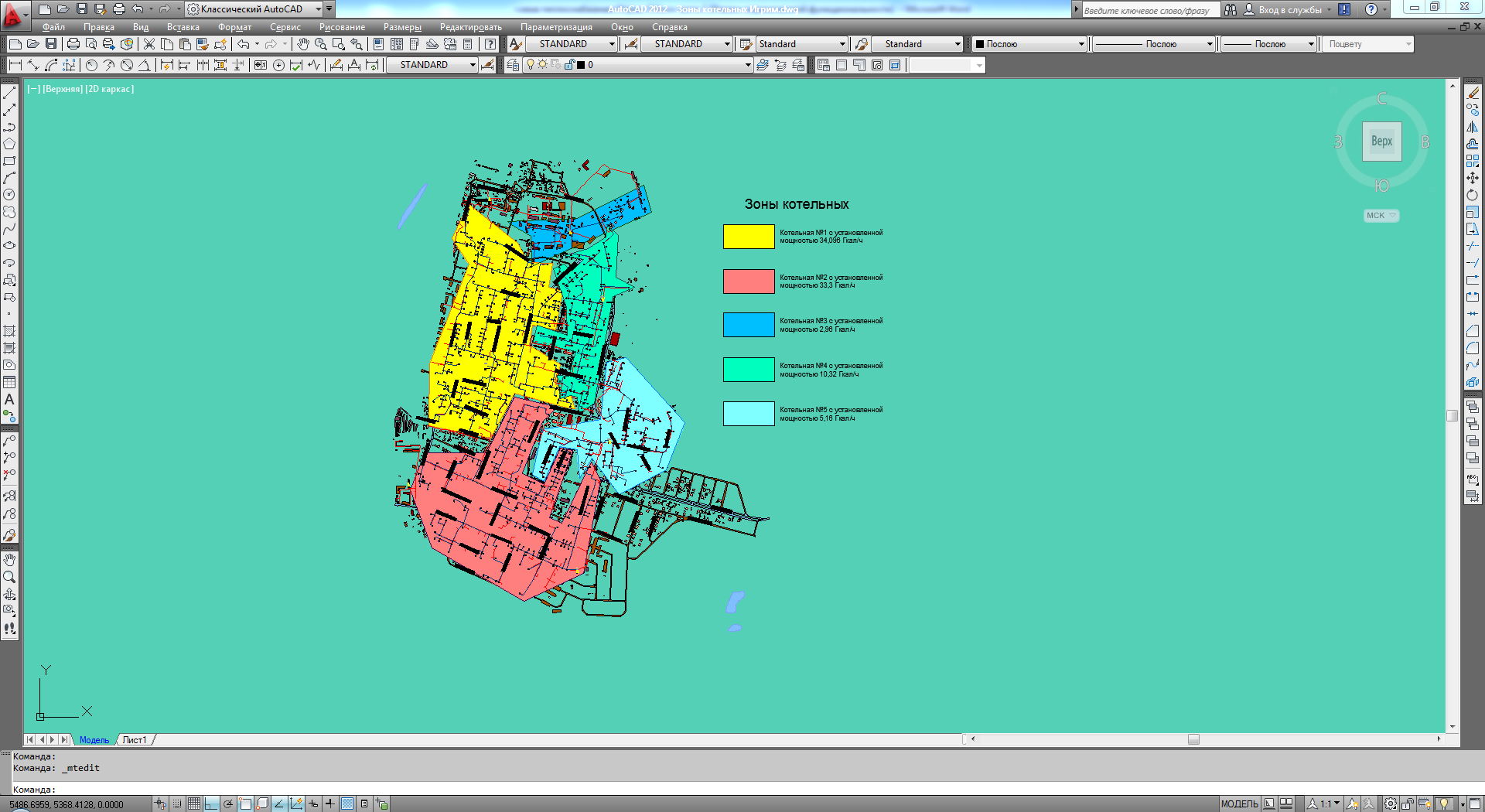 Рисунок 1.1.- Зоны источников тепла с их существующими тепловыми нагрузками и тепловой мощностью.Таблица 1.6. - Прирост потребляемых мощностей по этапам схемы теплоснабженияв) потребление тепловой энергии (мощности) и теплоносителя объектами, расположенными в производственных зонах, с учетом возможных изменений производственных зон и их перепрофилирования и приросты потребления тепловой энергии (мощности), теплоносителя производственными объектами с разделением по видам теплопотребления и по видам теплоносителя (вода и пар) на каждом этапе.Согласно таблице 1.7, в предоставленном проекте реализации генерального плана г.п. Игрим, застройка в производственной сфере (объекты 3.3, 3.4, 3.6, 3.7, 3.8, 3.9) осуществляется за счет средств предпринимателей. Ввиду того что, на выработку тепловой энергии для нужд производства используются собственные котельные, находящиеся на балансе самих предприятий, и не участвующие в системе теплоснабжения г.п. Игрим, а также из-за отсутствия информации по этим котельным, в данной схеме они не учитываются.Раздел 2. «Перспективные балансы располагаемой тепловой мощности источников тепловой энергии и тепловой нагрузки потребителей».Система централизованного теплоснабжения города сложилась на базе 5 отопительных котельных. Электрогенерирующее оборудование на источниках тепла отсутствует.а) Радиус эффективного теплоснабжения, позволяющий определить условия, при которых подключение новых или увеличивающих тепловую нагрузку теплопотребляющих установок к системе теплоснабжения нецелесообразно вследствие увеличения совокупных расходов в указанной системе на единицу тепловой мощности, определяемый для зоны действия каждого источника тепловой энергии.Для определения целесообразности подключения новых потребителей тепловой энергии к системе централизованного теплоснабжения произведен расчет радиуса эффективного теплоснабжения. Он позволяет определить условия, при которых подключение новых или увеличивающих тепловую нагрузку теплопотребляющих установок к системе централизованного теплоснабжения нецелесообразно вследствие увеличениясовокупных расходов на единицу тепловой мощности.Расчет радиуса эффективного теплоснабжения произведен для условий уровня тепловых потерь 8% в сетях г.п. Игрим, при существующих тарифах и себестоимости производства тепловой энергии. Результаты расчета представлены в таблице  2.1.Таблица 2.1 Расчет радиуса эффективного теплоснабженияРезультаты расчета радиуса теплоснабжения представлены в графическом виде на рисунках  2.1 и 2.2. На рисунках представлено графическое отображение зависимости расчетной нагрузки теплопотребления от удаленности потребителя от источника теплоснабжения (магистрали).Рисунок 2.1 -  Эффективный радиус теплоснабженияРисунок 2.2 - Эффективный радиус теплоснабженияб) Описание существующих и перспективных зон действия систем теплоснабжения и источников тепловой энергии;Централизованное теплоснабжение в г.п. Игрим осуществляет единственная теплоснабжающая организация – МУП «Тепловодоканал» (в дальнейшем сокр. – МУП «ТВК»). В качестве теплоносителя в системе централизованного теплоснабжения в городе используется вода. Отпуск тепла в виде пара не производится, хотя возможность имеется.Система теплоснабжения закрытая, двухтрубная, способ отпуска теплоты – качественный. Отпуск тепла потребителям производится по температурному графику 95-70 ◦С. Горячее водоснабжение осуществляется котельными №1 и №4.Существующие Зоны действия источников тепловой энергии г.п. Игрим представлены на рисунке 2.3.Из рисунка 2.3 видно, что большая часть потребителей г.п. Игримподключены к централизованному теплоснабжению. Самыми крупными котельными являются №1 и №2. 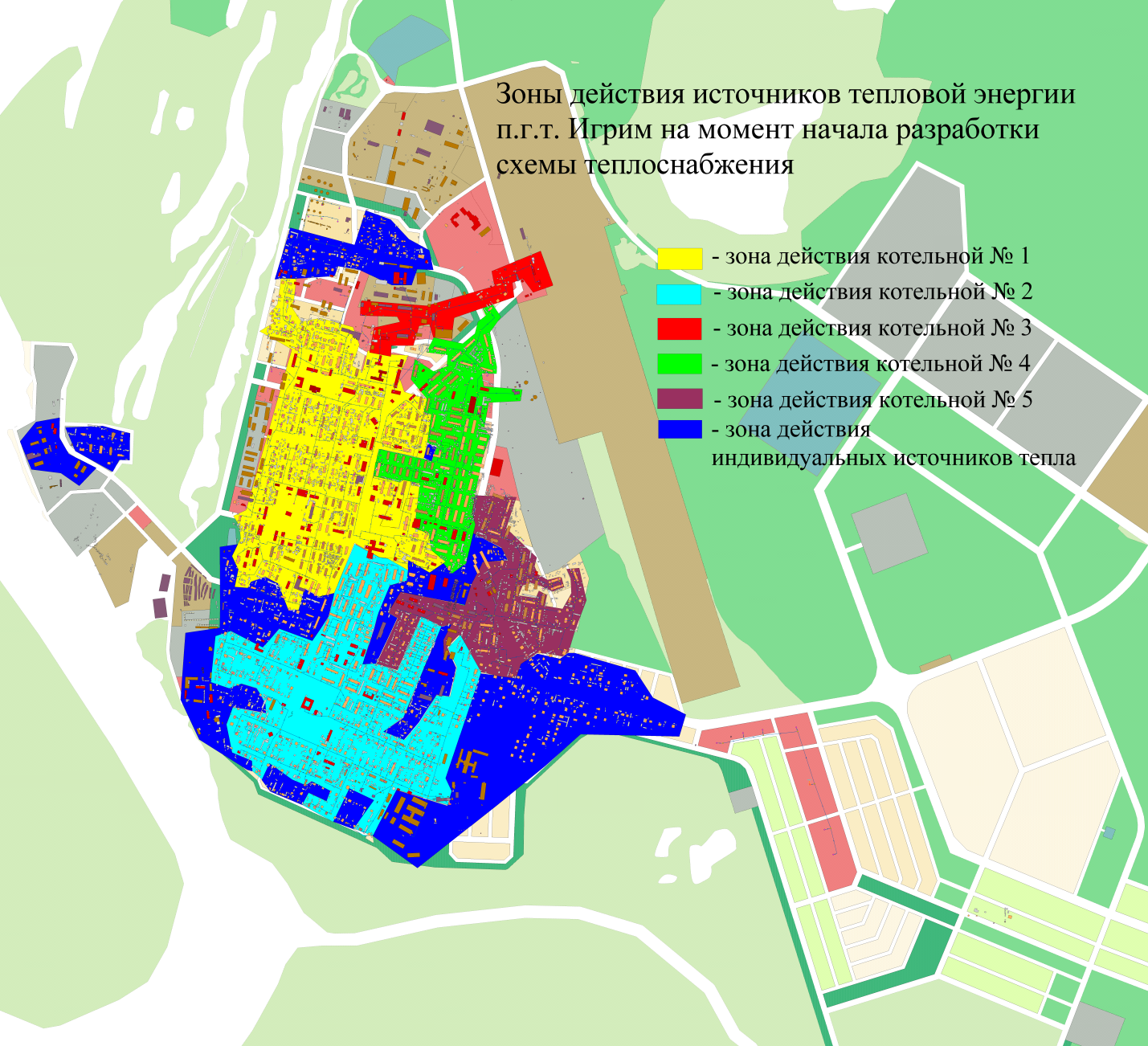 Рисунок  №2.3 - Существующее положение зоны действия котельных г.п. Игрим.Перспективные зоны действия централизованных теплоисточников по рекомендуемому варианту.Перспективные зоны действия источников тепловой энергии г.п. Игрим представлены на рисунке 2.4.В перспективе предполагается перераспределение отопительной нагрузки, от выводимых из эксплуатации котельных №3 и № 5, между котельными №1 и №2, а также ввод в эксплуатацию котельной №6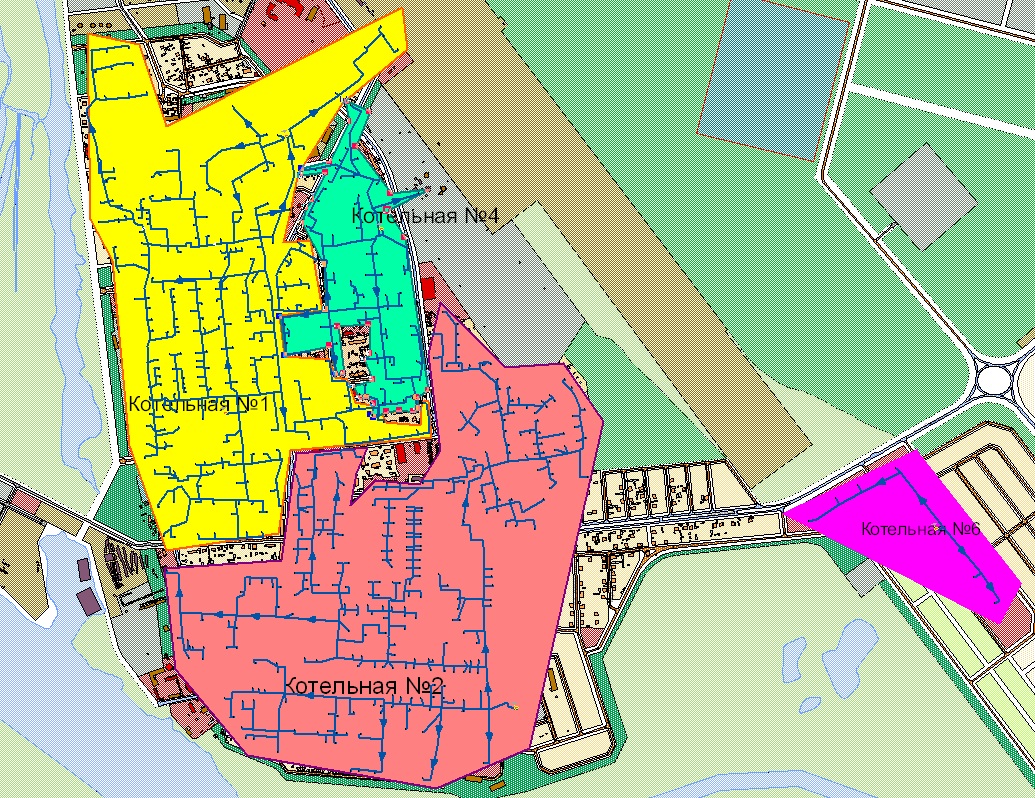 Рисунок 2.4- Зона действия источников теплоснабжения г.п. Игрим на перспективу до 2026г.в) Описание существующих и перспективных зон действия индивидуальных источников тепловой энергииИндивидуальное теплоснабжение носит местный характер,в большей степени преобладающий на севере и в меньшейстепени в центре поселения.Существующее положение зоны действия индивидуальных источников показан на рисунке 2.5.Рисунок 2.5- Существующее положение зоны действия индивидуальных источников тепловой энергии г.п. ИгримПерспективное положение зоны действия индивидуальных источников показан на рисунке 2.6.В перспективе до 2027 г. предполагается подключение зон индивидуального теплоснабжения в центральной части города к котельным №1 и №2.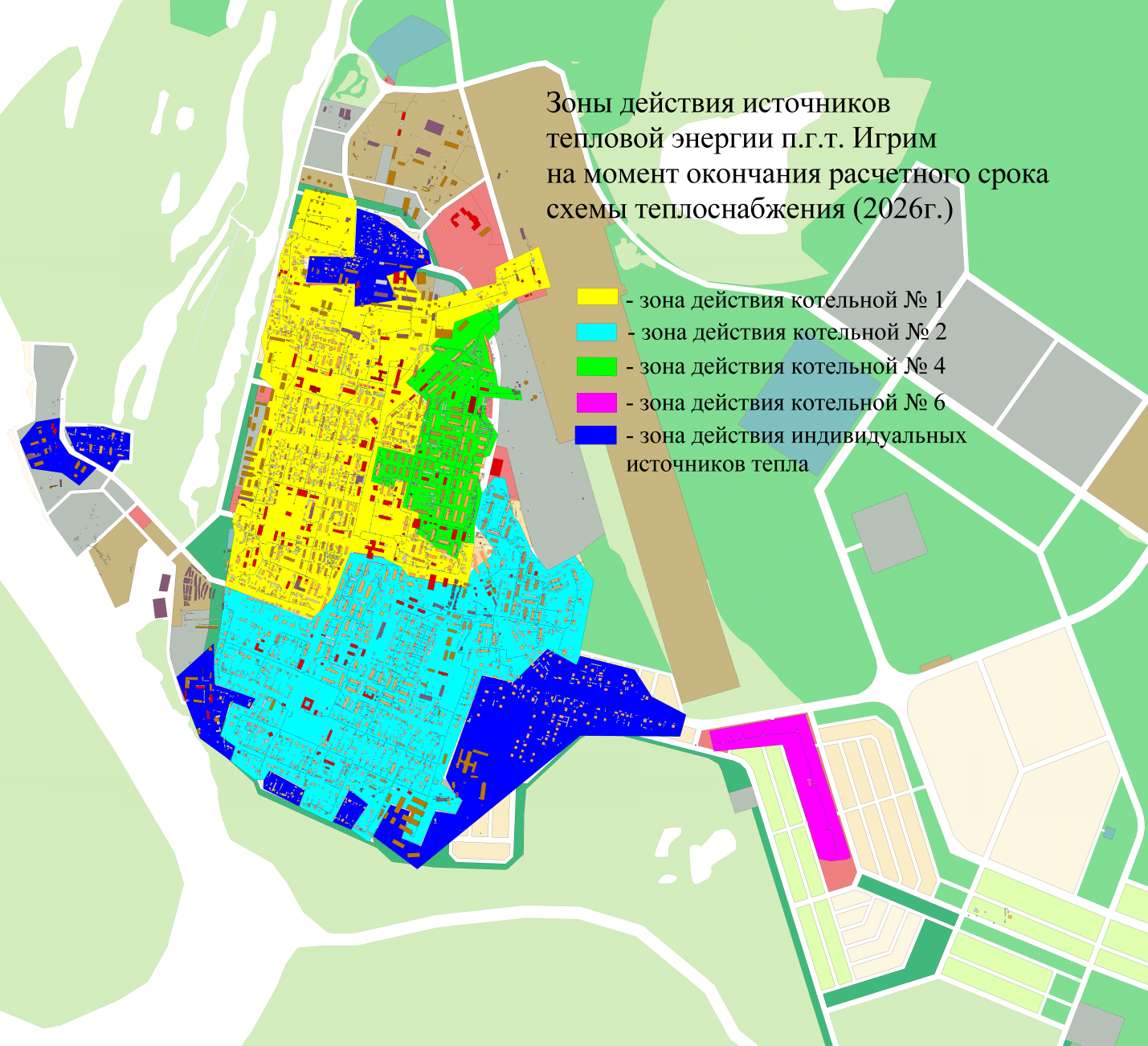 Рисунок 2.6 - Зона действия индивидуальных источников теплоснабжения г.п. Игрим на перспективу до 2026г.г) Перспективные балансы тепловой мощности и тепловой нагрузки в перспективных зонах действия источников тепловой энергии, в том числе работающих на единую тепловую сеть, на каждом этапе.В таблице 2.2 представлен баланс тепловой энергии (мощности) и перспективной тепловой нагрузки в каждой из выделенных зон действия источников тепловой энергии с определением резервов - дефицитов существующей располагаемой мощности источников тепловой энергии. Из представленной в таблице 2.2 балансов тепловых мощностей и рисунков 2.7-2.12 видно, что по всем источникам кроме котельных №4 и №6, на  протяжении всех перспективных этапов  схемы теплоснабжения есть резервы мощности в 1,3 Гкал/час.Таблица 2.2 - Расчетные показатели баланса тепловых мощностей по этапам каждой котельной.*-источник на данном этапе выведен из эксплуатацииРисунок 2.7-  Гистограмма баланса тепловой мощности и перспективной нагрузки в зоне действия котельной №1.Рисунок 2.8 - Гистограмма баланса тепловой мощности и перспективной нагрузки в зоне действия котельной №2.Рисунок 2.9 - Гистограмма баланса тепловой мощности и перспективной нагрузки в зоне действия котельной №3.Рисунок 2.10 - Гистограмма баланса тепловой мощности и перспективной нагрузки в зоне действия котельной №4.Рисунок 2.11 - Гистограмма баланса тепловой мощности и перспективной нагрузки в зоне действия котельной №5.Рисунок 2.12 - Гистограмма баланса тепловой мощности и перспективной нагрузки в зоне действия котельной №6.а) существующие и перспективные значения установленной тепловой мощности основного оборудования источника (источников) тепловой энергии;Данные по существующим и перспективным значениям установленной тепловой мощности основного оборудования источников тепловой энергии г.п. Игрим представлены в таблицах 2.3-2.8.Таблица 2.8 - Существующие и перспективные значения установленной тепловой мощности основного оборудования источника - в зоне действия котельной №6б) существующие и перспективные технические ограничения на использование установленной тепловой мощности и значения располагаемой мощности основного оборудования источников тепловой энергии;Согласно представленной исходной (запрос: исх. письмо № 100/26 от 02 апреля 2012 г. в ИМУП «ТВК» ответ: исх. письмо № 10/867 от 21 июня 2012 г. ИМУП «ТВК»).на источниках тепловой энергии г.п. Игрим снижения мощности нет, в консервации и резерве находится оборудование на котельных №1 и №2, общей мощностью 0,96 Гкал/час и 9,296 Гкал/час соответственно. Данные по располагаемой мощности основного оборудования источников тепловой энергии г.п. Игрим представлены в таблицах 2.9-2.15.Таблица 2.11 - Существующие и перспективные технические ограничения на использование установленной тепловой мощности и значения располагаемой мощности основного оборудования источника тепловой энергии - в зоне действия  новой котельной №2Таблица 2.12- Существующие и перспективные технические ограничения на использование установленной тепловой мощности и значения располагаемой мощности основного оборудования источника тепловой энергии - в зоне действия котельной №3Таблица 2.14 - Существующие и перспективные технические ограничения на использование установленной тепловой мощности и значения располагаемой мощности основного оборудования источника тепловой энергии - в зоне действия котельной №5Таблица 2.15 - Существующие и перспективные технические ограничения на использование установленной тепловой мощности и значения располагаемой мощности основного оборудования источника тепловой энергии - в зоне действия котельной №6в) существующие и перспективные затраты тепловой мощности на собственные и хозяйственные нужды источников тепловой энергии;Данные по существующим и перспективным затратам тепловой мощности на собственные и хозяйственные нужды источников тепловой энергии г.п. Игрим представлены в таблицах 2.16-2.22.Таблица 2.17 - Существующие и перспективные затраты тепловой мощности на собственные нужды источников тепловой энергии - в зоне действия котельной №2Таблица 2.18 - Существующие и перспективные затраты тепловой мощности на собственные нужды источников тепловой энергии - в зоне действия  новой котельной №2Таблица 2.21- Существующие и перспективные затраты тепловой мощности на собственные нужды источников тепловой энергии -  в зоне действия котельной №5г) значения существующей и перспективной тепловой мощности источников тепловой энергии нетто;Данные по существующим и перспективным затратам тепловой мощности на собственные и хозяйственные нужды источников тепловой энергии г.п. Игрим представлены в таблицах 2.23-2.29.Таблица 2.24 - Значения существующей и перспективной тепловой мощности источника тепловой энергии нетто - в зоне действия котельной №2д) значения существующих и перспективных потерь тепловой энергии при ее передаче по тепловым сетям, включая потери тепловой энергии в тепловых сетях теплопередачей через теплоизоляционные конструкции теплопроводов и потери теплоносителя, с указанием затрат теплоносителя на компенсацию этих потерь;Данные по существующим и перспективным потерям тепловой энергии при ее передаче по тепловым сетям, включая потери тепловой энергии в тепловых сетях теплопередачей через теплоизоляционные конструкции теплопроводов и потери теплоносителя, с указанием затрат теплоносителя на компенсацию этих потерь источниками тепловой энергии г.п. Игрим представлены в таблицах 2.30-2.36.Таблица 2.32 - Значения существующих и перспективных потерь тепловой энергии при ее передаче по тепловым сетям, включая потери тепловой энергии в тепловых сетях теплопередачей через теплоизоляционные конструкции теплопроводов и потери теплоносителя, с указанием затрат теплоносителя на компенсацию этих потерь - в зоне действия  новой котельной №2Таблица 2.35 - Значения существующих и перспективных потерь тепловой энергии при ее передаче по тепловым сетям, включая потери тепловой энергии в тепловых сетях теплопередачей через теплоизоляционные конструкции теплопроводов и потери теплоносителя, с указанием затрат теплоносителя на компенсацию этих потерь - в зоне действия котельной №5е) затраты существующей и перспективной тепловой мощности на хозяйственные нужды тепловых сетейИсточники тепловой энергии г.п. Игрим не несут затраты тепловой мощности на хозяйственные нужды тепловых сетей.ж) значения существующей и перспективной резервной тепловой мощности источников теплоснабжения, в том числе источников тепловой энергии, принадлежащих потребителям, и источников тепловой энергии теплоснабжающих организаций, с выделением аварийного резерва и резерва по договорам на поддержание резервной тепловой мощностиДанные по существующей и перспективной резервной тепловой мощности источников теплоснабжения, с выделением аварийного резерва источников тепловой энергии г.п. Игрим представлены в таблицах 2.37-2.43 (составлены с учетом затрат на собственные нужды источников).з) значения существующей и перспективной тепловой нагрузки потребителей, устанавливаемые по договорам теплоснабжения, договорам на поддержание резервной тепловой мощности, долгосрочным договорам теплоснабжения, в соответствии с которыми цена определяется по соглашению сторон, и по долгосрочным договорам, в отношении которых установлен долгосрочный тариф.Информация о значениях тепловой нагрузки потребителей, устанавливаемых по договорам теплоснабжения, договорам на поддержание резервной тепловой мощности, долгосрочным договорам теплоснабжения, в соответствии с которыми цена определяется по соглашению сторон, и по долгосрочным договорам, в отношении которых установлен долгосрочный тариф не предоставлена (запрос: исх. письмо № 100/26 от 02 апреля 2012 г. в РМУП «ТВК» ответ: исх. письмо № 10/867 от 21 июня 2012 г. РМУП «ТВК»).Раздел 3. «Перспективные балансы теплоносителя».а)Перспективные балансы производительности водоподготовительных установок и максимального потребления теплоносителя теплопотребляющими установками потребителейВ городском поселении Игрим запроектирована и действует закрытая система теплоснабжения. В системе теплоснабжения возможна утечка сетевой воды из тепловых сетей, в системах теплопотребления, через неплотности соединений и уплотнений трубопроводной арматуры, насосов. Потери компенсируются на котельных подпиточной водой, которая идет на восполнение утечек теплоносителя. В качестве исходной воды для подпитки теплосети в городе используется вода из городского водопровода. Производительность водоподготовительных установок источников тепловой энергии  должна покрывать нормативные утечки теплоносителя в сети и системах отопления потребителя. Нормативные утечки теплоносителя рассчитаны при помощи геоинформационной системы Zulu и программно-расчетного комплекса ZuluThermo 7.0 для каждого этапа разработки схемы теплоснабжения и представлены в таблице 3.1 и на рисунке 3.1.Таблица 3.1- Нормативные утечки теплоносителя на  тепловых сетях г.п. Игрим*-источник на данном этапе выведен из эксплуатацииРисунок 3.1- Нормативные утечки теплоносителя на объектах теплосетевого имущества г.п. ИгримНа основании  принятых в Схеме объемов  перспективного потребления тепловой мощности и перспективных балансов тепла на  теплоисточниках в соответствии с требованиями СНиП 41-02-2003 «Тепловые сети» определена перспективная подпитка тепловых сетей в номинальном режиме, а также требуемая производительность ХВО на котельных.Перспективные балансы теплоносителя для подпитки тепловой сети и производительности водоподготовительных установок в номинальном режиме в сравнении с существующей производительностью химводоподготовки приведены в таблице 3.2.Таблица 3.2Перспективные балансы теплоносителя для подпитки тепловой сети и производительности водоподготовительных установок в номинальном режиме в сравнении с существующей производительностью химводоподготовки*-источник на данном этапе выведен из эксплуатацииИз представленной выше таблицы видно, что на данный момент оборудование водоподготовки отсутствует на двух источниках тепловой энергии г.п. Игрим, на котельной №5 и №3. Схемой предусматривается вывод из эксплуатации данных источников, котельной №5 в согласно рекомендуемому варианту, котельной № 3 в 2016г. На  данной котельной следует предусмотреть установку ВПУ в 2013г., производительностью 0,5м3/ч. Существующей производительности ХВО  котельной № 1 хватит для покрытия потребности в теплоносителе до 2017 года, поэтому в 2013 году Схемой предлагается  увеличение производительности установки на 0,5 м3 путем установки дополнительного оборудования. По всем остальным источникам производительность установок ХВО удовлетворяет потребностям в химически очищенной воде на весь расчетный срок Схемы теплоснабжения г.п. Игрим.б) Перспективные балансы производительности водоподготовительных установок источников тепловой энергии для компенсации потерь теплоносителя в аварийных режимах работы систем теплоснабжения.В соответствии со СНиП 41-02-2003 «Тепловые сети» (п.6.17) аварийная подпитка в количестве 2 % от объема воды в тепловых сетях и присоединенных к ним систем теплопотребления осуществляется химически не обработанной и недеаэрированной водой.Объем теплоносителя необходимый для подпитки тепловой сети и производительности водоподготовительных установок в аварийном режиме приведен в таблице 3.3.Таблица 3.3- Объём аварийной подпитки в тепловых сетях и присоединенных к ним систем теплопотребления*-источник на данном этапе выведен из эксплуатацииРаздел 4.«Предложения по строительству, реконструкции и техническому перевооружению источников тепловой энергии».а) предложения по строительству источников тепловой энергии, обеспечивающих перспективную тепловую нагрузку на осваиваемых территориях поселения, городского округа, для которых отсутствует возможность или целесообразность передачи тепловой энергии от существующих или реконструируемых источников тепловой энергии. Обоснование отсутствия возможности передачи тепловой энергии от существующих или реконструируемых источников тепловой энергии основывается на расчетах радиуса эффективного теплоснабженияЦентрализованное теплоснабжение г.п. Игрим организовано от 5-и водогрейных котельных работающих на природном газе. Все многоквартирные дома и дома социального, культурного и бытового назначения здания подключены к этим котельным. Отопление частного сектора обеспечивается индивидуальными источниками тепла (печное, электрическое).Предлагаемые варианты позволяют выбрать оптимальное направление повышения эффективности работы системы теплоснабжения г.п. Игрим такие как:Снижение эксплуатационных и материальных затрат, за счет обновления парка основного и вспомогательного оборудования, а также совместной выработке тепловой и электрической энергии;Повышение надежности системы теплоснабжения, за счет коммутационных переключений между источниками и замены изношенных тепловых сетей;Повышение качества системы теплоснабжения;Снижение выбросов вредных веществ в атмосферу.Предварительно, на этапе предпроектного исследования, с заинтересованными организациями (Администрация Березовского района, АНО «Центр энергосбережения Югры», ООО «Техносоюз») для рассмотрения в Схеме, в составе «Акта выбора вариантов разработки схемы теплоснабжения г.п. Игрим», были утверждены четыре возможных варианта развития системы централизованного теплоснабжения городского поселения. Все утвержденные Актом варианты рассмотрены в составе Схемы. Из них предложен оптимальный вариант, по которому будет осуществляться развитие системы теплоснабжения поселения на период до 2026г., проводиться работы по строительству, реконструкции и техническому перевооружению источников тепловой энергии и тепловых сетей.По всем вариантам. Котельная № 1 установленной мощностью 34,1 Гкал/ч.  Оборудование котельной выработало свой нормативный срок службы и требует замены, система автоматизации не соответствует современным требованиям, отсутствует резервное топливо. Котельная №3 По причине физической и моральной изношенности основного и вспомогательного оборудования выводится из эксплуатации с 2016 г., с дальнейшим переключением присоединённых к ней тепловых нагрузок, на котельную №1.Котельная №5 планируется к закрытию в 2014 году, с переключением подключенных к ней потребителей на новую котельную №2.Также по всем вариантам предусматривается подключение абонентов от зон централизованного теплоснабжения, с суммарной тепловой нагрузкой до 2026 год  95,34 Гкал/ч: По котельной №1 с добавлением тепловой нагрузки - 28,59 Гкал/час;По котельной №2 с добавлением тепловой нагрузки - 18 Гкал/час;По котельной №4 с добавлением тепловой нагрузки - 19,39 Гкал/час;По котельной №6 с добавлением тепловой нагрузки – 0,77 Гкал/час.б) предложения по реконструкции источников тепловой энергии, обеспечивающих перспективную тепловую нагрузку в существующих и расширяемых зонах действия источников тепловой энергииВариант 1.Модернизация отдельных существующих источников выработки тепловой энергии и участков тепловых сетей с заменой оборудования на энергоэффективное без изменения существующей схемы.В соответствии с генеральным планом развития г.п.Игрим, предусмотрено однозначное изменение существующей схемы теплоснабжения поселения, вызванное необходимостью строительства новых котельных для компенсации приростов строительных фондов, а также наличием технических проблем, требующих решения. Реализация варианта 1 не решает поставленных задач, вследствие чего вариант не рассматривался.Вариант 2.Модернизация отдельных существующих источников выработки тепловой энергии и участков тепловых сетей с частичным изменением существующей схемы, перераспределением нагрузки между источниками тепловой энергии, закрытие нерентабельных котельных.По этому варианту предусматривается 2 подварианта реконструкции и строительства следующих источников тепла:Вариант 2.1 Котельная № 1 установленной мощностью 34,1 Гкал/ч.  Оборудование котельной выработало свой нормативный срок службы и требует замены, система автоматизации не соответствует современным требованиям, отсутствует резервное топливо. В схеме предлагается ликвидация источника тепловой энергии в 2013 году, сустройством в районе расположения котельной №1, нового модульного источника тепловой энергии установленной мощностью 35МВт. Котельная № 2 установленной мощностью 33,3 Гкал/ч.  Ввиду моральной и физической изношенности основного и вспомогательного оборудования планируется вывод из эксплуатации старой котельной в 2013 г. и строительство новой блочно-модульной котельной на 25 МВт к 2013 г. с возможностью использования резервного топлива.Котельная №4 . установленной мощностью 10,3 Гкал/ч. В связи с присоединением новых потребителей и как следствие, увеличением тепловой нагрузки на котельную, начиная с 2014 года, предусматривается установка дополнительной модульной котельной на 15 Гкал/ч, с доведением суммарной мощности до 25 Гкал/ч. Также предусматривается использование резервного топлива.Котельной №6. Для покрытия перспективного спроса на тепловую энергию в зоне действия котельной №6 предусмотреть в 2014 г.  ввод в эксплуатацию блочно-модульного источника тепловой энергии установленной мощностью 1 МВт. Предложения по строительству и модернизации источников тепловой энергии, обеспечивающих перспективную тепловую нагрузку, представлены в таблице 4.1.Таблица 4.1– Запланированные мероприятия по реализации варианта 2.1Таблица 4.2 - План мероприятий по варианту 2.1. на проведение регламентных ремонтных работ основных фондов в течение расчетного срока схемы теплоснабжения г.п. ИгримВариант 2.2 Котельная № 1 установленной мощностью 34,1 Гкал/ч.  Оборудование котельной выработало свой нормативный срок службы и требует замены, система автоматизации не соответствует современным требованиям, отсутствует резервное топливо. В схеме предлагается модернизация источника тепловой энергии в 2013 году, с целью повышения КПД котельной до паспортной. В связи с этим, планируется произвести капитальный ремонт котлоагрегатов (замена конвективной части котлов, обмуровки), а также замена вспомогательного оборудования (насосного, тягодутьевого (комбинированные горелки) оборудования, химводоочистки, установка современной автоматики).Котельная № 2 установленной мощностью 33,3 Гкал/ч.  Ввиду изношенности основного и вспомогательного оборудования планируется вывод из эксплуатации старой котельной в 2013 г. и строительство новой блочно-модульной котельной на 25 МВт к 2013 г. с возможностью использования резервного топлива.Котельная №4  установленной мощностью 10,3 Гкал/ч. В связи с присоединением новых потребителей и как следствие, увеличением тепловой нагрузки на котельную, начиная с 2014 года, предусматривается установка дополнительной модульной котельной на 15 Гкал/ч, с доведением суммарной установленной мощности до 25 Гкал/ч. Также предусматривается использование резервного топлива.Котельной №6. Для покрытия перспективного спроса на тепловую энергию в зоне действия котельной №6 предусмотреть в 2014 г.  ввод в эксплуатацию нового блочно-модульного источника тепловой энергии установленной мощностью 1 МВт. Предложения по строительству и модернизации источников тепловой энергии, обеспечивающих перспективную тепловую нагрузку, представлены в таблице 4.3.Таблица 4.3 – Запланированные мероприятия по реализации варианта 2.2Таблица 4.4 - План мероприятий по варианту 2.2. на проведение регламентных ремонтных работ основных фондов в течение расчетного срока схемы теплоснабжения г.п. ИгримВариант 3.Строительство новых источников комбинированной  выработки энергии, на базе когенерационных установок на свободных площадях существующих котельных. Котельная № 1 установленной мощностью 34,1 Гкал/ч.  Оборудование котельной выработало свой нормативный срок службы и требует замены, система автоматизации не соответствует современным требованиям, отсутствует резервное топливо. В схеме предлагается модернизация источника тепловой энергии в 2013 году, с целью повышения КПД котельной до паспортной. В связи с этим, планируется произвести капитальный ремонт котлоагрегатов (замена конвективной части котлов, обмуровки), а также замена вспомогательного оборудования (насосного, тягодутьевого (комбинированные горелки) оборудования, химводоочистки, установка современной автоматики).Котельная 2.Ввод в эксплуатацию в 2014 г нового источника комбинированной выработки энергии на базе когенерационной установки   установленной электрической … и тепловой мощностью 25 МВт.Котельная №4  установленной мощностью 10,3 Гкал/ч. В связи с присоединением новых потребителей и как следствие, увеличением тепловой нагрузки на котельную, начиная с 2014 года, предусматривается установка дополнительной модульной котельной на 15 Гкал/ч, с доведением суммарной установленной мощности до 25 Гкал/ч. Также предусматривается использование резервного топлива.Котельной №6. Для покрытия перспективного спроса на тепловую энергию в зоне действия котельной №6 предусмотреть в 2014 г.  ввод в эксплуатацию нового блочно-модульного источника тепловой энергии установленной мощностью 1 МВт. Таблица 4.5 – Запланированные мероприятия по реализации варианта 3Таблица 4.6 - План мероприятий по варианту 3 на проведение регламентных ремонтных работ основных фондов в течение расчетного срока схемы теплоснабжения г.п. ИгримРассмотрим экономическую обоснованность строительства такого источника, так как техническая возможность устройство такого имеется, как и потребность в электрической энергии на собственные нужды теплового хозяйства, что снизит себестоимость производства тепловой энергии.Вариант применения источников тепловой энергии с комбинированной выработкой тепловой и электрической энергией на базе существующих и вновь строящихся котельных выявляет ряд технических и экономических проблем:1.	Стоимость капитального ремонта двигателя может достигать 60–70% от первоначальной стоимости самого агрегата.2.	Регламентные и ремонтные работы  для установок имеют весьма частые и продолжительные временные интервалы.3.	Замена моторного масла должна производиться один раз в 2–4 месяца. Одним из рекомендованных моторных масел для данных машин является Pegasus 705 (MOBIL).  Оптовая цена составляет 160–180 рублей за литр, а специальное моторное масло для газовых поршневых двигателей марки Mysella 15W–40 (Shell)– стоит 40 999 рублей за бочку объемом в 208 литров.4.	Фактический расход моторного масла на 30 МВт установке «Jenbacher GE» может достигать 15 000 литров в год (при цене 180 руб/л стоимость 2,7 млн. руб/год).5.	Так как моторное масло выгорает в значительных объемах, поршневые агрегаты имеют повышенный уровень вредных выбросов в атмосферу. Для соответствия требованиям по экологии, при использовании поршневых машин, необходимо строить дорогостоящие высокие дымовые трубы, с учетом уже имеющегося уровня ПДК в окружающей среде.6.	Отработанное масло установок нельзя сбрасывать на грунт — 600 литров на 30 МВт требуют утилизации — это также постоянные расходы для владельцев электростанции.7.	Один раз в 3–4 месяца требуется замена дорогостоящих свечей зажигания (100–120€ за 1 штуку). На 6 МВт электростанции на базе 4 газопоршневых агрегатов «Cummins», единовременной замены потребуют сразу 80 специальных свечей зажигания. Выполнение этого простого периодического регламента потребует внушительной суммы ~10 000€. К примеру, стоимость расходных материалов на год эксплуатации для 30 МВт  агрегата «GE Jenbacher» JMS–320 GS составляет 9 800 евро.8.	Периодической замене подлежат высоковольтные провода и воздушные фильтры установок.9.	Содержание СО (при 15% О2) для двигателей находится на уровне 180–210 мг/м³, и это несмотря на наличие в выхлопном тракте «Jenbacher» дорогостоящей каталитической очистки уходящих газов. Для соответствия требованиям по ПДК, при использовании машин необходимо строить высокие дымовые трубы (до 100–120 метров).10.	Установки при работе имеют вибрации и низкочастотный шум, распространяющийся на значительное расстояние. Доведение шума до стандартных значений возможно, но необходимы дорогостоящие решения.11.	Цены на  установки находятся в диапазоне 1300-2000€ за кВт установленной мощности при строительстве электростанции «под ключ». Стоимость основного силового генерационного оборудования в структуре цены газотурбинной электростанции составляет лишь 50-60%. Остальные деньги тратятся на массу дополнительного оборудования, проектные, строительно-монтажные (СМР) и пусконаладочные работы (ПНР).Вариант 4.Применение комплексного решения вопроса теплоснабжения городского поселения по различным вариантам указанным выше и внедрение на источниках тепловой энергии и у потребителей энергосберегающих мероприятий повышающих энергоэффективность и снижающих потери тепловой энергии.Комплексное рассмотрение вариантов 1 и 3, в части возможности их реализации, для удовлетворения спроса на тепловую энергию и теплоноситель, проведенный анализ эффективности финансовых вложений показал их несостоятельность для решения поставленных задач. Также варианты 1 и 3 не позволяют минимизировать затраты на теплоснабжение в расчете тарифа на каждого потребителя в долгосрочной перспективе.  Исходя из этого, в качестве оптимального, может быть рассмотрен один из подвариантов варианта 2, а вариант 4 по комплексному решению вопроса теплоснабжения по различным вариантам в схеме теплоснабжения не рассматривается.в) предложения по техническому перевооружению источников тепловой энергии с целью повышения эффективности работы систем теплоснабженияВ связи с физической изношенностью основного и вспомогательного оборудования на ряде котельных (см. п. б раздел 4), планируется их реконструкция с частичной или полной заменой котельного оборудования на наиболее энергоэффективное и технически более совершенное. Также к замене подлежит и теплообменное оборудование, а именно, кожухотрубчатые теплообменники подлежат замене на пластинчатые, как наиболее компактные и с наименьшими гидравлическими потерями, по сравнению с предыдущим поколением теплообменного оборудования.г) графики совместной работы источников тепловой энергии, функционирующих в режиме комбинированной выработки электрической и тепловой энергии и котельных, меры по выводу из эксплуатации, консервации и демонтажу избыточных источников тепловой энергии, а также источников тепловой энергии, выработавших нормативный срок службы, в случае, если продление срока службы технически невозможно или экономически нецелесообразноПри рассмотрении возможных вариантов развития системы теплоснабжения г.п. Игрим была рассмотрена возможность установки источника комбинированной выработки тепловой и электрической энергии. Однако выполненные расчеты показали нецелесообразность внедрения этого варианта с экономической точки зрения.д) меры по переоборудованию котельных в источники комбинированной выработки электрической и тепловой энергии для каждого этапаВыполненные расчеты по переоборудованию котельных в источники комбинированной выработки тепла показали нецелесообразность внедрения этого варианта с экономической точки зрения.е) меры по переводу котельных, размещенных в существующих и расширяемых зонах действия источников комбинированной выработки тепловой и электрической энергии, в пиковый режим работы для каждого этапа, в том числе график переводаВ системе теплоснабжения г.п. Игрим источники комбинированной выработки тепловой и электрической энергии не применяются.ж) решения о загрузке источников тепловой энергии, распределении (перераспределении) тепловой нагрузки потребителей тепловой энергии в каждой зоне действия системы теплоснабжения между источниками тепловой энергии, поставляющими тепловую энергию в данной системе теплоснабжения, на каждом этапе;Предлагаемые решения о загрузке источников тепловой энергии, распределении (перераспределении) тепловой нагрузки потребителей тепловой энергии в каждой зоне действия системы теплоснабжения между источниками тепловой энергии, поставляющими тепловую энергию в данной системе теплоснабжения, на каждом этапе представлены в ГИС «ZuluThermo 7.0».з) оптимальный температурный график отпуска тепловой энергии для каждого источника тепловой энергии или группы источников в системе теплоснабжения, работающей на общую тепловую сеть, устанавливаемый для каждого этапа, и оценку затрат при необходимости его измененияВ системе теплоснабжения г.п. Игрим применяется температурный график качественного регулирования тепловой нагрузки  для зависимого подключения потребителей 95/70 °С. Источники тепловой энергии работающие на единую сеть отсутствуют. и) предложения по перспективной установленной тепловой мощности каждого источника тепловой энергии с учетом аварийного и перспективного резерва тепловой мощности с предложениями по утверждению срока ввода в эксплуатацию новых мощностей.Согласно балансу тепловой энергии и перспективной тепловой нагрузки по варианту 2 представленному в таблице 4.7, на источниках тепловой энергии г.п. Игрим имеется аварийный и перспективный резерв мощности.Таблица 4.7- Баланс тепловой энергии (мощности) и перспективной тепловой нагрузки по  варианту 2Раздел 5.«Предложения по строительству и реконструкции тепловых сетей».а)  Предложения по строительству и реконструкции тепловых сетей, обеспечивающих перераспределение тепловой нагрузки из зон с дефицитом располагаемой тепловой мощности источников тепловой энергии в зоны с резервом располагаемой тепловой мощности источников тепловой энергии (использование существующих резервов).Согласно выбранному варианту развития схемы теплоснабжения, мероприятия по строительству или реконструкции тепловых сетей, обеспечивающих перераспределение тепловой мощности источников тепловой энергии в зоны с резервом располагаемой тепловой мощности источников тепловой энергии, не предусмотрены.б)  Предложения по строительству и реконструкции тепловых сетей для обеспечения перспективных приростов тепловой нагрузки в осваиваемых районах поселения, городского округа под жилищную, комплексную или производственную застройкуПо состоянию на 01.01.2012 г. тепловые сети МУП «ТВК» находятся в удовлетворительном состоянии.Для выдерживания оптимальных графиков требуется:- произвести  соответствующую гидравлическую балансировку и наладку систем теплопотребления с установкой ограничителей расхода воды на отопление;- установка и доведение до работоспособного состояния регуляторов температуры горячей воды на системах горячего водоснабжения.Всвязи с дальнейшим расширением зоны действия котельных №№ 1, 2в связи с ликвидацией котельных №№ 3, 5, а также увеличение тепловой нагрузки, за счет подключения новых абонентов, на рассматриваемую перспективупотребуется увеличение диаметра трубопроводов на некоторых участках. В таблице № 5.1приведен перечень участков тепловой сети, строительство которых, необходимо для подключения новых абонентов согласноразработанной схемы г.п. Игрим, в разрезе по каждому источнику тепловой энергии.Таблица №5.1- Перечень участков тепловой сети, строительство которых, необходимо для подключения новых абонентов в г.п. ИгримТепловые сети котельной №1в) Предложения по строительству и реконструкции тепловых сетей в целях обеспечения условий, при наличии которых существует возможность поставок тепловой энергии потребителям от различных источников тепловой энергии при сохранении надежности теплоснабженияВ настоящее время, возможность поставок тепловой энергии потребителям от различных источников тепловой энергии, при сохранении надежности теплоснабжения отсутствует, и в перспективе не предусмотрена.г)  Предложения по строительству и реконструкции тепловых сетей для повышения эффективности функционирования системы теплоснабжения, в том числе за счет перевода котельных в пиковый режим работы или ликвидации котельных по основаниям, изложенным в подпункте "г" раздела4 настоящего документаДанные предложения по строительству и реконструкции тепловых сетей Схемой не предусмотрены.д)  Предложения по строительству и реконструкции тепловых сетей для обеспечения нормативной надежности и безопасности теплоснабжения, определяемых в соответствии с методическими указаниями по расчету уровня надежности и качества поставляемых товаров, оказываемых услуг для организаций, осуществляющих деятельность по производству и (или) передаче тепловой энергии, утверждаемыми уполномоченным Правительством Российской Федерации федеральным органом исполнительной власти.В случае порывов на сетях и отказов основного оборудования котельных предусмотрена возможность подключения котельных к смежным сетям. Данные мероприятия позволят обеспечить живучесть системы на срок от 2 до 4 часов при расчетных температурах наружного воздуха. Информация по переключениям котельных в случае порыв в сетях и отказов основного оборудования представлена в таблице 5.2.  Таблица 5.2 - Информация о закольцовках тепловых сетей смежных котельныхТехническая возможность устройства перемычек имеется между котельной №2 и котельной №1, а так же между котельной №2 и котельной №4. Котельная №6 расположена на значительном удалении от вышеуказанных источников, нет возможности выдержать гидравлические режимы в сети.Размещение новых абонентов городской инфраструктуры, а так же трассировка тепловых сетей, представлены в электронной модели схемы теплоснабжения г.п. Игрим, выполненной при помощи геоинформационной системы Zulu и программно-расчетного комплекса ZuluThermo.В таблице № 5.1приведеныориентировочные затраты строительства тепловых сетей на расчетные этапы схемы теплоснабжения.Трубопроводытепловых сетей (более 25 %) подлежат замене: по причине физической изношенностисамих труб и изоляции. В результате запланированных мероприятий предполагается ежегодная замена ветхих сетей с направлением по уменьшению общего процента изношенности.Характеристика тепловых сетей c указанием диаметра, протяженности и материала трубопровода, типа изоляции, начала и конца участков,как  существующих так и перспективных, представлена в приложениях №2-28 к обосновывающим материалам.Раздел 6. «Перспективные топливные балансы».В таблице № 6.1  представлен перспективный расход основного и резервного топлива с учетом подключения новых абонентов к сетям от источников тепла г.п. Игрим, выполненный с учетом средней температуры наружного воздуха за поселение 5 лет.Таблица 6.1 - Перспективные расходы основного и резервного топливаРаздел 7. «Инвестиции в строительство, реконструкцию и техническое перевооружение».а) предложения по величине необходимых инвестиций в строительство, реконструкцию и техническое перевооружение источников тепловой энергии на каждом этапеПроведенные при разработке Схемы расчеты показали, что тепловые нагрузки вводимых в эксплуатацию новых объектов капитального строительства, не могут быть обеспечены от существующих теплоисточников и тепловых сетей без их реконструкции, так как пропускной способности существующих сетей и установленной тепловой мощности котельных не достаточно для обеспечения  планируемых к присоединению нагрузок. Присутствует необходимость в строительстве новых котельных  и теплосетевых объектов.В тоже время, выполнение указанных подключений, так и дальнейшая эксплуатация системы теплоснабжения города невозможны без проведения неотложных работ, связанных с заменой изношенных тепловых сетей и модернизацией котельных. Эксплуатация системы теплоснабжения, без решения насущных задач, постепенно приведет к существенному снижению резерва пропускной способности тепловых сетей, резерва тепловой мощности котельных, надежности работы всей системы, а также может привести к аварийным отключениям, как существующих потребителей тепла, так и вновь присоединяемых.Для поддержания у потребителей необходимых параметров микроклимата, а также учитывая фактическое удовлетворительное техническое  состояние и высокую степень износа на ряде котельных, эксплуатируемых МУП «ТВК», для решения задачи по минимизации затрат на теплоснабжение в расчете на каждого потребителя в долгосрочной перспективе, требуется реконструкция и техническое перевооружение рассматриваемых объектов.Предложения по величине необходимых инвестиций в строительство, реконструкцию и техническое перевооружение источников тепловой энергии и  тепловых сетей на каждом этапе представлены в таблице 7.1.Таблица 7.1 - Предложения по величине необходимых инвестиций в строительство, реконструкцию и техническое перевооружение источников тепловой энергииб) предложения по величине необходимых инвестиций в строительство, реконструкцию и техническое перевооружение тепловых сетей, насосных станций и тепловых пунктов на каждом этапеЗатраты на строительство, реконструкцию и техническое перевооружение тепловых сетей, насосных станций и тепловых пунктов на каждом этапе представлены в таблице 7.1.в) предложения по величине инвестиций в строительство, реконструкцию и техническое перевооружение в связи с изменениями температурного графика и гидравлического режима работы системы теплоснабжения.Изменение температурного графика и гидравлического режима системы теплоснабжения Схемой не предусмотрено. Раздел 8. «Решение об определении единой теплоснабжающей организации (организаций)».В соответствии со статьей 2 п. 28 Федерального закона от 27 июля 2010 года №190-ФЗ «О теплоснабжении»: Единая теплоснабжающая организация в системе теплоснабжения (далее – единая теплоснабжающая организация) –определяется в схеме теплоснабжения федеральным органом исполнительной власти, уполномоченным Правительством Российской Федерации на реализацию государственной политики в сфере теплоснабжения, или органом местного самоуправления на основании критериев и в порядке, которые установлены правилами организации теплоснабжения, утвержденными Правительством Российской Федерации. В соответствии с пунктом 22 «Требований к порядку разработки и утверждения схем теплоснабжения», утвержденных Постановлением Правительства Российской Федерации от 22.02.2012 №154: Определение, в схеме теплоснабжения, единой теплоснабжающей организации (организаций), осуществляется в соответствии с критериями и порядком определения единой теплоснабжающей организации установленным Правительством Российской Федерации. Критерии и порядок определения единой теплоснабжающей организации установлены Постановлением Правительства Российской Федерации от 08.08.2012 №808 «Об организации теплоснабжения в Российской Федерации и о внесении изменений в некоторые акты Правительства Российской Федерации». В соответствии с требованиями документа: Статус единой теплоснабжающей организации присваивается теплоснабжающей и (или) теплосетевой организации решением федерального органа исполнительной власти (в отношении городов населением 500 тысяч человек и более) или органа местного самоуправления (далее – уполномоченные органы) при утверждении схемы теплоснабжения. В проекте схемы теплоснабжения должны быть определены границы зон деятельности единой теплоснабжающей организации (организаций). Границы зоны (зон) деятельности единой теплоснабжающей организации (организаций) определяются границами системы теплоснабжения. Для присвоения статуса единой теплоснабжающей организации на территории поселения, городского округа, лица, владеющие на праве собственности или ином законном основании источниками тепловой энергии и (или) тепловыми сетями, подают заявку в уполномоченный орган в течение 1 месяца с даты опубликования (размещения) в установленном порядке проекта схемы теплоснабжения, а также с даты опубликования (размещения) сообщения, указанного в пункте 17 настоящих Правил, на присвоение организации статуса единой теплоснабжающей организации с указанием зоны ее деятельности. К заявке прилагается бухгалтерская отчетность, составленная на последнюю отчетную дату перед подачей заявки, с отметкой налогового органа о ее принятии. Уполномоченные органы обязаны в течение 3 рабочих дней с даты окончания срока для подачи заявок разместить сведения о принятых заявках на сайте поселения, городского округа, на сайте соответствующего субъекта Российской Федерации в информационно-телекоммуникационной сети "Интернет" (далее - официальный сайт). В случае если на территории поселения, городского округа существуют несколько систем теплоснабжения, уполномоченные органы вправе: определить единую теплоснабжающую организацию (организации) в каждой из систем теплоснабжения, расположенных в границах поселения, городского округа; определить на несколько систем теплоснабжения единую теплоснабжающую организацию, если такая организация владеет на праве собственности или ином законном основании источниками тепловой энергии и (или) тепловыми сетями в каждой из систем теплоснабжения, входящей в зону её деятельности.В случае если в отношении одной зоны деятельности единой теплоснабжающей организации подана одна заявка от лица, владеющего на праве собственности или ином законном основании источниками тепловой энергии и (или) тепловыми сетями в соответствующей системе теплоснабжения, то статус единой теплоснабжающей организации присваивается указанному лицу. В случае если в отношении одной зоны деятельности единой теплоснабжающей организации подано несколько заявок от лиц, владеющих на праве собственности или ином законном основании источниками тепловой энергии и (или) тепловыми сетями в соответствующей системе теплоснабжения, орган местного самоуправления присваивает статус единой теплоснабжающей организации в соответствии с критериями определения единой теплоснабжающей организации. В случае если в отношении зоны деятельности единой теплоснабжающей организации не подано ни одной заявки на присвоение соответствующего статуса, статус единой теплоснабжающей организации присваивается организации, владеющей в соответствующей зоне деятельности источниками тепловой энергии и (или) тепловыми сетями, и соответствующей критериям. Критерии определения единой теплоснабжающей организации:владение на праве собственности или ином законном основании источниками тепловой энергии с наибольшей рабочей тепловой мощностью и (или) тепловыми сетями с наибольшей емкостью в границах зоны деятельности единой теплоснабжающей организации; размер собственного капитала; способность в лучшей мере обеспечить надежность теплоснабжения в соответствующей системе теплоснабжения. Размер собственного капитала определяется по данным бухгалтерской отчетности, составленной на последнюю отчетную дату перед подачей заявки на присвоение статуса единой теплоснабжающей организации с отметкой налогового органа о ее принятии; Единая теплоснабжающая организация обязана:заключать и надлежаще исполнять договоры теплоснабжения со всеми обратившимися к ней потребителями тепловой энергии в своей зоне деятельности; осуществлять мониторинг реализации схемы теплоснабжения и подавать в орган, утвердивший схему теплоснабжения, отчеты о реализации, включая предложения по актуализации схемы; надлежащим образом исполнять обязательства перед иными теплоснабжающими и теплосетевыми организациями в зоне своей деятельности; осуществлять контроль режимов потребления тепловой энергии в зоне своей деятельности. Рассмотрев и проанализировав, при разработке Схемы теплоснабжения, информацию по организациям осуществляющим выработку тепла в г.п.Игрим, и проведя оценку их деятельности на соответствие критериям, установленным для единой теплоснабжающей организации ООО «Техносоюз» предлагает Администрации г.п. Игрим рассмотреть и утвердить в качестве единой теплоснабжающей организации на территории городского поселения Игрим - МУП «ТВК». МУП «ТВК» в полном объеме отвечает критериям, установленным для организации, претендующей на статус единой теплоснабжающей организации, а именно: МУП «ТВК» владеет на законном основании (на праве собственности и хозяйственного ведения) источниками тепла с наибольшей рабочей тепловой мощностью и тепловыми сетями с наибольшей емкостью в границах г.п.Игрим; Размер собственного капитала МУП «ТВК» не менее остаточной балансовой стоимости источников тепловой энергии и тепловых сетей, которыми указанная организация владеет на законном основании в границах г.п.Игрим. Размер собственного капитала МУП «ТВК», определенные по данным бухгалтерской отчетности на момент проведения предпроектного исследования при разработке схемы теплоснабжения представлены в таблице 11.1. 308 Таблица 11.1 – Обосновывающие сведения по МУП «ТВК». МУП «ТВК» имеет возможность в лучшей мере обеспечить надежность теплоснабжения в системе теплоснабжения г.п.Игрим. В организации имеется квалифицированный персонал для ремонта и обслуживания котельного оборудования и тепловых сетей, техника необходимая для проведения ремонтно-строительных работ на источниках тепла и теплосетевых объектах.Раздел 9. «Решение о распределении тепловой нагрузки между источниками тепловой энергии».Подача тепловой энергии в теплосети от разных источников тепла в перспективе отсутствует, так как после объединения зон теплоснабжения котельных №1 с зоной котельной №3 и котельными №2 с зоной котельной №5. Тепловые сети проложены подземно, в ж/б непроходных каналах.Условий, при которых возможна поставка тепловой энергии от одного источника теплоснабжения, потребителям подключенных к тепловым сетям от другого источника сейчас в г.п. Игрим нет. Для резервирования распределительных (квартальных) сетей всех теплоисточников поселка, Схемой рекомендуется использовать передвижные модульные котельные.Распределение тепловой нагрузки между источниками теплоснабжения г.п. Игримпо всем этапам показаны на рисунках 9.1 – 9.8Раздел 10. «Решение по бесхозяйным тепловым сетям».По данным теплоснабжающей организации МУП «ТВК»  бесхозяйные тепловые сети в г.п. Игрим отсутствуют (запрос: исх. письмо № 100/26 от 02 апреля 2012 г. ответ: исх. письмо № 10/867 от 21 июня 2012 г. ИМУП «ТВК»)Заключение.В государственной стратегии Российской Федерации по развитию систем теплоснабжения поселений, городских округов определено, что в городах с высокой плотностью застройки следует модернизировать и развивать системы централизованного теплоснабжения от крупных котельных и теплоэлектроцентралей.Требованиями пункта 8 статьи 23 Федерального закона Российской Федерации от 27.27.2010 «О теплоснабжении» обязательными критериями принятия решения в отношении развития системы теплоснабжения являются:обеспечение надежности теплоснабжения потребителей;минимизация затрат на теплоснабжение в расчете на каждого потребителя в долгосрочной перспективе;приоритет комбинированной выработки электрической и тепловой энергии с учетом экономической обоснованности;учет инвестиционных программ организаций, осуществляющих регулируемые виды деятельности в сфере теплоснабжения, программ в области энергосбережения и повышения энергетической эффективности, указанных организаций, региональных программ, муниципальных программ в области энергосбережения и повышения энергетической эффективности;согласование схем теплоснабжения с иными программами развития сетей инженерно-технического обеспечения, а также с программами газификации.Возможные и оптимальные пути решения этих задач в системы теплоснабжения г.п. Игрим отражены в разработанном ООО «Техносоюз» документе «Схема теплоснабжения г.п. Игрим, Ханты-Мансийского автономного округа (до 2026 г.)».Уровень централизованного теплоснабжения в г.п. Игрим достаточно высок: централизованным теплоснабжением охвачено 91 % потребителей тепла в городе.Зоны действия децентрализованного теплоснабжения в настоящее время ограничены теплоснабжением малоэтажной индивидуальной застройки.Обеспечение теплом перспективной многоэтажной жилой застройки в схеме запланировано от системы централизованного теплоснабжения.Районы индивидуальной малоэтажной застройки предполагается децентрализованное теплоснабжение – от индивидуальных теплогенераторов.Развитие системы теплоснабжения г.п. Игрим предполагается базировать на преимущественном использовании существующих котельных. При этом предлагаются варианты их реконструкции, проведение мероприятий по повышению эффективности использования топлива, установка котельного оборудования с более высоким КПД и основного оборудования, обеспечивающего комбинированную выработку тепловой и электрической энергии.Реализация предлагаемого в Схеме оптимального варианта развития системы теплоснабжения позволит снизить себестоимость вырабатываемого тепла и тарифы на тепловую энергию для потребителей в поселке, повысить надежность теплосетевых объектов.Предлагаемые в Схеме решения определяют основные направления развития системы теплоснабжения и городской инфраструктуры на кратковременную, среднесрочную и долгосрочную перспективу, дают возможность принятия стратегических решений по развитию города, определяют необходимый объем инвестиций для их реализации.Наименование параметраУсловноеобозначениеЕдиницаизмеренияЗначениеПродолжительность отопительного периода.noсутки283*Средняя за отопительный период температура наружного воздуха.to.ср°С-9,7Расчетная температура наружного воздуха для проектирования системы отопления.tpo°С-43Средняя скорость ветра за отопительный периодWм/с3,5ПоказательЯнварьФевральМартАпрельМайИюньИюльАвгустСентябрьОктябрьНоябрьДекабрьГодСредняя температура, °C-22-19,6-13,8-4,32,811,315,813,16,8-2,6-13,4-19,9-3,8№ п/пЭкспликационный номерТип застройкиНаименование объектаОписание места размещения объектаПлощадь застройкиСтоимость млн. руб.. (в ценах на II квартал 2008 года) без НДССтоимость млн. руб.. (в ценах на II квартал 2008 года) без НДСИсточник финансированияСрок реализации   по генеральному плануПланируемый этап ввода в эксплуатациюСтроительный объем, м3Удельная отопительная характеристикаТепловая нагрузка, Гкал/часНагрузка на систему отопления в расчетный период, Гкал/часГодовое потребление тепловой энергии, Гкал/годГодовое потребление тепловой энергии на этапе проектирования, Гкал/год№ п/пЭкспликационный номерТип застройкиНаименование объектаОписание места размещения объектаПлощадь застройкиРазработка проектнойдокументацииСтроительствоИсточник финансированияСрок реализации   по генеральному плануПланируемый этап ввода в эксплуатациюСтроительный объем, м3Удельная отопительная характеристикаТепловая нагрузка, Гкал/часНагрузка на систему отопления в расчетный период, Гкал/часГодовое потребление тепловой энергии, Гкал/годГодовое потребление тепловой энергии на этапе проектирования, Гкал/год12.41СоцКультБытМагазин смешанных товаров на 100  кв.м. торговой площади, 1 эт., 1 здание(01:03:10) на свободной от застройки территорииSзастр = 270 м2Sобщ = 220 м20,58,2Частные средства1 очередь20126600.690.0270.29087.251892.90822.34 СоцКультБытМагазин смешанных товаров на 178  кв.м. торговой площади, 1 эт., 1 здание(01:01:10) на свободной от застройки территорииSзастр = 220 м2Sобщ = 360 м20,813,5Частные средства1 очередь201210800.650.0410.290134.498892.90831.2ЖилищнаяМногоквартирный жилой дом, 2 эт., 2 домов(01:01:01),                                      на территории ликвидируемой застройкиSзастр = 2128 м2Sобщ =  3404 м219,1318,0Бюджет1 очередь2012102120.370.2220.290671.158892.90842.29 СоцКультБытГостиница на 40 мест, 2 эт., 1 здание(01:01:03) на территории ликвидируемой застройкиSзастр = 1100  м2Sобщ = 1760 м24,065,8Частные средства1 очередь201352800.450.1400.566455.2251742.14351.3ЖилищнаяМногоквартирный жилой дом, 2 эт., 4 домов(01:01:02),                                      на территории ликвидируемой застройкиSзастр = 4314 м2Sобщ =6900 м226,8446,8Частные средства1 очередь2013207000.350.4260.5661286.9181742.14361.22ЖилищнаяТаунхаус, 2 эт., 4 домов(01:03:13),                                      на территории ликвидируемой застройки и на свободной от застройки территорииSзастр =3870 м2Sобщ =6192.5 м227,5458,2Частные средства1 очередь201418577.50.350.3820.7721154.9622346.72172.10 СоцКультБытМузыкальная школа на 75 мест, 1 эт.,  1 здание(01:01:02) на территории ликвидируемой застройкиSзастр = 730 м2Sобщ = 580 м260,05,0Бюджет1 очередь201417400.5550.0570.772185.0212346.72181.2ЖилищнаяМногоквартирный жилой дом, 2 эт., 3 домов(01:01:01),                                      на территории ликвидируемой застройкиSзастр = 3192 м2Sобщ =  5106 м219,1318,0Бюджет1 очередь2014153180.370.3330.7721006.7382346.72191.3ЖилищнаяМногоквартирный жилой дом, 2 эт., 3 дома(01:01:02),                                      на территории ликвидируемой застройкиSзастр = 3236 м2Sобщ =5175 м226,8446,8Частные средства1 очередь2015155250.350.3190.319965.189965.189101.22ЖилищнаяТаунхаус, 2 эт., 4 домов(01:03:13),                                      на территории ликвидируемой застройки и на свободной от застройки территорииSзастр =3870 м2Sобщ =6192.5 м227,5458,2Частные средства1 очередь201618577.50.350.3820.3821154.9621154.962112.7СоцКультБытНачальная - школа - детский сад на 80 учащихся и 235 мест, 2 эт., 1 здание(01:03:09)  на территории ликвидируемой застройкиSзастр = 3180 м2Sобщ = 5100 м25,184,6Бюджет2 очередь2017-2021153000.370.3333.6771084.60811980.346121.21ЖилищнаяТаунхаус, 2 эт., 3 дома(01:03:08),                                      на территории ликвидируемой застройки и на свободной от застройки территорииSзастр = 2300 м2Sобщ =3690 м28,2136,5Частные средства2 очередь2017-2021110700.390.2543.677827.16411980.346131.20ЖилищнаяДвухквартирный жилой дом, 1 эт., 1 дом(01:03:08),                                      на территории ликвидируемой застройкиSзастр = 150 м2Sобщ = 120 м20,22,6Бюджет2 очередь2017-20213600.780.0173.67753.79911980.346141.19ЖилищнаяМногоквартирный жилой дом, 3 эт., 2 дома(01:03:06)                         на свободной от застройки территорииSзастр = 1250 м2Sобщ = 3005 м26,7111,2Бюджет2 очередь2017-202190150.40.2123.677690.88411980.346152.17СоцКультБытСтационар Игримской районной больницы №2 на 130 коек (с родильным отделением на 15 коек), 2 эт., 1 здание(01:03:01) на территории ликвидируемой застройкиSзастр =1080 м2Sобщ =1720 м23,964,3Бюджет2 очередь2017-202151600.450.1373.677444.87911980.346162.18СоцКультБытИнфекционное отделение Игримской районной больницы №2  на 20 коек, 2 эт., 1 здание(01:03:01) на территории ликвидируемой застройкиSзастр = 480  м2Sобщ =770 м21,728,8Бюджет2 очередь2017-202123100.530.0723.677234.56711980.346172.51СоцКультБытАдминистративное здание,  2 эт., 1 здание(01:03:01) на свободной от застройки территорииSзастр =880 м2Sобщ = 1410 м23,151,2Частные средства2 очередь2017-202142300.470.1173.677380.90611980.346182.50СоцКультБытАдминистративное здание,  2 эт., 1 здание(01:02:04) на свободной от застройки территорииSзастр =880 м2Sобщ = 1410 м23,151,2Частные средства2 очередь2017-202142300.470.1173.677380.90611980.346192.55СоцКультБытОфисы, конторы, 2 эт., 1 здание(01:04:02) на территории ликвидируемой застройкиSзастр = 300  м2Sобщ = 480 м21,118,0Частные средства2 очередь2017-20214800.740.0213.67768.05411980.346202.59СоцКультБытОфисы, конторы (встроено- пристроенное), 1 эт., 1 здание(01:04:02) на территории ликвидируемой застройкиSзастр = 490 м2Sобщ = 390 м20,914,6Частные средства2 очередь2017-202111700.620.0433.677138.98211980.34621.002.60СоцКультБытОфисы, конторы (встроено- пристроенное), 1 эт., 1 здание(01:04:02) на территории ликвидируемой застройкиSзастр = 500 м2Sобщ = 400 м20,915,0Частные средства2 очередь2017-202112000.60.0423.677137.94711980.346222.61СоцКультБытОфисы, конторы (встроено- пристроенное), 1 эт., 1 здание(01:04:02) на территории ликвидируемой застройкиSзастр = 210 м2Sобщ =170 м20,46,4Частные средства2 очередь2017-20215100.710.0213.67769.37611980.346231.24ЖилищнаяМногоквартирный жилой дом, 5 эт., 4 дома(01:04:02),                                      на территории ликвидируемой застройкиSзастр =6470 м2Sобщ =25880 м257,4957,6Бюджет2 очередь2017-2021776400.341.5523.6775057.59411980.346242.33СоцКультБытМагазин смешанных товаров на 32 кв.м. торговой площади, 1 эт., 1 здание(01:01:10) на территории ликвидируемой застройкиSзастр = 80  м2Sобщ = 65 м20,22,4Частные средства2 очередь2017-20211950.920.0113.67734.37211980.346252.56СоцКультБытОфисы, конторы, 2 эт., 1 здание(01:04:01) на территории ликвидируемой застройкиSзастр = 270  м2Sобщ = 210 м20,57,9Частные средства2 очередь2017-20216300.690.0263.67783.28511980.346261.30ЖилищнаяМногоквартирный жилой дом, 5 эт., 1 дом(01:05:02),                                    на территории ликвидируемой застройкиSзастр = 560 м2Sобщ =2250 м25,083,3Бюджет2 очередь2017-202167500.430.1713.677556.09911980.346271.29ЖилищнаяМногоквартирный жилой дом, 2 эт., 5 домов(01:05:02),                                    на территории ликвидируемой застройкиSзастр = 4670 м2Sобщ =7470 м216,6276,4Бюджет2 очередь2017-2021224100.370.4883.6771588.63111980.346282.25СоцКультБытБаня на 50 мест. Прачечная на 700 кг белья в смену, 2 эт., 1 здание(01:02:01) на территории ликвидируемой застройкиSзастр =  270 м2Sобщ =430 м21,016,1Бюджет2 очередь2017-202112900.60.0463.677148.29311980.346291.18ЖилищнаяМногоквартирный жилой дом, 2 эт., 2 дома(01:03:01),                                      на территории ликвидируемой застройкиSзастр = 965  м2Sобщ =1540 м23,457,0Частные средства3 оченредь2022-202646200.460.1251.923407.1736266.325302.19СоцКультБытПоликлиника Игримской районной больницы №2 на 245 посещенйи в смену, 2 эт., 1 здание(01:03:01) на территории ликвидируемой застройкиSзастр = 1250  м2Sобщ =2000 м24,574,8Бюджет3 очередь2022-202660000.430.1521.923494.3106266.325312.52СоцКультБытАдминистративное здание,  2 эт., 1 здание(01:03:01) на территории ликвидируемой застройкиSзастр =880 м2Sобщ = 1410 м23,151,2Частные средства3 очередь2022-202642300.470.1171.923380.9066266.325322.13СоцКультБытКинотеатр на 400 мест, 2 эт., 1 здание(01:03:01) на территории ликвидируемой застройкиSзастр = 980 м2Sобщ =1570 м23,558,7Частные средства3 очередь2022-202647100.460.1271.923415.1056266.325331.17ЖилищнаяДвухквартирный жилой дом, 1 эт., 2 дома(01:02:03),                                      на территории ликвидируемой застройкиSзастр = 325 м2Sобщ =260 м20,35,7Бюджет3 очередь2022-20267800.680.0311.923101.6216266.325341.12ЖилищнаяДвухквартирный жилой дом, 1 эт., 3 дома(01:01:07),                                      на территории ликвидируемой застройкиSзастр = 495 м2Sобщ =395 м20,58,7Бюджет3 очередь2022-202611850.620.0431.923140.7636266.325351.13ЖилищнаяМногоквартирный жилой дом, 1 эт., 3 дома(01:01:08),                                      на территории ликвидируемой застройкиSзастр = 835 м2Sобщ =670 м21,524,8Бюджет3 очередь2022-202620100.530.0631.923204.1046266.325361.11ЖилищнаяМногоквартирный жилой дом, 1 эт., 1 дом(01:01:07),                                      на территории ликвидируемой застройкиSзастр = 200 м2Sобщ =160 м20,45,9Бюджет3 очередь2022-20264800.740.0211.92368.0546266.325371.4ЖилищнаяМногоквартирный жилой дом, 1 эт., 2 дома(01:01:04),                                      на территории ликвидируемой застройкиSзастр = 470 м2Sобщ = 370 м21,322,2Бюджет3 очередь2022-202611100.620.0401.923131.8546266.325381.5ЖилищнаяДвухквартирный жилой дом, 1 эт., 1 дом(01:01:04),                                      на территории ликвидируемой застройкиSзастр = 260м2          Sобщ =205 м20,34,5Бюджет3 очередь2022-20266150.690.0251.92381.3026266.325391.6ЖилищнаяМногоквартирный жилой дом, 1 эт., 2 дома(01:01:05),                                      на территории ликвидируемой застройкиSзастр = 600 м2Sобщ =480 м21,118,0Бюджет3 очередь2022-202614400.580.0491.923160.0186266.325401.7ЖилищнаяДвухквартирный жилой дом, 1 эт., 1 дом(01:01:05),                                      на территории ликвидируемой застройкиSзастр = 200 м2Sобщ =160 м20,23,5Бюджет3 очередь2022-20264800.740.0211.92368.0546266.325411.8ЖилищнаяМногоквартирный жилой дом, 1 эт., 3 дома(01:01:06)                         на территории ликвидируемой застройкиSзастр = 525 м2Sобщ = 420 м20,915,5Бюджет3 очередь2022-202612600.60.0441.923144.8446266.325421.9ЖилищнаяДвухквартирный жилой дом, 1 эт., 2 дома(01:01:06)                         на территории ликвидируемой застройкиSзастр = 285 м2Sобщ =230 м20,35,1Бюджет3 очередь2022-20266900.690.0281.92391.2176266.325431.14ЖилищнаяМногоквартирный жилой дом, 1 эт., 2 дома(01:02:02),                                      на территории ликвидируемой застройкиSзастр = 270 м2Sобщ =215 м20,58,0Бюджет3 очередь2022-20266450.690.0261.92385.2686266.325441.15ЖилищнаяДвухквартирный жилой дом, 1 эт., 5 домов(01:02:02),                                      на территории ликвидируемой застройкиSзастр = 780 м2Sобщ = 625 м20,813,8Бюджет3 очередь2022-202618750.550.0611.923197.5806266.325451.16ЖилищнаяДвухквартирный жилой дом, 2 эт., 1 дом(01:02:02),                                      на территории ликвидируемой застройкиSзастр = 150 м2Sобщ = 240 м20,35,3Бюджет3 очередь2022-20267200.680.0291.92393.8046266.325462.64СоцКультБытАдминистративное здание, 1 эт., 1 здание(01:02:04)Sзастр = 610  м2Sобщ = 490 м20,55,5Частные средства3 очередь2022-202614700.580.0501.923163.3526266.325472.65СоцКультБытАдминистративное здание, 1 эт., 1 здание(01:02:04)Sзастр = 330  м2Sобщ = 260 м20,52,9Частные средства3 очередь2022-20267800.680.0311.923101.6216266.325482.66СоцКультБытАдминистративное здание, 1 эт., 1 здание(01:02:04)Sзастр = 930 м2Sобщ =750 м20,58,5Частные средства3 очередь2022-202622500.530.0701.923228.4756266.325492.67СоцКультБытАдминистративное здание, 1 эт., 1 здание(01:02:04)Sзастр = 110 м2Sобщ = 90 м20,51,0Частные средства3 очередь2022-20262700.820.0131.92342.4196266.325502.63СоцКультБытАдминистративное здание, 1 эт., 1 здание(01:01:02)Sзастр = 490  м2Sобщ = 390 м20,34,4Частные средства3 очередь2022-202611700.620.0431.923138.9826266.325511.10СоцКультБытОдноквартирный жилой дом, 1 эт., 1 дом(01:01:06)                         на территории ликвидируемой застройкиSзастр = 190 м2Sобщ =150 м20,35,6Бюджет3 очередь2022-20264500.740.0201.92363.8006266.325522.9СоцКультБытШкола-интернат на 50 мест, детский приют "Надежда" на 15 мест, 2 эт. 1 здание(01:02:04) на территории ликвидируемой застройкиSзастр = 960  м2Sобщ =1540 м23,557,6Бюджет3 очередь2022-202646200.460.1251.923407.1736266.325532.16СоцКультБытШкола искусств на 105 мест, городская детская библиотека  на 100 тыс. ед. хранения, 2 эт., 1 здание(01:02:02) на территории ликвидируемой застройкиSзастр = 885 м2Sобщ =520 м23,253,1Бюджет3 очередь2022-202615600.570.0521.923170.3646266.325542.14СоцКультБытКлуб на 600 мест, 2 эт.,  1 здание(01:01:02) на территории ликвидируемой застройкиSзастр = 1580 м2Sобщ =2530 м25,794,6Бюджет3 очередь2022-202675900.420.1871.923610.7606266.325552.11СоцКультБытВоскресная школа, 1 эт., 1 здание(01:01:02)  на свободной от застройки территорииSзастр = 1380 м2Sобщ =1110 м22,541,5Бюджет3 очередь2022-202633300.50.0981.923319.0026266.325562.53СоцКультБытОфисы, конторы, 2 эт., 1 здание(01:01:02) на территории ликвидируемой застройкиSзастр = 270 м2Sобщ =430 м21,016,1Частные средства3 очередь2022-202612900.60.0461.923148.2936266.325572.12СоцКультБытДетский и юношеский центр на 910 мест, 2 эт., 1 здание(01:02:01) на территории ликвидируемой застройкиSзастр = 2210 м2Sобщ =1770 м24.00066,2Бюджет3 очередь2022-202653100.450.1401.923457.8116266.325582.54СоцКультБытОфисы, конторы, 2 эт., 1 здание(01:02:01) на территории ликвидируемой застройкиSзастр = 270 м2Sобщ =430 м21,016,1Частные средства3 очередь2022-202612900.60.0461.923148.2936266.325№ п/пЭкспликационный номерТип застройкиНаименование объектаОписание места размещения объектаПлощадь застройкиСтоимость млн. руб.. (в ценах на II квартал 2008 года) без НДССтоимость млн. руб.. (в ценах на II квартал 2008 года) без НДСИсточник финансированияСрок реализации   по генеральному плануПланируемый этап ввода в эксплуатациюСтроительный объем, м3Удельная отопительная характеристикаТепловая нагрузка, Гкал/часНагрузка на систему отопления в расчетный период, Гкал/часГодовое потребление тепловой энергии, Гкал/годГодовое потребление тепловой энергии на этапе проектирования, Гкал/год№ п/пЭкспликационный номерТип застройкиНаименование объектаОписание места размещения объектаПлощадь застройкиРазработка проектной документацииСтроительствоИсточник финансированияСрок реализации   по генеральному плануПланируемый этап ввода в эксплуатациюСтроительный объем, м3Удельная отопительная характеристикаТепловая нагрузка, Гкал/часНагрузка на систему отопления в расчетный период, Гкал/часГодовое потребление тепловой энергии, Гкал/годГодовое потребление тепловой энергии на этапе проектирования, Гкал/год12.48СоцКультБытАдминистративное здание, 1 эт., 1 здание(01:08:08) на свободной от застройки территорииSзастр = 270 м2Sобщ =430 м21,016,1Частные средства2 очередь2017-202112900.60.0460.238148.293774.45721.39ЖилищнаяМногоквартирный жилой дом, 1 эт., 1 дом(01:08:02),                                    на территории ликвидируемой застройкиSзастр = 460 м2Sобщ =370 м20,813,7Частные средства2 очередь2017-202111100.620.0400.238131.854774.45732.20СоцКультБытДом - интернат для престарелых на 235 мест, 2 эт., 1 здание(01:08:14) на территории ликвидируемой застройкиSзастр = 1710 м2Sобщ =2000 м26,1102,5Бюджет2 очередь2017-202160000.430.1520.238494.310774.45751.28ЖилищнаяМногоквартирный жилой дом, 3 эт., 6 домов(01:05:01),                                    на территории ликвидируемой застройкиSзастр = 3850 м2Sобщ = 9230 м220,5341,5Бюджет3 очередь2022-2026276900.340.5540.8381803.7712731.75262.2СоцКультБытДетский сад на 150 мест, 1 эт., 5 зданий(01:05:01) на территории ликвидируемой застройкиSобщ всех зданий =1530 м23,457,2Бюджет3 очередь2022-202645900.460.1240.838404.5292731.75271.43ЖилищнаяМногоквартирный жилой дом, 1 эт., 3 дома(01:09:05),                                    на территории ликвидируемой застройкиSзастр = 570 м2Sобщ =450 м21,016,7Частные средства3 очередь2022-202613500.590.0470.838152.6042731.75281.46ЖилищнаяМногоквартирный жилой дом, 2 эт., 1 дом(01:09:08),                                    на территории ликвидируемой застройкиSзастр = 300 м2Sобщ = 490 м21,118,1Бюджет3 очередь2022-202614700.580.0500.838163.3522731.75291.34ЖилищнаяМногоквартирный жилой дом, 1 эт., 1 дом(01:05:07),                                    на территории ликвидируемой застройкиSзастр = 170 м2Sобщ =130 м20,34,8Частные средства3 очередь2022-20263900.780.0180.83858.2832731.752102.5СоцКультБытДетский сад на 55 мест, 1 эт., 1 здание(01:09:05)  на территории ликвидируемой застройкиSзастр =550 м2Sобщ = 440 м22,237,0Бюджет3 очередь2022-202613200.590.0460.838149.2132731.752№ п/пЭкспликационный номерТип застройкиНаименование объектаОписание места размещения объектаПлощадь застройкиСтоимость млн. руб.. (в ценах на II квартал 2008 года) без НДССтоимость млн. руб.. (в ценах на II квартал 2008 года) без НДСИсточник финансированияСрок реализации   по генеральному плануПланируемый этап ввода в эксплуатациюСтроительный объем, м3Удельная отопительная характеристикаТепловая нагрузка, Гкал/часНагрузка на систему отопления в расчетный период, Гкал/часГодовое потребление тепловой энергии, Гкал/годГодовое потребление тепловой энергии на этапе проектирования, Гкал/год№ п/пЭкспликационный номерТип застройкиНаименование объектаОписание места размещения объектаПлощадь застройкиРазработка проектной документацииСтроительствоИсточник финансированияСрок реализации   по генеральному плануПланируемый этап ввода в эксплуатациюСтроительный объем, м3Удельная отопительная характеристикаТепловая нагрузка, Гкал/часНагрузка на систему отопления в расчетный период, Гкал/часГодовое потребление тепловой энергии, Гкал/годГодовое потребление тепловой энергии на этапе проектирования, Гкал/год12.22СоцКультБытФизкультурно-спортивный комплекс "Югра" на 900 кв.м. площади пола, 1 эт., 1 здание(01:03:02)Sзастр = 2015 м2Sобщ =1610 м22,135,0Бюджет2 очередь2017-202148300.460.1310.385425.6811255.94922.46СоцКультБытАдминистративное здание, 1 эт., 1 здание(01:03:02) на свободной от застройки территорииSзастр = 1120 м2Sобщ =1800 м24,067,3Частные средства2 очередь2017-202154000.450.1430.385465.5711255.94932.47СоцКультБытАдминистративное здание, 1 эт., 1 здание(01:03:02) на свободной от застройки территорииSзастр = 850 м2Sобщ =1350 м23,050,5Частные средства2 очередь2017-202140500.470.1120.385364.6971255.94942.26СоцКультБытБаня на 30 мест. Прачечная на 700 кг белья в смену, 2 эт., 1 здание(01:03:02) на территории ликвидируемой застройкиSзастр =  420 м2Sобщ =680 м21,525,4Частные средства3 очередь2022-202620400.530.0640.329207.1501071.18752.42СоцКультБытМагазин на 1000 кв.м. торговой площади, 1 эт., 1 здание(01:03:02)Sзастр = 2680 м2Sобщ = 2145 м22,948,1Частные средства3 очередь2022-202664350.430.1630.329530.1471071.18762.43СоцКультБытМагазин на 150 кв.м. торговой площади, 1 эт., 1 здание(01:03:02)Sзастр = 390 м2Sобщ = 310 м20,47,0Частные средства3 очередь2022-20269300.660.0360.329117.6001071.18772.44СоцКультБытМагазин на 500 кв.м. торговой площади, 1 эт., 1 здание(01:03:02)Sзастр = 890 м2Sобщ = 710 м21,015,9Частные средства3 очередь2022-202621300.530.0660.329216.2891071.187№ п/пЭкспликационный номерТип застройкиНаименование объектаОписание места размещения объектаПлощадь застройкиСтоимость млн. руб.. (в ценах на II квартал 2008 года) без НДССтоимость млн. руб.. (в ценах на II квартал 2008 года) без НДСИсточник финансированияСрок реализации   по генеральному плануПланируемый этап ввода в эксплуатациюСтроительный объем, м3Удельная отопительная характеристикаТепловая нагрузка, Гкал/часНагрузка на систему отопления в расчетный период, Гкал/часГодовое потребление тепловой энергии, Гкал/годГодовое потребление тепловой энергии на этапе проектирования, Гкал/год№ п/пЭкспликационный номерТип застройкиНаименование объектаОписание места размещения объектаПлощадь застройкиРазработка проектной документацииСтроительствоИсточник финансированияСрок реализации   по генеральному плануПланируемый этап ввода в эксплуатациюСтроительный объем, м3Удельная отопительная характеристикаТепловая нагрузка, Гкал/часНагрузка на систему отопления в расчетный период, Гкал/часГодовое потребление тепловой энергии, Гкал/годГодовое потребление тепловой энергии на этапе проектирования, Гкал/год12.57СоцКультБытОфисы, конторы (встроено- пристроенное), 1 эт., 1 здание(01:04:01) на территории ликвидируемой застройкиSзастр = 315 м2Sобщ = 250 м20,69,7Частные средства1 очередь20137500.680.0300.03097.71297.71221.23ЖилищнаяМногоквартирный жилой дом, 5 эт., 2 домов(01:04:01),                                      на территории ликвидируемой застройкиSзастр = 5135 м2Sобщ =20545 м245,6760,2Бюджет1 очередь2014246540.340.4930.4931606.0011606.00131.23ЖилищнаяМногоквартирный жилой дом, 5 эт., 3 домов(01:04:01),                                      на территории ликвидируемой застройкиSзастр = 5135 м2Sобщ =20545 м245,6760,2Бюджет1 очередь2015369810.340.7390.7392409.0022409.00242.58СоцКультБытОфисы, конторы (встроено- пристроенное), 1 эт., 1 здание(01:04:01) на территории ликвидируемой застройкиSзастр = 300 м2Sобщ = 240 м20,59,0Частные средства1 очередь20167200.680.0290.02993.80493.80442.38СоцКультБытМагазин на 1 132 кв.м. торговой площади, 2 эт., 1 здание(01:04:03) на территории ликвидируемой застройкиSзастр = 1415  м2Sобщ = 2260 м25,184,5Частные средства2 очередь2017-202167800.430.1713.360558.57010948.96352.40СоцКультБытМагазин на 1 132 кв.м. торговой площади, 2 эт., 1 здание(01:04:03) на территории ликвидируемой застройкиSзастр = 1415  м2Sобщ = 2260 м25,184,5Частные средства2 очередь2017-202167800.430.1713.360558.57010948.96361.26ЖилищнаяМногоквартирный жилой дом, 5 эт., 11 домов(01:04:04),                                     на территории ликвидируемой застройкиSзастр = 12580 м2Sобщ =50310 м2111,71861,5Частные средства2 очередь2017-20211509300.343.0173.3609831.82310948.96371.25ЖилищнаяМногоквартирный жилой дом, 5 эт., 7 домов(01:04:03),                                     на территории ликвидируемой застройкиSзастр =5700 м2Sобщ =22780 м250,6842,9Бюджет3 очередь2022-20267517400.3415.02818.27848969.55059557.66782.24СоцКультБытФизкультурно-оздоровительный комплекс "Олимпиец" на 600 кв.м. площади пола. Плавательный бассейн "Нептун" на 350 кв.м. площади зеркала воды. 1 эт., 1 здание(01:04:03)Sзастр = 1710  м2Sобщ =1370 м21,830,7Бюджет3 очередь2022-202641100.470.11418.278370.10059557.66791.27ЖилищнаяМногоквартирный жилой дом, 5 эт., 12 домов(01:04:05),                                    на территории ликвидируемой застройкиSзастр = 12330 м2Sобщ =49320 м2109,51824,8Частные средства3 очередь2022-20261479600.342.95818.2789638.35259557.667102.3СоцКультБытДетский сад на 200 мест, 2 эт., 1 здание(01:04:05) на территории ликвидируемой застройкиSзастр = 1090 м2Sобщ = 1750 м23,965,4Бюджет3 очередь2022-202652500.450.13918.278452.63859557.667112.62СоцКультБытОфисы, конторы (встроено- пристроенное), 1 эт., 1 здание(01:04:05) на территории ликвидируемой застройкиSзастр = 420  м2Sобщ = 340 м20,812,7Частные средства3 очередь2022-202610200.650.03918.278127.02659557.667№ п/пЭкспликационный номерТип застройкиНаименование объектаОписание места размещения объектаПлощадь застройкиСтоимость млн. руб.. (в ценах на II квартал 2008 года) без НДССтоимость млн. руб.. (в ценах на II квартал 2008 года) без НДСИсточник финансированияСрок реализации   по генеральному плануПланируемый этап ввода в эксплуатациюСтроительный объем, м3Удельная отопительная характеристикаТепловая нагрузка, Гкал/часНагрузка на систему отопления в расчетный период, Гкал/часГодовое потребление тепловой энергии, Гкал/годГодовое потребление тепловой энергии на этапе проектирования, Гкал/год№ п/пЭкспликационный номерТип застройкиНаименование объектаОписание места размещения объектаПлощадь застройкиРазработка проектной документацииСтроительствоИсточник финансированияСрок реализации   по генеральному плануПланируемый этап ввода в эксплуатациюСтроительный объем, м3Удельная отопительная характеристикаТепловая нагрузка, Гкал/часНагрузка на систему отопления в расчетный период, Гкал/часГодовое потребление тепловой энергии, Гкал/годГодовое потребление тепловой энергии на этапе проектирования, Гкал/год12.30СоцКультБытАвтовокзал. Гостиница на 30 мест, 1 эт., 1 здание(01:05:03) на территории ликвидируемой застройкиSзастр = 570м2           Sобщ = 460 м21,017,2Бюджет1 очередь201413800.590.0480.048155.995155.99522.21СоцКультБытФизкультурно-спортивный комплекс с бассейном на 68 чел/час и 3 889 кв.м зеркала воды, 2 эт., 1 здание(01:06:14) на территории ликвидируемой застройкиSзастр =  3940 м2Sобщ =6300 м2185,0185,0Бюджет1 очередь2015189000.380.4220.5641376.0211839.00532.15СоцКультБытКлуб на 400 мест, 2 эт.,  1 здание(01:05:07) на территории ликвидируемой застройкиSзастр = 1120 м2Sобщ = 1790 м24,066,9Частные средства1 очередь201553700.450.1420.564462.9841839.00541.31ЖилищнаяМногоквартирный жилой дом, 2 эт., 3 дома(01:05:03),                                    на территории ликвидируемой застройки и на свободной от застройки территорииSзастр = 1970 м2Sобщ =3150 м26,7116,6Бюджет2 очередь2017-202194500.40.2220.331724.2211077.36652.1СоцКультБытДетский сад на 110 мест, 2 эт., 2 здания(01:05:03) на территории ликвидируемой застройкиSобщ всех зданий =1280 м22,947,9Бюджет2 очередь2017-202238400.480.1080.331353.1441077.36661.36ЖилищнаяМногоквартирный жилой дом, 2 эт., 10  домов(01:06:11),                                    на территории ликвидируемой застройкиSзастр = 5910 м2Sобщ =9460 м221,0350,0Бюджет3 очередь2022-2027283800.370.6171.1522011.8413754.57171.37ЖилищнаяМногоквартирный жилой дом, 2 эт., 3 дома(01:06:14),                                    на территории ликвидируемой застройкиSзастр = 1960 м2Sобщ =3135 м27,0116,0Бюджет3 очередь2022-202894050.40.2211.152720.7733754.57182.26СоцКультБытБаня на 30 мест. Прачечная на 700 кг белья в смену, 2 эт., 1 здание(01:03:02) на территории ликвидируемой застройкиSзастр =  420 м2Sобщ =680 м21,525,4Частные средства3 очередь2022-202920400.530.0641.152207.1503754.57192.35СоцКультБытМагазин смешанных товаров на 40  кв.м. торговой площади, 1 эт., 1 здание(01:06:14) на свободной от застройки территорииSзастр = 115 м2Sобщ = 90 м20,23,4Частные средства3 очередь2022-20302700.820.0131.15242.4193754.571102.39СоцКультБытМагазин на 160 кв.м. торговой площади, 2 эт., 1 здание(01:06:01) на территории ликвидируемой застройкиSзастр = 415 м2Sобщ = 330 м20,712,3Частные средства3 очередь2022-20319900.660.0381.152125.1873754.571112.45СоцКультБытМагазин на 100 кв.м. торговой площади, 1 эт., 1 здание(01:07:01)Sзастр = 75 м2Sобщ = 60 м20,11,3Частные средства3 очередь2022-20321800.920.0101.15231.7283754.571121.38ЖилищнаяМногоквартирный жилой дом, 2 эт., 1 дом(01:07:01),                                    на территории ликвидируемой застройкиSзастр = 520 м2Sобщ =830 м21,830,7Бюджет3 очередь2022-203524900.520.0761.152248.0753754.571132.6СоцКультБытДетский сад на 200 мест, 2 эт., 1 здание(01:05:07)  на территории ликвидируемой застройкиSзастр = 850 м2Sобщ = 1360 м23,965,4Бюджет3 очередь2022-203640800.470.1131.152367.3993754.571№ п/пНаименование котельной Адрес котельнойВид тепловой энергииУстановленная мощность, Гкал/часБазовая нагрузкаБазовая нагрузка2012 г.2012 г.2013 г.2013 г.№ п/пНаименование котельной Адрес котельнойВид тепловой энергииУстановленная мощность, Гкал/часНагрузка на систему отопления, Гкал/часПотребляемая тепловая энергия, Гкал/годНагрузка на систему отопления, Гкал/часПотребляемая тепловая энергия, Гкал/годНагрузка на систему отопления, Гкал/часПотребляемая тепловая энергия, Гкал/год1Котельная № 1ул. Быстрицкого,9Отопление34,1020,6744952,4020,9645881,6621,5247692,982Котельная № 2ул. Лермонтова,1аОтопление33,3011,1127692,5111,1127692,5111,1127692,513Котельная № 3ул. Кооперативная,70Отопление7,201,905535,671,905535,671,905535,674Котельная № 4ул. Промышленная,55Отопление10,3010,1323736,9510,1323736,9510,1623832,975Котельная № 5ул. Промышленная.Отопление10,805,3213047,635,3213047,635,3213047,636Котельная № 6Отопление---0,000,000,16511,03Итого Итого Итого Итого 95,6949,12114965,1749,41115894,4250,17118312,80№ п/пНаименование котельной 2014 г.2014 г.2015 г.2015 г.2016 г.2016 г.2017-2021гг.2017-2021гг.2022-2026 гг.2022-2026 гг.№ п/пНаименование котельной Нагрузка на систему отопления, Гкал/часПотребляемая тепловая энергия, Гкал/годНагрузка на систему отопления, Гкал/часПотребляемая тепловая энергия, Гкал/годНагрузка на систему отопления, Гкал/часПотребляемая тепловая энергия, Гкал/годНагрузка на систему отопления, Гкал/часПотребляемая тепловая энергия, Гкал/годНагрузка на систему отопления, Гкал/часПотребляемая тепловая энергия, Гкал/год1Котельная № 122,3050165,9722,6251188,9723,0052413,1126,6764185,5128,6070343,072Котельная № 211,1527845,8011,7229652,8811,7229652,8812,2931472,5614,2837846,303Котельная № 31,905535,671,905535,67ликвидированаликвидированаликвидированаликвидированаликвидированаликвидирована4Котельная № 410,6525411,1011,3927778,2911,4227870,4614,7838629,3919,3953408,245Котельная № 5ликвидированаликвидированаликвидированаликвидированаликвидированаликвидированаликвидированаликвидированаликвидированаликвидирована6Котельная № 60,16511,030,16511,030,30963,440,672138,910,782485,92Итого:Итого:51,48122517,2053,10127714,4753,66129483,1962,01156243,8270,98184953,58Таблица 1.7 – Перспективная застройка в производственной сфереТаблица 1.7 – Перспективная застройка в производственной сфереТаблица 1.7 – Перспективная застройка в производственной сфереТаблица 1.7 – Перспективная застройка в производственной сфереТаблица 1.7 – Перспективная застройка в производственной сфереТаблица 1.7 – Перспективная застройка в производственной сфереТаблица 1.7 – Перспективная застройка в производственной сфере№ п/пНаименование предприятияМесто размещения застройки, согласно карте территориального планированияПлощадь застройкиМероприятия по реализации схемыИсточник финансированияЭтап строительства3.1Приёмно – обменный пункт продукции рыбного промысла1:11:02Sтер = 0,7 гаРазработка проектной документацииЧастные средства1 очередь3.1Приёмно – обменный пункт продукции рыбного промысла1:11:02Sтер = 0,7 гаСтроительствоЧастные средства1 очередь3.2Предприятие по переработке   рыбной продукции1:11:02Sтер = 4,8 гаРазработка проектной документацииЧастные средства1 очередь3.2Предприятие по переработке   рыбной продукции1:11:02Sтер = 4,8 гаСтроительствоЧастные средства1 очередь3.3Предприятие по переработке   сельскохозяйственной  продукции1:13:06Sтер = 16,3 гаРазработка проектной документацииЧастные средства3 очередь3.3Предприятие по переработке   сельскохозяйственной  продукции1:13:06Sтер = 16,3 гаСтроительствоЧастные средства3 очередь3.4Животноводческая ферма1:19:01Sтер = 9,3 гаРазработка проектной документацииЧастные средства1 очередь3.4Животноводческая ферма1:19:01Sтер = 9,3 гаСтроительствоЧастные средства1 очередь3.5Завод по производству конструкционного бруса и деревянных плит1:13:06Sтер = 12,7 гаРазработка проектной документацииЧастные средства2 очередь3.5Завод по производству конструкционного бруса и деревянных плит1:13:06Sтер = 12,7 гаСтроительствоЧастные средства2 очередь3.6Деревообрабатывающий цех1:13:04Sтер = 0,8 гаРазработка проектной документацииЧастные средства1 очередь3.6Деревообрабатывающий цех1:13:04Sтер = 0,8 гаСтроительствоЧастные средства1 очередь3.7Склад ГСМ1:13:06Sтер = 7,2 гаРазработка проектной документацииЧастные средства1очередь3.7Склад ГСМ1:13:06Sтер = 7,2 гаСтроительствоЧастные средства1очередь3.8МУП1:13:05Sтер = 1,2 гаРазработка проектной документацииЧастные средства1очередь3.8МУП1:13:05Sтер = 1,2 гаСтроительствоЧастные средства1очередь3.9Склады1:13:04Sтер = 1,5 гаРазработка проектной документацииЧастные средства1 очередь3.9Склады1:13:04Sтер = 1,5 гаСтроительствоЧастные средства1 очередьРасчетная нагрузка потребителяДоля потерь, %Выбранный ДуУдельные потериСебестоимость выработкиТарифНагрузка / ОтпускГодовые потериЗатраты на выработку теплаВыручкаРадиус (длина)Гкал/ч%ммВт/мруб./Гкалруб./ГкалГкал/годГкал/годТыс.руб.Тыс.руб.м0.0058%25271163.61285.114.21.2418.019.980.018%25271163.61285.128.52.4836.039.8150.0158%25271163.61285.142.73.7154.059.7230.028%25271163.61285.157.04.9572.079.6310.038%32291163.61285.185.47.43108.0119.3430.048%40311163.61285.1113.99.90144.1159.1540.058%40311163.61285.1142.412.38180.1198.9670.068%50351163.61285.1170.914.86216.1238.7710.078%50351163.61285.1199.317.33252.1278.4830.088%50351163.61285.1227.819.81288.1318.2950.098%65411163.61285.1256.322.29324.1358.0920.18%65411163.61285.1284.824.76360.2397.81020.158%80451163.61285.1427.137.14540.2596.71390.28%80451163.61285.1569.549.52720.3795.51850.258%100491163.61285.1711.961.90900.4994.42130.38%100491163.61285.1854.374.291080.51193.32550.358%100491163.61285.1996.786.671260.51392.22980.48%125561163.61285.11139.099.051440.61591.12980.58%125561163.61285.11423.8123.811800.81988.93720.68%150631163.61285.11708.6148.572160.92386.63970.78%150631163.61285.11993.3173.332521.12784.44630.88%200771163.61285.12278.1198.102881.23182.24330.98%200771163.61285.12562.9222.863241.43579.948718%200771163.61285.12847.6247.623601.63977.75421.18%200771163.61285.13132.4272.383961.74375.55961.28%200771163.61285.13417.1297.144321.94773.36501.38%200771163.61285.13701.9321.904682.05171.07041.48%200771163.61285.13986.7346.675042.25568.87581.58%250921163.61285.14271.4371.435402.35966.66801.68%250921163.61285.14556.2396.195762.56364.37251.78%250921163.61285.14841.0420.956122.66762.17701.88%250921163.61285.15125.7445.716482.87159.98161.98%250921163.61285.15410.5470.486843.07557.786128%250921163.61285.15695.2495.247203.17955.4906№ п/пНаименование котельной Адрес источникаУстановленная мощность, Гкал/час с учетом среднего КПД котловБаланс тепловой энергии (мощности) и перспективной нагрузки, Гкал/часБаланс тепловой энергии (мощности) и перспективной нагрузки, Гкал/часБаланс тепловой энергии (мощности) и перспективной нагрузки, Гкал/часБаланс тепловой энергии (мощности) и перспективной нагрузки, Гкал/часБаланс тепловой энергии (мощности) и перспективной нагрузки, Гкал/часБаланс тепловой энергии (мощности) и перспективной нагрузки, Гкал/часБаланс тепловой энергии (мощности) и перспективной нагрузки, Гкал/часБаланс тепловой энергии (мощности) и перспективной нагрузки, Гкал/час№ п/пНаименование котельной Адрес источникаУстановленная мощность, Гкал/час с учетом среднего КПД котловконец 2011г.2012 г.2013 г.2014 г.2015 г.2016 г.2017-2021 гг.2022-2026 гг.№ п/пНаименование котельной Адрес источникаУстановленная мощность, Гкал/час с учетом среднего КПД котловконец 2011г.2012 г.2013 г.2014 г.2015 г.2016 г.2017-2021 гг.2022-2026 гг.1Зона действия источника - котельной №1ул. Быстрицкого,930,413,2913,0113,0311,4310,759,724,533,812Зона действия источника - котельной №2ул. Лермонтова,1а26,20815,6715,6715,679,378,398,397,807,793Зона действия источника - котельной №3ул. Кооперативная,705,56563,463,463,463,463,46 -*-*-*4Зона действия источника - котельной №4ул. Промышленная,5523,0514,0314,0314,8113,9912,7712,77,250,465Зона действия источника - котельной №5ул. Промышленная.8,61843,673,673,67 -*-*-*-*-*6Зона действия источника - котельной №6Место установки котельной определить из проекта0,92--0,600,600,600,320,150,15Таблица 2.3 - Существующие и перспективные значения установленной тепловой мощности основного оборудования источника - в зоне действия котельной №1Таблица 2.3 - Существующие и перспективные значения установленной тепловой мощности основного оборудования источника - в зоне действия котельной №1Таблица 2.3 - Существующие и перспективные значения установленной тепловой мощности основного оборудования источника - в зоне действия котельной №1Таблица 2.3 - Существующие и перспективные значения установленной тепловой мощности основного оборудования источника - в зоне действия котельной №1Таблица 2.3 - Существующие и перспективные значения установленной тепловой мощности основного оборудования источника - в зоне действия котельной №1Таблица 2.3 - Существующие и перспективные значения установленной тепловой мощности основного оборудования источника - в зоне действия котельной №1Таблица 2.3 - Существующие и перспективные значения установленной тепловой мощности основного оборудования источника - в зоне действия котельной №1Таблица 2.3 - Существующие и перспективные значения установленной тепловой мощности основного оборудования источника - в зоне действия котельной №1Таблица 2.3 - Существующие и перспективные значения установленной тепловой мощности основного оборудования источника - в зоне действия котельной №1Наименованиеконец 2011г.2012 г.2013 г.2014 г.2015 г.2016 г.2017-2021 гг.2022-2026 гг.Установленная мощность, Гкал/ч34,09634,09634,09634,09634,09634,09634,09634,096Таблица 2.4 - Существующие и перспективные значения установленной тепловой мощности основного оборудования источника - в зоне действия котельной №2Таблица 2.4 - Существующие и перспективные значения установленной тепловой мощности основного оборудования источника - в зоне действия котельной №2Таблица 2.4 - Существующие и перспективные значения установленной тепловой мощности основного оборудования источника - в зоне действия котельной №2Таблица 2.4 - Существующие и перспективные значения установленной тепловой мощности основного оборудования источника - в зоне действия котельной №2Таблица 2.4 - Существующие и перспективные значения установленной тепловой мощности основного оборудования источника - в зоне действия котельной №2Таблица 2.4 - Существующие и перспективные значения установленной тепловой мощности основного оборудования источника - в зоне действия котельной №2Таблица 2.4 - Существующие и перспективные значения установленной тепловой мощности основного оборудования источника - в зоне действия котельной №2Таблица 2.4 - Существующие и перспективные значения установленной тепловой мощности основного оборудования источника - в зоне действия котельной №2Таблица 2.4 - Существующие и перспективные значения установленной тепловой мощности основного оборудования источника - в зоне действия котельной №2Наименованиеконец 2011г.2012 г.2013 г.2014 г.2015 г.2016 г.2017-2021 гг.2022-2026 гг.Установленная мощность, Гкал/ч33,29633,29633,29621,4921,4921,4921,4921,49Таблица 2.5 - Существующие и перспективные значения установленной тепловой мощности основного оборудования источника - в зоне действия котельной №3Таблица 2.5 - Существующие и перспективные значения установленной тепловой мощности основного оборудования источника - в зоне действия котельной №3Таблица 2.5 - Существующие и перспективные значения установленной тепловой мощности основного оборудования источника - в зоне действия котельной №3Таблица 2.5 - Существующие и перспективные значения установленной тепловой мощности основного оборудования источника - в зоне действия котельной №3Таблица 2.5 - Существующие и перспективные значения установленной тепловой мощности основного оборудования источника - в зоне действия котельной №3Таблица 2.5 - Существующие и перспективные значения установленной тепловой мощности основного оборудования источника - в зоне действия котельной №3Таблица 2.5 - Существующие и перспективные значения установленной тепловой мощности основного оборудования источника - в зоне действия котельной №3Таблица 2.5 - Существующие и перспективные значения установленной тепловой мощности основного оборудования источника - в зоне действия котельной №3Таблица 2.5 - Существующие и перспективные значения установленной тепловой мощности основного оборудования источника - в зоне действия котельной №3Таблица 2.5 - Существующие и перспективные значения установленной тепловой мощности основного оборудования источника - в зоне действия котельной №3Таблица 2.5 - Существующие и перспективные значения установленной тепловой мощности основного оборудования источника - в зоне действия котельной №3Таблица 2.5 - Существующие и перспективные значения установленной тепловой мощности основного оборудования источника - в зоне действия котельной №3Таблица 2.5 - Существующие и перспективные значения установленной тепловой мощности основного оборудования источника - в зоне действия котельной №3Таблица 2.5 - Существующие и перспективные значения установленной тепловой мощности основного оборудования источника - в зоне действия котельной №3Таблица 2.5 - Существующие и перспективные значения установленной тепловой мощности основного оборудования источника - в зоне действия котельной №3НаименованиеНаименованиеНаименованиеконец 2011г.конец 2011г.конец 2011г.2012 г.2012 г.2013 г.2013 г.2013 г.2014 г.2014 г.2015 г.2015 г.Установленная мощность, Гкал/чУстановленная мощность, Гкал/чУстановленная мощность, Гкал/ч7,27,27,27,27,27,27,27,27,27,27,27,2Таблица 2.6 - Существующие и перспективные значения установленной тепловой мощности основного оборудования источника - в зоне действия котельной №4Таблица 2.6 - Существующие и перспективные значения установленной тепловой мощности основного оборудования источника - в зоне действия котельной №4Таблица 2.6 - Существующие и перспективные значения установленной тепловой мощности основного оборудования источника - в зоне действия котельной №4Таблица 2.6 - Существующие и перспективные значения установленной тепловой мощности основного оборудования источника - в зоне действия котельной №4Таблица 2.6 - Существующие и перспективные значения установленной тепловой мощности основного оборудования источника - в зоне действия котельной №4Таблица 2.6 - Существующие и перспективные значения установленной тепловой мощности основного оборудования источника - в зоне действия котельной №4Таблица 2.6 - Существующие и перспективные значения установленной тепловой мощности основного оборудования источника - в зоне действия котельной №4Таблица 2.6 - Существующие и перспективные значения установленной тепловой мощности основного оборудования источника - в зоне действия котельной №4Таблица 2.6 - Существующие и перспективные значения установленной тепловой мощности основного оборудования источника - в зоне действия котельной №4Таблица 2.6 - Существующие и перспективные значения установленной тепловой мощности основного оборудования источника - в зоне действия котельной №4Таблица 2.6 - Существующие и перспективные значения установленной тепловой мощности основного оборудования источника - в зоне действия котельной №4Таблица 2.6 - Существующие и перспективные значения установленной тепловой мощности основного оборудования источника - в зоне действия котельной №4Таблица 2.6 - Существующие и перспективные значения установленной тепловой мощности основного оборудования источника - в зоне действия котельной №4Таблица 2.6 - Существующие и перспективные значения установленной тепловой мощности основного оборудования источника - в зоне действия котельной №4Таблица 2.6 - Существующие и перспективные значения установленной тепловой мощности основного оборудования источника - в зоне действия котельной №4Наименованиеконец 2011г.конец 2011г.2012 г.2013 г.2013 г.2014 г.2014 г.2015 г.2016 г.2016 г.2017-2021 гг.2017-2021 гг.2022-2026 гг.2022-2026 гг.Установленная мощность, Гкал/ч2525252525252525252525252525Таблица 2.7. - Существующие и перспективные значения установленной тепловой мощности основного оборудования источника - в зоне действия котельной №5Таблица 2.7. - Существующие и перспективные значения установленной тепловой мощности основного оборудования источника - в зоне действия котельной №5Таблица 2.7. - Существующие и перспективные значения установленной тепловой мощности основного оборудования источника - в зоне действия котельной №5Таблица 2.7. - Существующие и перспективные значения установленной тепловой мощности основного оборудования источника - в зоне действия котельной №5Наименованиеконец 2011г.2012 г.2013 г.Установленная мощность, Гкал/ч10,810,810,8Наименование2013 г.2014 г.2015 г.2016 г.2017-2021 гг.2022-2026 гг.Установленная мощность, Гкал/ч0,860,860,860,860,860,86Таблица 2.9 - Существующие и перспективные технические ограничения на использование установленной тепловой мощности и значения располагаемой мощности основного оборудования источника тепловой энергии - в зоне действия котельной №1Таблица 2.9 - Существующие и перспективные технические ограничения на использование установленной тепловой мощности и значения располагаемой мощности основного оборудования источника тепловой энергии - в зоне действия котельной №1Таблица 2.9 - Существующие и перспективные технические ограничения на использование установленной тепловой мощности и значения располагаемой мощности основного оборудования источника тепловой энергии - в зоне действия котельной №1Таблица 2.9 - Существующие и перспективные технические ограничения на использование установленной тепловой мощности и значения располагаемой мощности основного оборудования источника тепловой энергии - в зоне действия котельной №1Таблица 2.9 - Существующие и перспективные технические ограничения на использование установленной тепловой мощности и значения располагаемой мощности основного оборудования источника тепловой энергии - в зоне действия котельной №1Таблица 2.9 - Существующие и перспективные технические ограничения на использование установленной тепловой мощности и значения располагаемой мощности основного оборудования источника тепловой энергии - в зоне действия котельной №1Таблица 2.9 - Существующие и перспективные технические ограничения на использование установленной тепловой мощности и значения располагаемой мощности основного оборудования источника тепловой энергии - в зоне действия котельной №1Таблица 2.9 - Существующие и перспективные технические ограничения на использование установленной тепловой мощности и значения располагаемой мощности основного оборудования источника тепловой энергии - в зоне действия котельной №1Таблица 2.9 - Существующие и перспективные технические ограничения на использование установленной тепловой мощности и значения располагаемой мощности основного оборудования источника тепловой энергии - в зоне действия котельной №1Таблица 2.9 - Существующие и перспективные технические ограничения на использование установленной тепловой мощности и значения располагаемой мощности основного оборудования источника тепловой энергии - в зоне действия котельной №1Таблица 2.9 - Существующие и перспективные технические ограничения на использование установленной тепловой мощности и значения располагаемой мощности основного оборудования источника тепловой энергии - в зоне действия котельной №1Таблица 2.9 - Существующие и перспективные технические ограничения на использование установленной тепловой мощности и значения располагаемой мощности основного оборудования источника тепловой энергии - в зоне действия котельной №1Наименованиеконец 2011г.2012 г.2012 г.2013 г.2014 г.2014 г.2015 г.2016 г.2017-2021 гг.2017-2021 гг.2022-2026 гг.Установленная мощность, Гкал/ч34,09634,09634,09634,09634,09634,09634,09634,09634,09634,09634,096Располагаемая мощность, Гкал/ч33,13633,13633,13633,13633,13633,13633,13633,13633,13633,13633,136Таблица 2.10 - Существующие и перспективные технические ограничения на использование установленной тепловой мощности и значения располагаемой мощности основного оборудования источника тепловой энергии - в зоне действия котельной №2Таблица 2.10 - Существующие и перспективные технические ограничения на использование установленной тепловой мощности и значения располагаемой мощности основного оборудования источника тепловой энергии - в зоне действия котельной №2Таблица 2.10 - Существующие и перспективные технические ограничения на использование установленной тепловой мощности и значения располагаемой мощности основного оборудования источника тепловой энергии - в зоне действия котельной №2Таблица 2.10 - Существующие и перспективные технические ограничения на использование установленной тепловой мощности и значения располагаемой мощности основного оборудования источника тепловой энергии - в зоне действия котельной №2Таблица 2.10 - Существующие и перспективные технические ограничения на использование установленной тепловой мощности и значения располагаемой мощности основного оборудования источника тепловой энергии - в зоне действия котельной №2Таблица 2.10 - Существующие и перспективные технические ограничения на использование установленной тепловой мощности и значения располагаемой мощности основного оборудования источника тепловой энергии - в зоне действия котельной №2Таблица 2.10 - Существующие и перспективные технические ограничения на использование установленной тепловой мощности и значения располагаемой мощности основного оборудования источника тепловой энергии - в зоне действия котельной №2Таблица 2.10 - Существующие и перспективные технические ограничения на использование установленной тепловой мощности и значения располагаемой мощности основного оборудования источника тепловой энергии - в зоне действия котельной №2Таблица 2.10 - Существующие и перспективные технические ограничения на использование установленной тепловой мощности и значения располагаемой мощности основного оборудования источника тепловой энергии - в зоне действия котельной №2Таблица 2.10 - Существующие и перспективные технические ограничения на использование установленной тепловой мощности и значения располагаемой мощности основного оборудования источника тепловой энергии - в зоне действия котельной №2Таблица 2.10 - Существующие и перспективные технические ограничения на использование установленной тепловой мощности и значения располагаемой мощности основного оборудования источника тепловой энергии - в зоне действия котельной №2Таблица 2.10 - Существующие и перспективные технические ограничения на использование установленной тепловой мощности и значения располагаемой мощности основного оборудования источника тепловой энергии - в зоне действия котельной №2НаименованиеНаименованиеНаименованиеконец 2011г.конец 2011г.конец 2011г.2012 г.2012 г.2012 г.2012 г.2013 г.2013 г.Установленная мощность, Гкал/чУстановленная мощность, Гкал/чУстановленная мощность, Гкал/ч33,29633,29633,29633,29633,29633,29633,29633,29633,296Располагаемая мощность, Гкал/чРасполагаемая мощность, Гкал/чРасполагаемая мощность, Гкал/ч242424242424242424Наименование2014 г.2015 г.2016 г.2017-2021 гг.2022-2026 гг.Установленная мощность, Гкал/ч21,4921,4921,4921,4921,49Располагаемая мощность, Гкал/ч21,4921,4921,4921,4921,49Наименованиеконец 2011г.2012 г.2013 г.2014 г.2015 г.Установленная мощность, Гкал/ч7,27,27,27,27,2Располагаемая мощность, Гкал/ч7,27,27,27,27,2Таблица 2.13 - Существующие и перспективные технические ограничения на использование установленной тепловой мощности и значения располагаемой мощности основного оборудования источника тепловой энергии - в зоне действия котельной №4Таблица 2.13 - Существующие и перспективные технические ограничения на использование установленной тепловой мощности и значения располагаемой мощности основного оборудования источника тепловой энергии - в зоне действия котельной №4Таблица 2.13 - Существующие и перспективные технические ограничения на использование установленной тепловой мощности и значения располагаемой мощности основного оборудования источника тепловой энергии - в зоне действия котельной №4Таблица 2.13 - Существующие и перспективные технические ограничения на использование установленной тепловой мощности и значения располагаемой мощности основного оборудования источника тепловой энергии - в зоне действия котельной №4Таблица 2.13 - Существующие и перспективные технические ограничения на использование установленной тепловой мощности и значения располагаемой мощности основного оборудования источника тепловой энергии - в зоне действия котельной №4Таблица 2.13 - Существующие и перспективные технические ограничения на использование установленной тепловой мощности и значения располагаемой мощности основного оборудования источника тепловой энергии - в зоне действия котельной №4Таблица 2.13 - Существующие и перспективные технические ограничения на использование установленной тепловой мощности и значения располагаемой мощности основного оборудования источника тепловой энергии - в зоне действия котельной №4Таблица 2.13 - Существующие и перспективные технические ограничения на использование установленной тепловой мощности и значения располагаемой мощности основного оборудования источника тепловой энергии - в зоне действия котельной №4Таблица 2.13 - Существующие и перспективные технические ограничения на использование установленной тепловой мощности и значения располагаемой мощности основного оборудования источника тепловой энергии - в зоне действия котельной №4Наименованиеконец 2011г.2012 г.2013 г.2014 г.2015 г.2016 г.2017-2021 гг.2022-2026 гг.Установленная мощность, Гкал/ч2525252525252525Располагаемая мощность, Гкал/ч2525252525252525Наименованиеконец 2011г.2012 г.2013 г.Установленная мощность, Гкал/ч10,810,810,8Располагаемая мощность, Гкал/ч10,810,810,8Наименование2013 г.2014 г.2015 г.2016 г.2017-2021 гг.2022-2026 гг.Установленная мощность, Гкал/ч0,860,860,860,860,860,86Располагаемая мощность, Гкал/ч0,860,860,860,860,860,86Таблица 2.16 - Существующие и перспективные затраты тепловой мощности на собственные нужды источников тепловой энергии - в зоне действия Котельной №1Таблица 2.16 - Существующие и перспективные затраты тепловой мощности на собственные нужды источников тепловой энергии - в зоне действия Котельной №1Таблица 2.16 - Существующие и перспективные затраты тепловой мощности на собственные нужды источников тепловой энергии - в зоне действия Котельной №1Таблица 2.16 - Существующие и перспективные затраты тепловой мощности на собственные нужды источников тепловой энергии - в зоне действия Котельной №1Таблица 2.16 - Существующие и перспективные затраты тепловой мощности на собственные нужды источников тепловой энергии - в зоне действия Котельной №1Таблица 2.16 - Существующие и перспективные затраты тепловой мощности на собственные нужды источников тепловой энергии - в зоне действия Котельной №1Таблица 2.16 - Существующие и перспективные затраты тепловой мощности на собственные нужды источников тепловой энергии - в зоне действия Котельной №1Таблица 2.16 - Существующие и перспективные затраты тепловой мощности на собственные нужды источников тепловой энергии - в зоне действия Котельной №1Таблица 2.16 - Существующие и перспективные затраты тепловой мощности на собственные нужды источников тепловой энергии - в зоне действия Котельной №1Наименованиеконец 2011г.2012 г.2013 г.2014 г.2015 г.2016 г.2017-2021 гг.2022-2026 гг.Собственные нужды, Гкал/ч0,140,150,150,160,160,170,220,22Наименованиеконец 2011г.2012 г.2013 г.Собственные нужды, Гкал/ч0,090,090,09НаименованиеНаименование2014 г.2015 г.2015 г.2016 г.2016 г.2017-2021 гг.2017-2021 гг.2022-2026 гг.2022-2026 гг.2022-2026 гг.Собственные нужды, Гкал/чСобственные нужды, Гкал/ч0,140,150,150,150,150,160,160,160,160,16Таблица 2.19 - Существующие и перспективные затраты тепловой мощности на собственные нужды источников тепловой энергии - в зоне действия котельной №3Таблица 2.19 - Существующие и перспективные затраты тепловой мощности на собственные нужды источников тепловой энергии - в зоне действия котельной №3Таблица 2.19 - Существующие и перспективные затраты тепловой мощности на собственные нужды источников тепловой энергии - в зоне действия котельной №3Таблица 2.19 - Существующие и перспективные затраты тепловой мощности на собственные нужды источников тепловой энергии - в зоне действия котельной №3Таблица 2.19 - Существующие и перспективные затраты тепловой мощности на собственные нужды источников тепловой энергии - в зоне действия котельной №3Таблица 2.19 - Существующие и перспективные затраты тепловой мощности на собственные нужды источников тепловой энергии - в зоне действия котельной №3Таблица 2.19 - Существующие и перспективные затраты тепловой мощности на собственные нужды источников тепловой энергии - в зоне действия котельной №3Таблица 2.19 - Существующие и перспективные затраты тепловой мощности на собственные нужды источников тепловой энергии - в зоне действия котельной №3Таблица 2.19 - Существующие и перспективные затраты тепловой мощности на собственные нужды источников тепловой энергии - в зоне действия котельной №3Таблица 2.19 - Существующие и перспективные затраты тепловой мощности на собственные нужды источников тепловой энергии - в зоне действия котельной №3Таблица 2.19 - Существующие и перспективные затраты тепловой мощности на собственные нужды источников тепловой энергии - в зоне действия котельной №3Наименованиеконец 2011г.конец 2011г.конец 2011г.2012 г.2012 г.2013 г.2013 г.2014 г.2014 г.2015 г.Собственные нужды, Гкал/ч0,020,020,020,020,020,020,020,020,020,02Таблица 2.20 - Существующие и перспективные затраты тепловой мощности на собственные нужды источников тепловой энергии - в зоне действия котельной №4Таблица 2.20 - Существующие и перспективные затраты тепловой мощности на собственные нужды источников тепловой энергии - в зоне действия котельной №4Таблица 2.20 - Существующие и перспективные затраты тепловой мощности на собственные нужды источников тепловой энергии - в зоне действия котельной №4Таблица 2.20 - Существующие и перспективные затраты тепловой мощности на собственные нужды источников тепловой энергии - в зоне действия котельной №4Таблица 2.20 - Существующие и перспективные затраты тепловой мощности на собственные нужды источников тепловой энергии - в зоне действия котельной №4Таблица 2.20 - Существующие и перспективные затраты тепловой мощности на собственные нужды источников тепловой энергии - в зоне действия котельной №4Таблица 2.20 - Существующие и перспективные затраты тепловой мощности на собственные нужды источников тепловой энергии - в зоне действия котельной №4Таблица 2.20 - Существующие и перспективные затраты тепловой мощности на собственные нужды источников тепловой энергии - в зоне действия котельной №4Таблица 2.20 - Существующие и перспективные затраты тепловой мощности на собственные нужды источников тепловой энергии - в зоне действия котельной №4Наименованиеконец 2011г.2012 г.2013 г.2014 г.2015 г.2016 г.2017-2021 гг.2022-2026 гг.Собственные нужды, Гкал/ч0,070,070,070,070,080,080,130,18Наименованиеконец 2011г.2012 г.2013 г.Собственные нужды, Гкал/ч0,040,040,04Таблица 2.22 - Существующие и перспективные затраты тепловой мощности на собственные нужды источников тепловой энергии - в зоне действия котельной №6Таблица 2.22 - Существующие и перспективные затраты тепловой мощности на собственные нужды источников тепловой энергии - в зоне действия котельной №6Таблица 2.22 - Существующие и перспективные затраты тепловой мощности на собственные нужды источников тепловой энергии - в зоне действия котельной №6Таблица 2.22 - Существующие и перспективные затраты тепловой мощности на собственные нужды источников тепловой энергии - в зоне действия котельной №6Таблица 2.22 - Существующие и перспективные затраты тепловой мощности на собственные нужды источников тепловой энергии - в зоне действия котельной №6Таблица 2.22 - Существующие и перспективные затраты тепловой мощности на собственные нужды источников тепловой энергии - в зоне действия котельной №6Таблица 2.22 - Существующие и перспективные затраты тепловой мощности на собственные нужды источников тепловой энергии - в зоне действия котельной №6Наименование2013 г.2014 г.2015 г.2016 г.2017-2021 гг.2022-2026 гг.Собственные нужды, Гкал/ч0,0030,0030,0030,010,010,01Таблица 2.23 - Значения существующей и перспективной тепловой мощности источника тепловой энергии нетто - в зоне действия Котельной №1Таблица 2.23 - Значения существующей и перспективной тепловой мощности источника тепловой энергии нетто - в зоне действия Котельной №1Таблица 2.23 - Значения существующей и перспективной тепловой мощности источника тепловой энергии нетто - в зоне действия Котельной №1Таблица 2.23 - Значения существующей и перспективной тепловой мощности источника тепловой энергии нетто - в зоне действия Котельной №1Таблица 2.23 - Значения существующей и перспективной тепловой мощности источника тепловой энергии нетто - в зоне действия Котельной №1Таблица 2.23 - Значения существующей и перспективной тепловой мощности источника тепловой энергии нетто - в зоне действия Котельной №1Таблица 2.23 - Значения существующей и перспективной тепловой мощности источника тепловой энергии нетто - в зоне действия Котельной №1Таблица 2.23 - Значения существующей и перспективной тепловой мощности источника тепловой энергии нетто - в зоне действия Котельной №1Таблица 2.23 - Значения существующей и перспективной тепловой мощности источника тепловой энергии нетто - в зоне действия Котельной №1Наименованиеконец 2011г.2012 г.2013 г.2014 г.2015 г.2016 г.2017-2021 гг.2022-2026 гг.Мощность котельной нетто, Гкал/ч32,9932,9932,9932,9832,9732,9632,9232,91Наименованиеконец 2011г.2012 г.2013 г.Мощность котельной нетто, Гкал/ч23,9123,9123,91Таблица 2.25 - Значения существующей и перспективной тепловой мощности источника тепловой энергии нетто - в зоне действия  новой котельной №2Таблица 2.25 - Значения существующей и перспективной тепловой мощности источника тепловой энергии нетто - в зоне действия  новой котельной №2Таблица 2.25 - Значения существующей и перспективной тепловой мощности источника тепловой энергии нетто - в зоне действия  новой котельной №2Таблица 2.25 - Значения существующей и перспективной тепловой мощности источника тепловой энергии нетто - в зоне действия  новой котельной №2Таблица 2.25 - Значения существующей и перспективной тепловой мощности источника тепловой энергии нетто - в зоне действия  новой котельной №2Таблица 2.25 - Значения существующей и перспективной тепловой мощности источника тепловой энергии нетто - в зоне действия  новой котельной №2Наименование2014 г.2015 г.2016 г.2017-2021 гг.2022-2026 гг.Мощность котельной нетто, Гкал/ч21,3521,3421,3421,3321,33Таблица 2.26 - Значения существующей и перспективной тепловой мощности источника тепловой энергии нетто - в зоне действия котельной №3Таблица 2.26 - Значения существующей и перспективной тепловой мощности источника тепловой энергии нетто - в зоне действия котельной №3Таблица 2.26 - Значения существующей и перспективной тепловой мощности источника тепловой энергии нетто - в зоне действия котельной №3Таблица 2.26 - Значения существующей и перспективной тепловой мощности источника тепловой энергии нетто - в зоне действия котельной №3Таблица 2.26 - Значения существующей и перспективной тепловой мощности источника тепловой энергии нетто - в зоне действия котельной №3Таблица 2.26 - Значения существующей и перспективной тепловой мощности источника тепловой энергии нетто - в зоне действия котельной №3Наименованиеконец 2011г.2012 г.2013 г.2014 г.2015 г.Мощность котельной нетто, Гкал/ч7,187,187,187,187,18Таблица 2.27 - Значения существующей и перспективной тепловой мощности источника тепловой энергии нетто - в зоне действия котельной №4Таблица 2.27 - Значения существующей и перспективной тепловой мощности источника тепловой энергии нетто - в зоне действия котельной №4Таблица 2.27 - Значения существующей и перспективной тепловой мощности источника тепловой энергии нетто - в зоне действия котельной №4Таблица 2.27 - Значения существующей и перспективной тепловой мощности источника тепловой энергии нетто - в зоне действия котельной №4Таблица 2.27 - Значения существующей и перспективной тепловой мощности источника тепловой энергии нетто - в зоне действия котельной №4Таблица 2.27 - Значения существующей и перспективной тепловой мощности источника тепловой энергии нетто - в зоне действия котельной №4Таблица 2.27 - Значения существующей и перспективной тепловой мощности источника тепловой энергии нетто - в зоне действия котельной №4Таблица 2.27 - Значения существующей и перспективной тепловой мощности источника тепловой энергии нетто - в зоне действия котельной №4Таблица 2.27 - Значения существующей и перспективной тепловой мощности источника тепловой энергии нетто - в зоне действия котельной №4Наименованиеконец 2011г.2012 г.2013 г.2014 г.2015 г.2016 г.2017-2021 гг.2022-2026 гг.Мощность котельной нетто, Гкал/ч24,9324,9324,9324,9324,9224,9224,8724,82Таблица 2.28 - Значения существующей и перспективной тепловой мощности источника тепловой энергии нетто - в зоне действия котельной №5Таблица 2.28 - Значения существующей и перспективной тепловой мощности источника тепловой энергии нетто - в зоне действия котельной №5Таблица 2.28 - Значения существующей и перспективной тепловой мощности источника тепловой энергии нетто - в зоне действия котельной №5Таблица 2.28 - Значения существующей и перспективной тепловой мощности источника тепловой энергии нетто - в зоне действия котельной №5Наименованиеконец 2011г.2012 г.2013 г.Мощность котельной нетто, Гкал/ч10,7610,7610,76Таблица 2.29 - Значения существующей и перспективной тепловой мощности источника тепловой энергии нетто - в зоне действия котельной №6Таблица 2.29 - Значения существующей и перспективной тепловой мощности источника тепловой энергии нетто - в зоне действия котельной №6Таблица 2.29 - Значения существующей и перспективной тепловой мощности источника тепловой энергии нетто - в зоне действия котельной №6Таблица 2.29 - Значения существующей и перспективной тепловой мощности источника тепловой энергии нетто - в зоне действия котельной №6Таблица 2.29 - Значения существующей и перспективной тепловой мощности источника тепловой энергии нетто - в зоне действия котельной №6Таблица 2.29 - Значения существующей и перспективной тепловой мощности источника тепловой энергии нетто - в зоне действия котельной №6Таблица 2.29 - Значения существующей и перспективной тепловой мощности источника тепловой энергии нетто - в зоне действия котельной №6Наименование2013 г.2014 г.2015 г.2016 г.2017-2021 гг.2022-2026 гг.Мощность котельной нетто, Гкал/ч0,8570,8570,8570,8550,8490,848Таблица 2.30 - Значения существующих и перспективных потерь тепловой энергии при ее передаче по тепловым сетям, включая потери тепловой энергии в тепловых сетях теплопередачей через теплоизоляционные конструкции теплопроводов и потери теплоносителя, с указанием затрат теплоносителя на компенсацию этих потерь - в зоне действия котельной №1Таблица 2.30 - Значения существующих и перспективных потерь тепловой энергии при ее передаче по тепловым сетям, включая потери тепловой энергии в тепловых сетях теплопередачей через теплоизоляционные конструкции теплопроводов и потери теплоносителя, с указанием затрат теплоносителя на компенсацию этих потерь - в зоне действия котельной №1Таблица 2.30 - Значения существующих и перспективных потерь тепловой энергии при ее передаче по тепловым сетям, включая потери тепловой энергии в тепловых сетях теплопередачей через теплоизоляционные конструкции теплопроводов и потери теплоносителя, с указанием затрат теплоносителя на компенсацию этих потерь - в зоне действия котельной №1Таблица 2.30 - Значения существующих и перспективных потерь тепловой энергии при ее передаче по тепловым сетям, включая потери тепловой энергии в тепловых сетях теплопередачей через теплоизоляционные конструкции теплопроводов и потери теплоносителя, с указанием затрат теплоносителя на компенсацию этих потерь - в зоне действия котельной №1Таблица 2.30 - Значения существующих и перспективных потерь тепловой энергии при ее передаче по тепловым сетям, включая потери тепловой энергии в тепловых сетях теплопередачей через теплоизоляционные конструкции теплопроводов и потери теплоносителя, с указанием затрат теплоносителя на компенсацию этих потерь - в зоне действия котельной №1Таблица 2.30 - Значения существующих и перспективных потерь тепловой энергии при ее передаче по тепловым сетям, включая потери тепловой энергии в тепловых сетях теплопередачей через теплоизоляционные конструкции теплопроводов и потери теплоносителя, с указанием затрат теплоносителя на компенсацию этих потерь - в зоне действия котельной №1Таблица 2.30 - Значения существующих и перспективных потерь тепловой энергии при ее передаче по тепловым сетям, включая потери тепловой энергии в тепловых сетях теплопередачей через теплоизоляционные конструкции теплопроводов и потери теплоносителя, с указанием затрат теплоносителя на компенсацию этих потерь - в зоне действия котельной №1Таблица 2.30 - Значения существующих и перспективных потерь тепловой энергии при ее передаче по тепловым сетям, включая потери тепловой энергии в тепловых сетях теплопередачей через теплоизоляционные конструкции теплопроводов и потери теплоносителя, с указанием затрат теплоносителя на компенсацию этих потерь - в зоне действия котельной №1Таблица 2.30 - Значения существующих и перспективных потерь тепловой энергии при ее передаче по тепловым сетям, включая потери тепловой энергии в тепловых сетях теплопередачей через теплоизоляционные конструкции теплопроводов и потери теплоносителя, с указанием затрат теплоносителя на компенсацию этих потерь - в зоне действия котельной №1Наименованиеконец 2011г.2012 г.2013 г.2014 г.2015 г.2016 г.2017-2021 гг.2022-2026 гг.Тепловые потери, Гкал/ч0,520,540,510,550,560,650,710,75Затраты теплоносителя, т/ч1,431,451,441,621,611,932,272,29Таблица 2.31 - Значения существующих и перспективных потерь тепловой энергии при ее передаче по тепловым сетям, включая потери тепловой энергии в тепловых сетях теплопередачей через теплоизоляционные конструкции теплопроводов и потери теплоносителя, с указанием затрат теплоносителя на компенсацию этих потерь - в зоне действия котельной №2Таблица 2.31 - Значения существующих и перспективных потерь тепловой энергии при ее передаче по тепловым сетям, включая потери тепловой энергии в тепловых сетях теплопередачей через теплоизоляционные конструкции теплопроводов и потери теплоносителя, с указанием затрат теплоносителя на компенсацию этих потерь - в зоне действия котельной №2Таблица 2.31 - Значения существующих и перспективных потерь тепловой энергии при ее передаче по тепловым сетям, включая потери тепловой энергии в тепловых сетях теплопередачей через теплоизоляционные конструкции теплопроводов и потери теплоносителя, с указанием затрат теплоносителя на компенсацию этих потерь - в зоне действия котельной №2Таблица 2.31 - Значения существующих и перспективных потерь тепловой энергии при ее передаче по тепловым сетям, включая потери тепловой энергии в тепловых сетях теплопередачей через теплоизоляционные конструкции теплопроводов и потери теплоносителя, с указанием затрат теплоносителя на компенсацию этих потерь - в зоне действия котельной №2Наименованиеконец 2011г.2012 г.2013 г.Тепловые потери, Гкал/ч0,470,470,47Затраты теплоносителя, т/ч1,311,311,31Наименование2014 г.2014 г.2015 г.2016 г.2016 г.2017-2021 гг.2017-2021 гг.2022-2026 гг.2022-2026 гг.Тепловые потери, Гкал/ч0,700,700,710,710,710,720,720,740,74Затраты теплоносителя, т/ч2,072,072,132,132,132,172,172,202,20Таблица 2.33- Значения существующих и перспективных потерь тепловой энергии при ее передаче по тепловым сетям, включая потери тепловой энергии в тепловых сетях теплопередачей через теплоизоляционные конструкции теплопроводов и потери теплоносителя, с указанием затрат теплоносителя на компенсацию этих потерь - в зоне действия котельной №3Таблица 2.33- Значения существующих и перспективных потерь тепловой энергии при ее передаче по тепловым сетям, включая потери тепловой энергии в тепловых сетях теплопередачей через теплоизоляционные конструкции теплопроводов и потери теплоносителя, с указанием затрат теплоносителя на компенсацию этих потерь - в зоне действия котельной №3Таблица 2.33- Значения существующих и перспективных потерь тепловой энергии при ее передаче по тепловым сетям, включая потери тепловой энергии в тепловых сетях теплопередачей через теплоизоляционные конструкции теплопроводов и потери теплоносителя, с указанием затрат теплоносителя на компенсацию этих потерь - в зоне действия котельной №3Таблица 2.33- Значения существующих и перспективных потерь тепловой энергии при ее передаче по тепловым сетям, включая потери тепловой энергии в тепловых сетях теплопередачей через теплоизоляционные конструкции теплопроводов и потери теплоносителя, с указанием затрат теплоносителя на компенсацию этих потерь - в зоне действия котельной №3Таблица 2.33- Значения существующих и перспективных потерь тепловой энергии при ее передаче по тепловым сетям, включая потери тепловой энергии в тепловых сетях теплопередачей через теплоизоляционные конструкции теплопроводов и потери теплоносителя, с указанием затрат теплоносителя на компенсацию этих потерь - в зоне действия котельной №3Таблица 2.33- Значения существующих и перспективных потерь тепловой энергии при ее передаче по тепловым сетям, включая потери тепловой энергии в тепловых сетях теплопередачей через теплоизоляционные конструкции теплопроводов и потери теплоносителя, с указанием затрат теплоносителя на компенсацию этих потерь - в зоне действия котельной №3Таблица 2.33- Значения существующих и перспективных потерь тепловой энергии при ее передаче по тепловым сетям, включая потери тепловой энергии в тепловых сетях теплопередачей через теплоизоляционные конструкции теплопроводов и потери теплоносителя, с указанием затрат теплоносителя на компенсацию этих потерь - в зоне действия котельной №3Таблица 2.33- Значения существующих и перспективных потерь тепловой энергии при ее передаче по тепловым сетям, включая потери тепловой энергии в тепловых сетях теплопередачей через теплоизоляционные конструкции теплопроводов и потери теплоносителя, с указанием затрат теплоносителя на компенсацию этих потерь - в зоне действия котельной №3Таблица 2.33- Значения существующих и перспективных потерь тепловой энергии при ее передаче по тепловым сетям, включая потери тепловой энергии в тепловых сетях теплопередачей через теплоизоляционные конструкции теплопроводов и потери теплоносителя, с указанием затрат теплоносителя на компенсацию этих потерь - в зоне действия котельной №3Таблица 2.33- Значения существующих и перспективных потерь тепловой энергии при ее передаче по тепловым сетям, включая потери тепловой энергии в тепловых сетях теплопередачей через теплоизоляционные конструкции теплопроводов и потери теплоносителя, с указанием затрат теплоносителя на компенсацию этих потерь - в зоне действия котельной №3Таблица 2.33- Значения существующих и перспективных потерь тепловой энергии при ее передаче по тепловым сетям, включая потери тепловой энергии в тепловых сетях теплопередачей через теплоизоляционные конструкции теплопроводов и потери теплоносителя, с указанием затрат теплоносителя на компенсацию этих потерь - в зоне действия котельной №3Таблица 2.33- Значения существующих и перспективных потерь тепловой энергии при ее передаче по тепловым сетям, включая потери тепловой энергии в тепловых сетях теплопередачей через теплоизоляционные конструкции теплопроводов и потери теплоносителя, с указанием затрат теплоносителя на компенсацию этих потерь - в зоне действия котельной №3Таблица 2.33- Значения существующих и перспективных потерь тепловой энергии при ее передаче по тепловым сетям, включая потери тепловой энергии в тепловых сетях теплопередачей через теплоизоляционные конструкции теплопроводов и потери теплоносителя, с указанием затрат теплоносителя на компенсацию этих потерь - в зоне действия котельной №3НаименованиеНаименованиеНаименованиеконец 2011г.конец 2011г.конец 2011г.2012 г.2012 г.2013 г.2013 г.2014 г.2014 г.2015 г.Тепловые потери, Гкал/чТепловые потери, Гкал/чТепловые потери, Гкал/ч0,040,040,040,040,040,040,040,040,040.04Затраты теплоносителя, т/чЗатраты теплоносителя, т/чЗатраты теплоносителя, т/ч0,120,120,120,120,120,120,120,120,120,12Таблица 2.34 - Значения существующих и перспективных потерь тепловой энергии при ее передаче по тепловым сетям, включая потери тепловой энергии в тепловых сетях теплопередачей через теплоизоляционные конструкции теплопроводов и потери теплоносителя, с указанием затрат теплоносителя на компенсацию этих потерь - в зоне действия котельной №4Таблица 2.34 - Значения существующих и перспективных потерь тепловой энергии при ее передаче по тепловым сетям, включая потери тепловой энергии в тепловых сетях теплопередачей через теплоизоляционные конструкции теплопроводов и потери теплоносителя, с указанием затрат теплоносителя на компенсацию этих потерь - в зоне действия котельной №4Таблица 2.34 - Значения существующих и перспективных потерь тепловой энергии при ее передаче по тепловым сетям, включая потери тепловой энергии в тепловых сетях теплопередачей через теплоизоляционные конструкции теплопроводов и потери теплоносителя, с указанием затрат теплоносителя на компенсацию этих потерь - в зоне действия котельной №4Таблица 2.34 - Значения существующих и перспективных потерь тепловой энергии при ее передаче по тепловым сетям, включая потери тепловой энергии в тепловых сетях теплопередачей через теплоизоляционные конструкции теплопроводов и потери теплоносителя, с указанием затрат теплоносителя на компенсацию этих потерь - в зоне действия котельной №4Таблица 2.34 - Значения существующих и перспективных потерь тепловой энергии при ее передаче по тепловым сетям, включая потери тепловой энергии в тепловых сетях теплопередачей через теплоизоляционные конструкции теплопроводов и потери теплоносителя, с указанием затрат теплоносителя на компенсацию этих потерь - в зоне действия котельной №4Таблица 2.34 - Значения существующих и перспективных потерь тепловой энергии при ее передаче по тепловым сетям, включая потери тепловой энергии в тепловых сетях теплопередачей через теплоизоляционные конструкции теплопроводов и потери теплоносителя, с указанием затрат теплоносителя на компенсацию этих потерь - в зоне действия котельной №4Таблица 2.34 - Значения существующих и перспективных потерь тепловой энергии при ее передаче по тепловым сетям, включая потери тепловой энергии в тепловых сетях теплопередачей через теплоизоляционные конструкции теплопроводов и потери теплоносителя, с указанием затрат теплоносителя на компенсацию этих потерь - в зоне действия котельной №4Таблица 2.34 - Значения существующих и перспективных потерь тепловой энергии при ее передаче по тепловым сетям, включая потери тепловой энергии в тепловых сетях теплопередачей через теплоизоляционные конструкции теплопроводов и потери теплоносителя, с указанием затрат теплоносителя на компенсацию этих потерь - в зоне действия котельной №4Таблица 2.34 - Значения существующих и перспективных потерь тепловой энергии при ее передаче по тепловым сетям, включая потери тепловой энергии в тепловых сетях теплопередачей через теплоизоляционные конструкции теплопроводов и потери теплоносителя, с указанием затрат теплоносителя на компенсацию этих потерь - в зоне действия котельной №4Наименованиеконец 2011г.2012 г.2013 г.2014 г.2015 г.2016 г.2017-2021 гг.2022-2026 гг.Тепловые потери, Гкал/ч0,210,210,210,210,220,220,290,33Затраты теплоносителя, т/ч0,780,780,770,810,910,911,061,27Наименованиеконец 2011г.2012 г.2013 г.Тепловые потери, Гкал/ч0,190,190,19Затраты теплоносителя, т/ч0,240,240,40Таблица 2.36 - Значения существующих и перспективных потерь тепловой энергии при ее передаче по тепловым сетям, включая потери тепловой энергии в тепловых сетях теплопередачей через теплоизоляционные конструкции теплопроводов и потери теплоносителя, с указанием затрат теплоносителя на компенсацию этих потерь - в зоне действия котельной №6Таблица 2.36 - Значения существующих и перспективных потерь тепловой энергии при ее передаче по тепловым сетям, включая потери тепловой энергии в тепловых сетях теплопередачей через теплоизоляционные конструкции теплопроводов и потери теплоносителя, с указанием затрат теплоносителя на компенсацию этих потерь - в зоне действия котельной №6Таблица 2.36 - Значения существующих и перспективных потерь тепловой энергии при ее передаче по тепловым сетям, включая потери тепловой энергии в тепловых сетях теплопередачей через теплоизоляционные конструкции теплопроводов и потери теплоносителя, с указанием затрат теплоносителя на компенсацию этих потерь - в зоне действия котельной №6Таблица 2.36 - Значения существующих и перспективных потерь тепловой энергии при ее передаче по тепловым сетям, включая потери тепловой энергии в тепловых сетях теплопередачей через теплоизоляционные конструкции теплопроводов и потери теплоносителя, с указанием затрат теплоносителя на компенсацию этих потерь - в зоне действия котельной №6Таблица 2.36 - Значения существующих и перспективных потерь тепловой энергии при ее передаче по тепловым сетям, включая потери тепловой энергии в тепловых сетях теплопередачей через теплоизоляционные конструкции теплопроводов и потери теплоносителя, с указанием затрат теплоносителя на компенсацию этих потерь - в зоне действия котельной №6Таблица 2.36 - Значения существующих и перспективных потерь тепловой энергии при ее передаче по тепловым сетям, включая потери тепловой энергии в тепловых сетях теплопередачей через теплоизоляционные конструкции теплопроводов и потери теплоносителя, с указанием затрат теплоносителя на компенсацию этих потерь - в зоне действия котельной №6Таблица 2.36 - Значения существующих и перспективных потерь тепловой энергии при ее передаче по тепловым сетям, включая потери тепловой энергии в тепловых сетях теплопередачей через теплоизоляционные конструкции теплопроводов и потери теплоносителя, с указанием затрат теплоносителя на компенсацию этих потерь - в зоне действия котельной №6Наименование2013 г.2014 г.2015 г.2016 г.2017-2021 гг.2022-2026 гг.Тепловые потери, Гкал/ч0,030,030,030,040,030Затраты теплоносителя, т/ч0,080,080,080,090,130,14Таблица 2.37 - Значения существующей и перспективной резервной тепловой мощности источников теплоснабжения с выделением аварийного резерва  - в зоне действия Котельной №1Таблица 2.37 - Значения существующей и перспективной резервной тепловой мощности источников теплоснабжения с выделением аварийного резерва  - в зоне действия Котельной №1Таблица 2.37 - Значения существующей и перспективной резервной тепловой мощности источников теплоснабжения с выделением аварийного резерва  - в зоне действия Котельной №1Таблица 2.37 - Значения существующей и перспективной резервной тепловой мощности источников теплоснабжения с выделением аварийного резерва  - в зоне действия Котельной №1Таблица 2.37 - Значения существующей и перспективной резервной тепловой мощности источников теплоснабжения с выделением аварийного резерва  - в зоне действия Котельной №1Таблица 2.37 - Значения существующей и перспективной резервной тепловой мощности источников теплоснабжения с выделением аварийного резерва  - в зоне действия Котельной №1Таблица 2.37 - Значения существующей и перспективной резервной тепловой мощности источников теплоснабжения с выделением аварийного резерва  - в зоне действия Котельной №1Таблица 2.37 - Значения существующей и перспективной резервной тепловой мощности источников теплоснабжения с выделением аварийного резерва  - в зоне действия Котельной №1Таблица 2.37 - Значения существующей и перспективной резервной тепловой мощности источников теплоснабжения с выделением аварийного резерва  - в зоне действия Котельной №1Наименованиеконец 2011г.2012 г.2013 г.2014 г.2015 г.2016 г.2017-2021 гг.2022-2026 гг.Резерв (дефицит) тепловой мощности, Гкал/ч15,3615,0515,1113,4512,7711,646,355,58Аварийный резерв тепловой мощности, Гкал/час8,327,057,115,454,773,64-1,65-2,42Таблица 2.38 -  Значения существующей и перспективной резервной тепловой мощности источников теплоснабжения с выделением аварийного резерва  - в зоне действия котельной №2Таблица 2.38 -  Значения существующей и перспективной резервной тепловой мощности источников теплоснабжения с выделением аварийного резерва  - в зоне действия котельной №2Таблица 2.38 -  Значения существующей и перспективной резервной тепловой мощности источников теплоснабжения с выделением аварийного резерва  - в зоне действия котельной №2Таблица 2.38 -  Значения существующей и перспективной резервной тепловой мощности источников теплоснабжения с выделением аварийного резерва  - в зоне действия котельной №2Наименованиеконец 2011г.2012 г.2013 г.Резерв (дефицит) тепловой мощности, Гкал/ч12,9012,9012,90Аварийный резерв тепловой мощности, Гкал/час4,924,924,92Таблица 2.39 -  Значения существующей и перспективной резервной тепловой мощности источников теплоснабжения с выделением аварийного резерва  - в зоне действия  новой котельной №2Таблица 2.39 -  Значения существующей и перспективной резервной тепловой мощности источников теплоснабжения с выделением аварийного резерва  - в зоне действия  новой котельной №2Таблица 2.39 -  Значения существующей и перспективной резервной тепловой мощности источников теплоснабжения с выделением аварийного резерва  - в зоне действия  новой котельной №2Таблица 2.39 -  Значения существующей и перспективной резервной тепловой мощности источников теплоснабжения с выделением аварийного резерва  - в зоне действия  новой котельной №2Таблица 2.39 -  Значения существующей и перспективной резервной тепловой мощности источников теплоснабжения с выделением аварийного резерва  - в зоне действия  новой котельной №2Таблица 2.39 -  Значения существующей и перспективной резервной тепловой мощности источников теплоснабжения с выделением аварийного резерва  - в зоне действия  новой котельной №2Наименование2014 г.2015 г.2016 г.2017-2021 гг.2022-2026 гг.Резерв (дефицит) тепловой мощности, Гкал/ч3,812,812,812,202,18Аварийный резерв тепловой мощности, Гкал/час1,310,310,31-0,30-0,32Таблица 2.40 -  Значения существующей и перспективной резервной тепловой мощности источников теплоснабжения с выделением аварийного резерва  - в зоне действия котельной №3Таблица 2.40 -  Значения существующей и перспективной резервной тепловой мощности источников теплоснабжения с выделением аварийного резерва  - в зоне действия котельной №3Таблица 2.40 -  Значения существующей и перспективной резервной тепловой мощности источников теплоснабжения с выделением аварийного резерва  - в зоне действия котельной №3Таблица 2.40 -  Значения существующей и перспективной резервной тепловой мощности источников теплоснабжения с выделением аварийного резерва  - в зоне действия котельной №3Таблица 2.40 -  Значения существующей и перспективной резервной тепловой мощности источников теплоснабжения с выделением аварийного резерва  - в зоне действия котельной №3Таблица 2.40 -  Значения существующей и перспективной резервной тепловой мощности источников теплоснабжения с выделением аварийного резерва  - в зоне действия котельной №3Наименованиеконец 2011г.2012 г.2013 г.2014 г.2015 г.Резерв (дефицит) тепловой мощности, Гкал/ч5,035,035,035,035,03Аварийный резерв тепловой мощности, Гкал/час3,2553,2553,2553,2553,255Таблица 2.41 -  Значения существующей и перспективной резервной тепловой мощности источников теплоснабжения с выделением аварийного резерва  - в зоне действия котельной №4Таблица 2.41 -  Значения существующей и перспективной резервной тепловой мощности источников теплоснабжения с выделением аварийного резерва  - в зоне действия котельной №4Таблица 2.41 -  Значения существующей и перспективной резервной тепловой мощности источников теплоснабжения с выделением аварийного резерва  - в зоне действия котельной №4Таблица 2.41 -  Значения существующей и перспективной резервной тепловой мощности источников теплоснабжения с выделением аварийного резерва  - в зоне действия котельной №4Таблица 2.41 -  Значения существующей и перспективной резервной тепловой мощности источников теплоснабжения с выделением аварийного резерва  - в зоне действия котельной №4Таблица 2.41 -  Значения существующей и перспективной резервной тепловой мощности источников теплоснабжения с выделением аварийного резерва  - в зоне действия котельной №4Таблица 2.41 -  Значения существующей и перспективной резервной тепловой мощности источников теплоснабжения с выделением аварийного резерва  - в зоне действия котельной №4Таблица 2.41 -  Значения существующей и перспективной резервной тепловой мощности источников теплоснабжения с выделением аварийного резерва  - в зоне действия котельной №4Таблица 2.41 -  Значения существующей и перспективной резервной тепловой мощности источников теплоснабжения с выделением аварийного резерва  - в зоне действия котельной №4Наименованиеконец 2011г.2012 г.2013 г.2014 г.2015 г.2016 г.2017-2021 гг.2022-2026 гг.Резерв (дефицит) тепловой мощности, Гкал/ч15,6915,6916,4815,6614,4114,378,781,90Аварийный резерв тепловой мощности, Гкал/час12,2512,2513,0412,2210,9710,935,34-1,54Таблица 2.42 -  Значения существующей и перспективной резервной тепловой мощности источников теплоснабжения с выделением аварийного резерва  - в зоне действия котельной №5Таблица 2.42 -  Значения существующей и перспективной резервной тепловой мощности источников теплоснабжения с выделением аварийного резерва  - в зоне действия котельной №5Таблица 2.42 -  Значения существующей и перспективной резервной тепловой мощности источников теплоснабжения с выделением аварийного резерва  - в зоне действия котельной №5Таблица 2.42 -  Значения существующей и перспективной резервной тепловой мощности источников теплоснабжения с выделением аварийного резерва  - в зоне действия котельной №5Наименованиеконец 2011г.2012 г.2013 г.Резерв (дефицит) тепловой мощности, Гкал/ч5,625,625,62Аварийный резерв тепловой мощности, Гкал/час3,823,823,82Таблица 2.43 -  Значения существующей и перспективной резервной тепловой мощности источников теплоснабжения с выделением аварийного резерва  - в зоне действия котельной №6Таблица 2.43 -  Значения существующей и перспективной резервной тепловой мощности источников теплоснабжения с выделением аварийного резерва  - в зоне действия котельной №6Таблица 2.43 -  Значения существующей и перспективной резервной тепловой мощности источников теплоснабжения с выделением аварийного резерва  - в зоне действия котельной №6Таблица 2.43 -  Значения существующей и перспективной резервной тепловой мощности источников теплоснабжения с выделением аварийного резерва  - в зоне действия котельной №6Таблица 2.43 -  Значения существующей и перспективной резервной тепловой мощности источников теплоснабжения с выделением аварийного резерва  - в зоне действия котельной №6Таблица 2.43 -  Значения существующей и перспективной резервной тепловой мощности источников теплоснабжения с выделением аварийного резерва  - в зоне действия котельной №6Таблица 2.43 -  Значения существующей и перспективной резервной тепловой мощности источников теплоснабжения с выделением аварийного резерва  - в зоне действия котельной №6Наименование2013 г.2014 г.2015 г.2016 г.2017-2021 гг.2022-2026 гг.Резерв (дефицит) тепловой мощности, Гкал/ч0,660,660,660,520,150,07Аварийный резерв тепловой мощности, Гкал/час0,380,380,380,24-0,13-0,21№ п/пНаименование котельной Адрес источникаНормативные утечки теплоносителя, т/чНормативные утечки теплоносителя, т/чНормативные утечки теплоносителя, т/чНормативные утечки теплоносителя, т/чНормативные утечки теплоносителя, т/чНормативные утечки теплоносителя, т/чНормативные утечки теплоносителя, т/чНормативные утечки теплоносителя, т/ч№ п/пНаименование котельной Адрес источникаконец 2011г.2012 г.2013 г.2014 г.2015 г.2016 г.2017-2021 гг.2022-2026 гг.№ п/пНаименование котельной Адрес источникаконец 2011г.2012 г.2013 г.2014 г.2015 г.2016 г.2017-2021 гг.2022-2026 гг.№ п/пНаименование котельной Адрес источникаконец 2011г.2012 г.2013 г.2014 г.2015 г.2016 г.2017-2021 гг.2022-2026 гг.1Котельная №1ул. Быстрицкого,91,4281,4461,4431,6181,6071,9252,2652,2892Новая модульная котельная №2ул. Лермонтова-*-*-*2,0732,1272,1272,1722,1953Котельная №2ул. Лермонтова,1а1,3091,3091,309-*-*-*-*-*4Котельная №3ул. Кооперативная,700,1210,1210,1210,1210,121- *-*-*5Котельная №4ул. Промышленная,550,7750,7750,770,8110,9090,9111,0611,2746Котельная №5ул. Промышленная.0,4870,4870,487 -*-*-*-*-*7Котельная 6- -*-*0,0830,0830,0830,0940,1310,14ИтогоИтогоИтого4,124,1384,2134,7064,8475,0575,6295,898№ п/пНаименование котельной Существующая производительность ВПУ, м3/чСуществующая производительность ВПУ, м3/чСуществующая производительность ВПУ, м3/чПерспективный баланс теплоносителя для подпитки тепловой сети и производительности водоподготовительных установок в номинальном режиме в сравнении с существующей производительностью химводоподготовки, м3/часПерспективный баланс теплоносителя для подпитки тепловой сети и производительности водоподготовительных установок в номинальном режиме в сравнении с существующей производительностью химводоподготовки, м3/часПерспективный баланс теплоносителя для подпитки тепловой сети и производительности водоподготовительных установок в номинальном режиме в сравнении с существующей производительностью химводоподготовки, м3/часПерспективный баланс теплоносителя для подпитки тепловой сети и производительности водоподготовительных установок в номинальном режиме в сравнении с существующей производительностью химводоподготовки, м3/часПерспективный баланс теплоносителя для подпитки тепловой сети и производительности водоподготовительных установок в номинальном режиме в сравнении с существующей производительностью химводоподготовки, м3/часПерспективный баланс теплоносителя для подпитки тепловой сети и производительности водоподготовительных установок в номинальном режиме в сравнении с существующей производительностью химводоподготовки, м3/часПерспективный баланс теплоносителя для подпитки тепловой сети и производительности водоподготовительных установок в номинальном режиме в сравнении с существующей производительностью химводоподготовки, м3/часПерспективный баланс теплоносителя для подпитки тепловой сети и производительности водоподготовительных установок в номинальном режиме в сравнении с существующей производительностью химводоподготовки, м3/час№ п/пНаименование котельной Существующая производительность ВПУ, м3/чСуществующая производительность ВПУ, м3/чСуществующая производительность ВПУ, м3/чконец 2011г.2012 г.2013 г.2014 г.2015 г.2016 г.2017-2021 гг.2022-2026 гг.№ п/пНаименование котельной Существующая производительность ВПУ, м3/чСуществующая производительность ВПУ, м3/чСуществующая производительность ВПУ, м3/чконец 2011г.2012 г.2013 г.2014 г.2015 г.2016 г.2017-2021 гг.2022-2026 гг.№ п/пНаименование котельной Существующая производительность ВПУ, м3/чСуществующая производительность ВПУ, м3/чСуществующая производительность ВПУ, м3/чконец 2011г.2012 г.2013 г.2014 г.2015 г.2016 г.2017-2021 гг.2022-2026 гг.№ п/пНаименование котельной Существующая производительность ВПУ, м3/чСуществующая производительность ВПУ, м3/чСуществующая производительность ВПУ, м3/чконец 2011г.2012 г.2013 г.2014 г.2015 г.2016 г.2017-2021 гг.2022-2026 гг.1Котельная №12.02.5 м3/ч после реконструкции в 2013 г2.5 м3/ч после реконструкции в 2013 г0,5310,5121,0150,8350,8470,5200,1700,1452Новая модульная котельная №22.52.52.5-*-*-*0,3670,3120,3120,2650,2423Котельная №21.51.51.50,1530,1530,153-*-*-*-*-*4Котельная №3ВПУ отсутствуетВПУ отсутствует0.5 после 2013 г-0,124-0,1240,3760,3760,376-*-*-*5Котельная №41.51.51.50,7030,7030,7080,6660,5650,5630,4080,1896Котельная №5ВПУ отсутствуетВПУ отсутствуетВПУ отсутствует-0,501-0,501-0,501-*-*-*-*-*7Котельная 60.50.50.5-*-*0,4150,4150,4150,4030,3650,356ИтогоИтогоИтогоИтогоИтого0,7610,7432,1662,6582,5131,7971,2090,932№ п/пНаименование котельной Объём аварийной подпитки в количестве 2 % от объема воды в тепловых сетях и присоединенных к ним систем теплопотребления Объём аварийной подпитки в количестве 2 % от объема воды в тепловых сетях и присоединенных к ним систем теплопотребления Объём аварийной подпитки в количестве 2 % от объема воды в тепловых сетях и присоединенных к ним систем теплопотребления Объём аварийной подпитки в количестве 2 % от объема воды в тепловых сетях и присоединенных к ним систем теплопотребления Объём аварийной подпитки в количестве 2 % от объема воды в тепловых сетях и присоединенных к ним систем теплопотребления Объём аварийной подпитки в количестве 2 % от объема воды в тепловых сетях и присоединенных к ним систем теплопотребления Объём аварийной подпитки в количестве 2 % от объема воды в тепловых сетях и присоединенных к ним систем теплопотребления Объём аварийной подпитки в количестве 2 % от объема воды в тепловых сетях и присоединенных к ним систем теплопотребления № п/пНаименование котельной конец 2011г.2012 г.2013 г.2014 г.2015 г.2016 г.2017-2021 гг.2022-2026 гг.№ п/пНаименование котельной конец 2011г.2012 г.2013 г.2014 г.2015 г.2016 г.2017-2021 гг.2022-2026 гг.№ п/пНаименование котельной конец 2011г.2012 г.2013 г.2014 г.2015 г.2016 г.2017-2021 гг.2022-2026 гг.1Котельная №111,7511,9011,8813,3213,2315,8418,6418,842Новая модульная котельная №2-*-*-*17,0617,5117,5117,8818,073Котельная №210,7710,7710,77-*-*-*-*-*4Котельная №31,001,001,001,001,00-*-*-*5Котельная №46,386,386,346,677,487,508,7310,496Котельная №54,014,014,01-*-*-*-*-*7Котельная 6-*-*0,680,680,680,771,081,15Итого Итого 33,90933,9134,0634,6738,7339,8941,6246,33№ п/пОбъектНаименование работЕд. изм.Кол-воОриентировочная стоимость, тыс. руб1234562012 г.2012 г.2012 г.2012 г.2012 г.2012 г.1Котельная №6Выполнение проектных работ по строительству новой модульной котельной установленной мощностью 1 МВт шт.11600Итого по этапу схемыИтого по этапу схемыИтого по этапу схемыИтого по этапу схемыИтого по этапу схемы16002013 г.2013 г.2013 г.2013 г.2013 г.2013 г.1Котельная №1Выполнение проекта и строительство новой модульной котельной №1а установленной мощностью 35 Мвт, в районе  расположения источника №1шт.1420002Новая модульная котельная №2 Выполнение проектных работ по строительству новой модульной котельной установленной мощностью 25 МВт шт.130003Котельная №6Cтроительство новой модульной котельной установленной мощностью 1 МВтшт.18000Итого по этапу схемыИтого по этапу схемыИтого по этапу схемыИтого по этапу схемыИтого по этапу схемы530002014 г.2014 г.2014 г.2014 г.2014 г.2014 г.1Новая модульная котельная №2 Cтроительство новой модульной котельной установленной мощностью 25 МВтшт.1200002Котельная №4Проект на модернизацию электрооборудования котельной, насосной группы, котельного оборудования, оборудования ХВО, здания котельной №4шт.11800Итого по этапу схемыИтого по этапу схемыИтого по этапу схемыИтого по этапу схемыИтого по этапу схемы218002015 г.2015 г.2015 г.2015 г.2015 г.2015 г.1Котельная №4Модернизация электрооборудования котельной, насосной группы, котельного оборудования, оборудования ХВО, здания котельной №4шт.112000Итого по этапу схемыИтого по этапу схемыИтого по этапу схемыИтого по этапу схемыИтого по этапу схемы12000ИтогоИтогоИтогоИтогоИтого88400№ п/пОбъектНаименование работЕд. изм.Кол-воОриентировочная стоимость, тыс. руб1234562012 г.2012 г.2012 г.2012 г.2012 г.2012 г.1Котельная №1Капитальный ремонт (или замена) насосных агрегатов по результатам летнего обследованияшт.5700.002Котельная №1Капитальный ремонт (или замена) запорной арматурышт.20280.003Котельная №1Экспертиза промышленной безопасности дымовых трубобъект150.004Котельная №1Экспертиза промышленной безопасности на строительные конструкции здания котельнойобъект1200.005Котельная №1Капитальный ремонт дымовых труб по результатам заключений экспертиз промышленной безопасности дымовых трубшт.11 500.006Котельная №1Текущий ремонт баков запаса водышт.2180.007Котельная №2Капитальный ремонт (или замена) насосных агрегатов по результатам летнего обследованияшт.5700.008Котельная №2Капитальный ремонт (или замена) запорной арматурышт.20280.009Котельная №2Экспертиза промышленной безопасности дымовых трубобъект150.0010Котельная №2Экспертиза промышленной безопасности на строительные конструкции здания котельнойобъект1200.0011Котельная №2Капитальный ремонт дымовых труб по результатам заключений экспертиз промышленной безопасности дымовых трубшт.11 500.0012Котельная №2Текущий ремонт баков запаса водышт.2180.0013Котельная №2Капитальный ремонт котла с заменой поверхности нагрева (ТВГ-8 №1,2)шт.26 000.0014Котельная №3Капитальный ремонт (или замена) насосных агрегатов по результатам летнего обследованияшт.5700.0015Котельная №3Капитальный ремонт (или замена) запорной арматурышт.20280.0016Котельная №3Экспертиза промышленной безопасности дымовых трубобъект150.0017Котельная №3Экспертиза промышленной безопасности на строительные конструкции здания котельнойобъект1200.0018Котельная №3Капитальный ремонт дымовых труб по результатам заключений экспертиз промышленной безопасности дымовых трубшт.11 500.0019Котельная №3Текущий ремонт баков запаса водышт.2180.0020Котельная №4Капитальный ремонт (или замена) насосных агрегатов по результатам летнего обследованияшт.5700.0021Котельная №4Капитальный ремонт (или замена) запорной арматурышт.20280.0022Котельная №4Экспертиза промышленной безопасности дымовых трубобъект150.0023Котельная №4Экспертиза промышленной безопасности на строительные конструкции здания котельнойобъект1200.0024Котельная №4Капитальный ремонт дымовых труб по результатам заключений экспертиз промышленной безопасности дымовых трубшт.11 500.0025Котельная №4Текущий ремонт баков запаса водышт.2180.0026Котельная №5Капитальный ремонт (или замена) насосных агрегатов по результатам летнего обследованияшт.5700.0027Котельная №5Капитальный ремонт (или замена) запорной арматурышт.20280.0028Котельная №5Экспертиза промышленной безопасности дымовых трубобъект150.0029Котельная №5Экспертиза промышленной безопасности на строительные конструкции здания котельнойобъект1200.0030Котельная №5Капитальный ремонт дымовых труб по результатам заключений экспертиз промышленной безопасности дымовых трубшт.11 500.0031Котельная №5Текущий ремонт баков запаса водышт.2180.00Итого по этапу схемыИтого по этапу схемыИтого по этапу схемыИтого по этапу схемыИтого по этапу схемы20 550.002013 г.2013 г.2013 г.2013 г.2013 г.2013 г.1Котельная №1Капитальный ремонт (или замена) насосных агрегатов по результатам летнего обследованияшт.5700.002Котельная №1Капитальный ремонт (или замена) запорной арматурышт.20280.003Котельная №1Капитальный ремонт дымовых труб по результатам заключений экспертиз промышленной безопасности дымовых трубшт.11 500.004Котельная №1Текущий ремонт баков запаса водышт.2180.005Котельная №2Капитальный ремонт (или замена) насосных агрегатов по результатам летнего обследованияшт.5700.006Котельная №2Капитальный ремонт (или замена) запорной арматурышт.20280.007Котельная №2Текущий ремонт баков запаса водышт.2180.008Котельная №2Капитальный ремонт котла с заменой поверхности нагрева (ТВГ-8 №3)шт.13 000.009Котельная №3Капитальный ремонт (или замена) насосных агрегатов по результатам летнего обследованияшт.5700.0010Котельная №3Капитальный ремонт (или замена) запорной арматурышт.20280.0011Котельная №3Текущий ремонт баков запаса водышт.2180.0012Котельная №3Капитальный ремонт котла с заменой поверхности нагрева (ВВД-1.8)шт.46 000.0013Котельная №4Капитальный ремонт (или замена) насосных агрегатов по результатам летнего обследованияшт.5700.0014Котельная №4Капитальный ремонт (или замена) запорной арматурышт.20280.0015Котельная №4Текущий ремонт баков запаса водышт.2180.0016Котельная №4Капитальный ремонт котла с заменой поверхности нагрева (КВа-4000 №1,2,3)шт.36 600.0017Котельная №5Капитальный ремонт (или замена) насосных агрегатов по результатам летнего обследованияшт.5700.0018Котельная №5Капитальный ремонт (или замена) запорной арматурышт.20280.0019Котельная №5Текущий ремонт баков запаса водышт.2180.0020Котельная №6Капитальный ремонт (или замена) насосных агрегатов по результатам летнего обследованияшт.5700.0021Котельная №6Капитальный ремонт (или замена) запорной арматурышт.20280.0022Котельная №6Текущий ремонт баков запаса водышт.2180.00Итого по этапу схемыИтого по этапу схемыИтого по этапу схемыИтого по этапу схемыИтого по этапу схемы24 060.002014 г.2014 г.2014 г.2014 г.2014 г.2014 г.1Котельная №1Капитальный ремонт (или замена) насосных агрегатов по результатам летнего обследованияшт.5700.002Котельная №1Капитальный ремонт (или замена) запорной арматурышт.20280.003Котельная №1Текущий ремонт баков запаса водышт.2180.004Новая модульная котельная №2 Капитальный ремонт (или замена) насосных агрегатов по результатам летнего обследованияшт.5700.005Новая модульная котельная №2 Капитальный ремонт (или замена) запорной арматурышт.20280.006Новая модульная котельная №2 Текущий ремонт баков запаса водышт.2180.007Котельная №3Капитальный ремонт (или замена) насосных агрегатов по результатам летнего обследованияшт.5700.008Котельная №3Капитальный ремонт (или замена) запорной арматурышт.20280.009Котельная №3Текущий ремонт баков запаса водышт.2180.0010Котельная №4Капитальный ремонт (или замена) насосных агрегатов по результатам летнего обследованияшт.5700.0011Котельная №4Капитальный ремонт (или замена) запорной арматурышт.20280.0012Котельная №4Текущий ремонт баков запаса водышт.2180.0013Котельная №6Капитальный ремонт (или замена) насосных агрегатов по результатам летнего обследованияшт.5700.0014Котельная №6Капитальный ремонт (или замена) запорной арматурышт.20280.0015Котельная №6Текущий ремонт баков запаса водышт.2180.00Итого по этапу схемыИтого по этапу схемыИтого по этапу схемыИтого по этапу схемыИтого по этапу схемы5 800.002015 г.2015 г.2015 г.2015 г.2015 г.2015 г.1Котельная №1Капитальный ремонт (или замена) насосных агрегатов по результатам летнего обследованияшт.5700.002Котельная №1Капитальный ремонт (или замена) запорной арматурышт.20280.003Котельная №1Текущий ремонт баков запаса водышт.2180.004Котельная №1Проектирование и установка устройств компенсации реактивной мощностиобъект1700.005Котельная №1Установка частотных преобразователей на насосные агрегаты работающие на подпиткушт.21 400.006Котельная №1Замена газовых счетчиков на измерительные комплексы с корректором по температуре и давлениюшт.1337.507Новая модульная котельная №2 Капитальный ремонт (или замена) насосных агрегатов по результатам летнего обследованияшт.5700.008Новая модульная котельная №2 Капитальный ремонт (или замена) запорной арматурышт.20280.009Новая модульная котельная №2 Текущий ремонт баков запаса водышт.2180.0010Новая модульная котельная №2 Установка частотных преобразователей на насосные агрегаты работающие на подпиткушт.21 400.0011Новая модульная котельная №2 Проектирование и установка устройств компенсации реактивной мощностиобъект1700.0012Новая модульная котельная №2 Замена газовых счетчиков на измерительные комплексы с корректором по температуре и давлениюшт.1337.5013Котельная №3Капитальный ремонт (или замена) насосных агрегатов по результатам летнего обследованияшт.5700.0014Котельная №3Капитальный ремонт (или замена) запорной арматурышт.20280.0015Котельная №3Текущий ремонт баков запаса водышт.2180.0016Котельная №4Капитальный ремонт (или замена) насосных агрегатов по результатам летнего обследованияшт.5700.0017Котельная №4Капитальный ремонт (или замена) запорной арматурышт.20280.0018Котельная №4Текущий ремонт баков запаса водышт.2180.0019Котельная №4Установка частотных преобразователей на насосные агрегаты работающие на подпиткушт.21 400.0020Котельная №4Проектирование и установка устройств компенсации реактивной мощностиобъект1700.0021Котельная №4Замена газовых счетчиков на измерительные комплексы с корректором по температуре и давлениюшт.1337.5022Котельная №6Капитальный ремонт (или замена) насосных агрегатов по результатам летнего обследованияшт.5700.0023Котельная №6Капитальный ремонт (или замена) запорной арматурышт.20280.0024Котельная №6Текущий ремонт баков запаса водышт.2180.00Итого по этапу схемыИтого по этапу схемыИтого по этапу схемыИтого по этапу схемыИтого по этапу схемы13 112.502016 г.2016 г.2016 г.2016 г.2016 г.2016 г.1Котельная №1Капитальный ремонт (или замена) насосных агрегатов по результатам летнего обследованияшт.5700.002Котельная №1Капитальный ремонт (или замена) запорной арматурышт.20280.003Котельная №1Текущий ремонт баков запаса водышт.2180.004Котельная №1Капитальный ремонт котла с заменой поверхности нагрева (ТВГ-8 №4)шт.12006 600.005Новая модульная котельная №2 Капитальный ремонт (или замена) насосных агрегатов по результатам летнего обследованияшт.5700.006Новая модульная котельная №2 Капитальный ремонт (или замена) запорной арматурышт.20280.007Новая модульная котельная №2 Текущий ремонт баков запаса водышт.2180.008Котельная №3Капитальный ремонт (или замена) насосных агрегатов по результатам летнего обследованияшт.5700.009Котельная №3Капитальный ремонт (или замена) запорной арматурышт.20280.0010Котельная №3Текущий ремонт баков запаса водышт.2180.0011Котельная №4Капитальный ремонт (или замена) насосных агрегатов по результатам летнего обследованияшт.5700.0012Котельная №4Капитальный ремонт (или замена) запорной арматурышт.20280.0013Котельная №4Текущий ремонт баков запаса водышт.2180.0014Котельная №6Капитальный ремонт (или замена) насосных агрегатов по результатам летнего обследованияшт.5700.0015Котельная №6Капитальный ремонт (или замена) запорной арматурышт.20280.0016Котельная №6Текущий ремонт баков запаса водышт.2180.00Итого по этапу схемыИтого по этапу схемыИтого по этапу схемыИтого по этапу схемыИтого по этапу схемы12 400.002017-2021 г.2017-2021 г.2017-2021 г.2017-2021 г.2017-2021 г.2017-2021 г.1Котельная №1Капитальный ремонт (или замена) насосных агрегатов по результатам летнего обследованияшт.253 500.002Котельная №1Капитальный ремонт (или замена) запорной арматурышт.1001 400.003Котельная №1Экспертиза промышленной безопасности дымовых трубобъект150.004Котельная №1Экспертиза промышленной безопасности на строительные конструкции здания котельнойобъект1200.005Котельная №1Капитальный ремонт дымовых труб по результатам заключений экспертиз промышленной безопасности дымовых трубшт.11 500.006Котельная №1Текущий ремонт баков запаса водышт.10900.007Котельная №1Капитальный ремонт котловшт.480008Новая модульная котельная №2 Капитальный ремонт (или замена) насосных агрегатов по результатам летнего обследованияшт.253 500.009Новая модульная котельная №2 Капитальный ремонт (или замена) запорной арматурышт.1001 400.0010Новая модульная котельная №2 Экспертиза промышленной безопасности дымовых трубобъект150.0011Новая модульная котельная №2 Экспертиза промышленной безопасности на строительные конструкции здания котельнойобъект1200.0012Новая модульная котельная №2 Капитальный ремонт дымовых труб по результатам заключений экспертиз промышленной безопасности дымовых трубшт.11 500.0013Новая модульная котельная №2 Текущий ремонт баков запаса водышт.10900.0014Котельная №4Капитальный ремонт (или замена) насосных агрегатов по результатам летнего обследованияшт.5700.0015Котельная №4Капитальный ремонт (или замена) запорной арматурышт.1001 400.0016Котельная №4Экспертиза промышленной безопасности дымовых трубобъект150.0017Котельная №4Экспертиза промышленной безопасности на строительные конструкции здания котельнойобъект1200.0018Котельная №4Капитальный ремонт дымовых труб по результатам заключений экспертиз промышленной безопасности дымовых трубшт.11 500.0019Котельная №4Текущий ремонт баков запаса водышт.10900.0020Котельная №4Капитальный ремонт котла с заменой поверхности нагрева (КВа-4000 №1,2,3)шт.36 600.0021Котельная №6Капитальный ремонт (или замена) насосных агрегатов по результатам летнего обследованияшт.5700.0022Котельная №6Капитальный ремонт (или замена) запорной арматурышт.20280.0023Котельная №6Текущий ремонт баков запаса водышт.2180.0024Котельная №6Экспертиза промышленной безопасности дымовых трубобъект150.0025Котельная №6Экспертиза промышленной безопасности на строительные конструкции здания котельнойобъект1200.00Итого по этапу схемыИтого по этапу схемыИтого по этапу схемыИтого по этапу схемыИтого по этапу схемы35 860.002022-2026 г.2022-2026 г.2022-2026 г.2022-2026 г.2022-2026 г.2022-2026 г.1Котельная №1Капитальный ремонт (или замена) насосных агрегатов по результатам летнего обследованияшт.253 500.002Котельная №1Капитальный ремонт (или замена) запорной арматурышт.1004 500.003Котельная №1Экспертиза промышленной безопасности дымовых трубобъект150.004Котельная №1Экспертиза промышленной безопасности на строительные конструкции здания котельнойобъект1200.005Котельная №1Капитальный ремонт дымовых труб по результатам заключений экспертиз промышленной безопасности дымовых трубшт.11 500.006Котельная №1Текущий ремонт баков запаса водышт.2180.007Новая модульная котельная №2 Капитальный ремонт (или замена) насосных агрегатов по результатам летнего обследованияшт.5700.008Новая модульная котельная №2 Капитальный ремонт (или замена) запорной арматурышт.20280.009Новая модульная котельная №2 Экспертиза промышленной безопасности дымовых трубобъект150.0010Новая модульная котельная №2 Экспертиза промышленной безопасности на строительные конструкции здания котельнойобъект1200.0011Новая модульная котельная №2 Капитальный ремонт дымовых труб по результатам заключений экспертиз промышленной безопасности дымовых трубшт.11 500.0012Новая модульная котельная №2 Текущий ремонт баков запаса водышт.2180.0017Новая модульная котельная №2 Капитальный ремонт котловшт.4800013Котельная №4Капитальный ремонт (или замена) насосных агрегатов по результатам летнего обследованияшт.5700.0014Котельная №4Капитальный ремонт (или замена) запорной арматурышт.20280.0015Котельная №4Экспертиза промышленной безопасности дымовых трубобъект150.0016Котельная №4Экспертиза промышленной безопасности на строительные конструкции здания котельнойобъект1200.0017Котельная №4Капитальный ремонт дымовых труб по результатам заключений экспертиз промышленной безопасности дымовых трубшт.11 500.0018Котельная №4Текущий ремонт баков запаса водышт.2180.0019Котельная №6Капитальный ремонт (или замена) насосных агрегатов по результатам летнего обследованияшт.5700.0020Котельная №6Капитальный ремонт (или замена) запорной арматурышт.20280.0021Котельная №6Текущий ремонт баков запаса водышт.2180.0022Котельная №6Экспертиза промышленной безопасности дымовых трубобъект150.0023Котельная №6Экспертиза промышленной безопасности на строительные конструкции здания котельнойобъект1200.0033Котельная №6Капитальный ремонт котловшт.22500Итого по этапу схемыИтого по этапу схемыИтого по этапу схемыИтого по этапу схемыИтого по этапу схемы27 660.00Итого Итого Итого Итого Итого 139 442.50№ п/пОбъектНаименование работЕд. изм.Кол-воОриентировочная стоимость, тыс. руб1234562012 г.2012 г.2012 г.2012 г.2012 г.2012 г.1Котельная №1Капитальный ремонт котла с заменой поверхности нагрева (ТВГ-8 №1,2) (замена конвективной части котлов, обмуровки), а также замена вспомогательного оборудования (насосного, тягодутьевого (комбинированные горелки) оборудования, химводоочистки, установка современной автоматики)шт.28 000.002Котельная №6Выполнение проектных работ по строительству новой модульной котельной установленной мощностью 1 МВт шт.11 600.00Итого по этапу схемыИтого по этапу схемыИтого по этапу схемыИтого по этапу схемыИтого по этапу схемы9 600.002013 г.2013 г.2013 г.2013 г.2013 г.2013 г.1Новая модульная котельная №2 Выполнение проектных работ по строительству новой модульной котельной установленной мощностью 25 МВт шт.13 000.002Котельная №6 Строительство новой модульной котельной установленной мощностью 1 МВтшт.18 000.00Итого по этапу схемыИтого по этапу схемыИтого по этапу схемыИтого по этапу схемыИтого по этапу схемы11 000.002014 г.2014 г.2014 г.2014 г.2014 г.2014 г.1Котельная №1Текущий ремонт котла с заменой поверхности нагрева (ТВГ-8 №3) (замена конвективной части котлов, обмуровки)шт.130002Новая модульная котельная №2 Строительство новой модульной котельной установленной мощностью 25 МВтшт.120 000.003Котельная №4Проект на модернизацию электрооборудования котельной, насосной группы, котельного оборудования, оборудования ХВО, здания котельной №4шт.11 800.00Итого по этапу схемыИтого по этапу схемыИтого по этапу схемыИтого по этапу схемыИтого по этапу схемы24 800.002015 г.2015 г.2015 г.2015 г.2015 г.2015 г.1Котельная №4Модернизация электрооборудования котельной, насосной группы, котельного оборудования, оборудования ХВО, здания котельной №4шт.112 000.00Итого по этапу схемыИтого по этапу схемыИтого по этапу схемыИтого по этапу схемыИтого по этапу схемы12 000.00ИтогоИтогоИтогоИтогоИтого57 400.00№ п/пОбъектНаименование работЕд. изм.Кол-воОриентировочная стоимость, тыс. руб1234562012 г.2012 г.2012 г.2012 г.2012 г.2012 г.1Котельная №1Капитальный ремонт (или замена) насосных агрегатов по результатам летнего обследованияшт.5700.002Котельная №1Капитальный ремонт (или замена) запорной арматурышт.20280.003Котельная №1Экспертиза промышленной безопасности дымовых трубобъект150.004Котельная №1Экспертиза промышленной безопасности на строительные конструкции здания котельнойобъект1200.005Котельная №1Капитальный ремонт дымовых труб по результатам заключений экспертиз промышленной безопасности дымовых трубшт.11 500.006Котельная №1Текущий ремонт баков запаса водышт.2180.007Котельная №2Капитальный ремонт (или замена) насосных агрегатов по результатам летнего обследованияшт.5700.008Котельная №2Капитальный ремонт (или замена) запорной арматурышт.20280.009Котельная №2Экспертиза промышленной безопасности дымовых трубобъект150.0010Котельная №2Экспертиза промышленной безопасности на строительные конструкции здания котельнойобъект1200.0011Котельная №2Капитальный ремонт дымовых труб по результатам заключений экспертиз промышленной безопасности дымовых трубшт.11 500.0012Котельная №2Текущий ремонт баков запаса водышт.2180.0013Котельная №2Капитальный ремонт котла с заменой поверхности нагрева (ТВГ-8 №1,2)шт.26 000.0014Котельная №3Капитальный ремонт (или замена) насосных агрегатов по результатам летнего обследованияшт.5700.0015Котельная №3Капитальный ремонт (или замена) запорной арматурышт.20280.0016Котельная №3Экспертиза промышленной безопасности дымовых трубобъект150.0017Котельная №3Экспертиза промышленной безопасности на строительные конструкции здания котельнойобъект1200.0018Котельная №3Капитальный ремонт дымовых труб по результатам заключений экспертиз промышленной безопасности дымовых трубшт.11 500.0019Котельная №3Текущий ремонт баков запаса водышт.2180.0020Котельная №4Капитальный ремонт (или замена) насосных агрегатов по результатам летнего обследованияшт.5700.0021Котельная №4Капитальный ремонт (или замена) запорной арматурышт.20280.0022Котельная №4Экспертиза промышленной безопасности дымовых трубобъект150.0023Котельная №4Экспертиза промышленной безопасности на строительные конструкции здания котельнойобъект1200.0024Котельная №4Капитальный ремонт дымовых труб по результатам заключений экспертиз промышленной безопасности дымовых трубшт.11 500.0025Котельная №4Текущий ремонт баков запаса водышт.2180.0026Котельная №5Капитальный ремонт (или замена) насосных агрегатов по результатам летнего обследованияшт.5700.0027Котельная №5Капитальный ремонт (или замена) запорной арматурышт.20280.0028Котельная №5Экспертиза промышленной безопасности дымовых трубобъект150.0029Котельная №5Экспертиза промышленной безопасности на строительные конструкции здания котельнойобъект1200.0030Котельная №5Капитальный ремонт дымовых труб по результатам заключений экспертиз промышленной безопасности дымовых трубшт.11 500.0031Котельная №5Текущий ремонт баков запаса водышт.2180.00Итого по этапу схемыИтого по этапу схемыИтого по этапу схемыИтого по этапу схемыИтого по этапу схемы20 550.002013 г.2013 г.2013 г.2013 г.2013 г.2013 г.1Котельная №1Капитальный ремонт (или замена) насосных агрегатов по результатам летнего обследованияшт.5700.002Котельная №1Капитальный ремонт (или замена) запорной арматурышт.20280.003Котельная №1Капитальный ремонт дымовых труб по результатам заключений экспертиз промышленной безопасности дымовых трубшт.11 500.004Котельная №1Текущий ремонт баков запаса водышт.2180.005Котельная №2Капитальный ремонт (или замена) насосных агрегатов по результатам летнего обследованияшт.5700.006Котельная №2Капитальный ремонт (или замена) запорной арматурышт.20280.007Котельная №2Текущий ремонт баков запаса водышт.2180.008Котельная №2Капитальный ремонт котла с заменой поверхности нагрева (ТВГ-8 №3)шт.13 000.009Котельная №3Капитальный ремонт (или замена) насосных агрегатов по результатам летнего обследованияшт.5700.0010Котельная №3Капитальный ремонт (или замена) запорной арматурышт.20280.0011Котельная №3Текущий ремонт баков запаса водышт.2180.0012Котельная №3Капитальный ремонт котла с заменой поверхности нагрева (ВВД-1.8)шт.46 000.0013Котельная №4Капитальный ремонт (или замена) насосных агрегатов по результатам летнего обследованияшт.5700.0014Котельная №4Капитальный ремонт (или замена) запорной арматурышт.20280.0015Котельная №4Текущий ремонт баков запаса водышт.2180.0016Котельная №4Капитальный ремонт котла с заменой поверхности нагрева (КВа-4000 №1,2,3)шт.36 600.0017Котельная №5Капитальный ремонт (или замена) насосных агрегатов по результатам летнего обследованияшт.5700.0018Котельная №5Капитальный ремонт (или замена) запорной арматурышт.20280.0019Котельная №5Текущий ремонт баков запаса водышт.2180.0020Котельная №6Капитальный ремонт (или замена) насосных агрегатов по результатам летнего обследованияшт.5700.0021Котельная №6Капитальный ремонт (или замена) запорной арматурышт.20280.0022Котельная №6Текущий ремонт баков запаса водышт.2180.00Итого по этапу схемыИтого по этапу схемыИтого по этапу схемыИтого по этапу схемыИтого по этапу схемы24 060.002014 г.2014 г.2014 г.2014 г.2014 г.2014 г.1Котельная №1Капитальный ремонт (или замена) насосных агрегатов по результатам летнего обследованияшт.5700.002Котельная №1Капитальный ремонт (или замена) запорной арматурышт.20280.003Котельная №1Текущий ремонт баков запаса водышт.2180.004Новая модульная котельная №2 Капитальный ремонт (или замена) насосных агрегатов по результатам летнего обследованияшт.5700.005Новая модульная котельная №2 Капитальный ремонт (или замена) запорной арматурышт.20280.006Новая модульная котельная №2 Текущий ремонт баков запаса водышт.2180.007Котельная №3Капитальный ремонт (или замена) насосных агрегатов по результатам летнего обследованияшт.5700.008Котельная №3Капитальный ремонт (или замена) запорной арматурышт.20280.009Котельная №3Текущий ремонт баков запаса водышт.2180.0010Котельная №4Капитальный ремонт (или замена) насосных агрегатов по результатам летнего обследованияшт.5700.0011Котельная №4Капитальный ремонт (или замена) запорной арматурышт.20280.0012Котельная №4Текущий ремонт баков запаса водышт.2180.0013Котельная №6Капитальный ремонт (или замена) насосных агрегатов по результатам летнего обследованияшт.5700.0014Котельная №6Капитальный ремонт (или замена) запорной арматурышт.20280.0015Котельная №6Текущий ремонт баков запаса водышт.2180.00Итого по этапу схемыИтого по этапу схемыИтого по этапу схемыИтого по этапу схемыИтого по этапу схемы5 800.002015 г.2015 г.2015 г.2015 г.2015 г.2015 г.1Котельная №1Капитальный ремонт (или замена) насосных агрегатов по результатам летнего обследованияшт.5700.002Котельная №1Капитальный ремонт (или замена) запорной арматурышт.20280.003Котельная №1Текущий ремонт баков запаса водышт.2180.004Котельная №1Проектирование и установка устройств компенсации реактивной мощностиобъект1700.005Котельная №1Установка частотных преобразователей на насосные агрегаты работающие на подпиткушт.21 400.006Котельная №1Замена газовых счетчиков на измерительные комплексы с корректором по температуре и давлениюшт.1337.507Новая модульная котельная №2 Капитальный ремонт (или замена) насосных агрегатов по результатам летнего обследованияшт.5700.008Новая модульная котельная №2 Капитальный ремонт (или замена) запорной арматурышт.20280.009Новая модульная котельная №2 Текущий ремонт баков запаса водышт.2180.0010Новая модульная котельная №2 Установка частотных преобразователей на насосные агрегаты работающие на подпиткушт.21 400.0011Новая модульная котельная №2 Проектирование и установка устройств компенсации реактивной мощностиобъект1700.0012Новая модульная котельная №2 Замена газовых счетчиков на измерительные комплексы с корректором по температуре и давлениюшт.1337.5013Котельная №3Капитальный ремонт (или замена) насосных агрегатов по результатам летнего обследованияшт.5700.0014Котельная №3Капитальный ремонт (или замена) запорной арматурышт.20280.0015Котельная №3Текущий ремонт баков запаса водышт.2180.0016Котельная №4Капитальный ремонт (или замена) насосных агрегатов по результатам летнего обследованияшт.5700.0017Котельная №4Капитальный ремонт (или замена) запорной арматурышт.20280.0018Котельная №4Текущий ремонт баков запаса водышт.2180.0019Котельная №4Установка частотных преобразователей на насосные агрегаты работающие на подпиткушт.21 400.0020Котельная №4Проектирование и установка устройств компенсации реактивной мощностиобъект1700.0021Котельная №4Замена газовых счетчиков на измерительные комплексы с корректором по температуре и давлениюшт.1337.5022Котельная №6Капитальный ремонт (или замена) насосных агрегатов по результатам летнего обследованияшт.5700.0023Котельная №6Капитальный ремонт (или замена) запорной арматурышт.20280.0024Котельная №6Текущий ремонт баков запаса водышт.2180.00Итого по этапу схемыИтого по этапу схемыИтого по этапу схемыИтого по этапу схемыИтого по этапу схемы13 112.502016 г.2016 г.2016 г.2016 г.2016 г.2016 г.1Котельная №1Капитальный ремонт (или замена) насосных агрегатов по результатам летнего обследованияшт.5700.002Котельная №1Капитальный ремонт (или замена) запорной арматурышт.20280.003Котельная №1Текущий ремонт баков запаса водышт.2180.004Котельная №1Капитальный ремонт котла с заменой поверхности нагрева (ТВГ-8 №4)шт.12006 600.005Новая модульная котельная №2 Капитальный ремонт (или замена) насосных агрегатов по результатам летнего обследованияшт.5700.006Новая модульная котельная №2 Капитальный ремонт (или замена) запорной арматурышт.20280.007Новая модульная котельная №2 Текущий ремонт баков запаса водышт.2180.008Котельная №3Капитальный ремонт (или замена) насосных агрегатов по результатам летнего обследованияшт.5700.009Котельная №3Капитальный ремонт (или замена) запорной арматурышт.20280.0010Котельная №3Текущий ремонт баков запаса водышт.2180.0011Котельная №4Капитальный ремонт (или замена) насосных агрегатов по результатам летнего обследованияшт.5700.0012Котельная №4Капитальный ремонт (или замена) запорной арматурышт.20280.0013Котельная №4Текущий ремонт баков запаса водышт.2180.0014Котельная №6Капитальный ремонт (или замена) насосных агрегатов по результатам летнего обследованияшт.5700.0015Котельная №6Капитальный ремонт (или замена) запорной арматурышт.20280.0016Котельная №6Текущий ремонт баков запаса водышт.2180.00Итого по этапу схемыИтого по этапу схемыИтого по этапу схемыИтого по этапу схемыИтого по этапу схемы12 400.002017-2021 г.2017-2021 г.2017-2021 г.2017-2021 г.2017-2021 г.2017-2021 г.1Котельная №1Капитальный ремонт (или замена) насосных агрегатов по результатам летнего обследованияшт.253 500.002Котельная №1Капитальный ремонт (или замена) запорной арматурышт.1001 400.003Котельная №1Экспертиза промышленной безопасности дымовых трубобъект150.004Котельная №1Экспертиза промышленной безопасности на строительные конструкции здания котельнойобъект1200.005Котельная №1Капитальный ремонт дымовых труб по результатам заключений экспертиз промышленной безопасности дымовых трубшт.11 500.006Котельная №1Текущий ремонт баков запаса водышт.10900.007Котельная №1Капитальный ремонт котловшт.480008Новая модульная котельная №2 Капитальный ремонт (или замена) насосных агрегатов по результатам летнего обследованияшт.253 500.009Новая модульная котельная №2 Капитальный ремонт (или замена) запорной арматурышт.1001 400.0010Новая модульная котельная №2 Экспертиза промышленной безопасности дымовых трубобъект150.0011Новая модульная котельная №2 Экспертиза промышленной безопасности на строительные конструкции здания котельнойобъект1200.0012Новая модульная котельная №2 Капитальный ремонт дымовых труб по результатам заключений экспертиз промышленной безопасности дымовых трубшт.11 500.0013Новая модульная котельная №2 Текущий ремонт баков запаса водышт.10900.0014Котельная №4Капитальный ремонт (или замена) насосных агрегатов по результатам летнего обследованияшт.5700.0015Котельная №4Капитальный ремонт (или замена) запорной арматурышт.1001 400.0016Котельная №4Экспертиза промышленной безопасности дымовых трубобъект150.0017Котельная №4Экспертиза промышленной безопасности на строительные конструкции здания котельнойобъект1200.0018Котельная №4Капитальный ремонт дымовых труб по результатам заключений экспертиз промышленной безопасности дымовых трубшт.11 500.0019Котельная №4Текущий ремонт баков запаса водышт.10900.0020Котельная №4Капитальный ремонт котла с заменой поверхности нагрева (КВа-4000 №1,2,3)шт.36 600.0021Котельная №6Капитальный ремонт (или замена) насосных агрегатов по результатам летнего обследованияшт.5700.0022Котельная №6Капитальный ремонт (или замена) запорной арматурышт.20280.0023Котельная №6Текущий ремонт баков запаса водышт.2180.0024Котельная №6Экспертиза промышленной безопасности дымовых трубобъект150.0025Котельная №6Экспертиза промышленной безопасности на строительные конструкции здания котельнойобъект1200.00Итого по этапу схемыИтого по этапу схемыИтого по этапу схемыИтого по этапу схемыИтого по этапу схемы35 860.002022-2026 г.2022-2026 г.2022-2026 г.2022-2026 г.2022-2026 г.2022-2026 г.1Котельная №1Капитальный ремонт (или замена) насосных агрегатов по результатам летнего обследованияшт.253 500.002Котельная №1Капитальный ремонт (или замена) запорной арматурышт.1004 500.003Котельная №1Экспертиза промышленной безопасности дымовых трубобъект150.004Котельная №1Экспертиза промышленной безопасности на строительные конструкции здания котельнойобъект1200.005Котельная №1Капитальный ремонт дымовых труб по результатам заключений экспертиз промышленной безопасности дымовых трубшт.11 500.006Котельная №1Текущий ремонт баков запаса водышт.2180.007Новая модульная котельная №2 Капитальный ремонт (или замена) насосных агрегатов по результатам летнего обследованияшт.5700.008Новая модульная котельная №2 Капитальный ремонт (или замена) запорной арматурышт.20280.009Новая модульная котельная №2 Экспертиза промышленной безопасности дымовых трубобъект150.0010Новая модульная котельная №2 Экспертиза промышленной безопасности на строительные конструкции здания котельнойобъект1200.0011Новая модульная котельная №2 Капитальный ремонт дымовых труб по результатам заключений экспертиз промышленной безопасности дымовых трубшт.11 500.0012Новая модульная котельная №2 Текущий ремонт баков запаса водышт.2180.0017Новая модульная котельная №2 Капитальный ремонт котловшт.4800013Котельная №4Капитальный ремонт (или замена) насосных агрегатов по результатам летнего обследованияшт.5700.0014Котельная №4Капитальный ремонт (или замена) запорной арматурышт.20280.0015Котельная №4Экспертиза промышленной безопасности дымовых трубобъект150.0016Котельная №4Экспертиза промышленной безопасности на строительные конструкции здания котельнойобъект1200.0017Котельная №4Капитальный ремонт дымовых труб по результатам заключений экспертиз промышленной безопасности дымовых трубшт.11 500.0018Котельная №4Текущий ремонт баков запаса водышт.2180.0019Котельная №6Капитальный ремонт (или замена) насосных агрегатов по результатам летнего обследованияшт.5700.0020Котельная №6Капитальный ремонт (или замена) запорной арматурышт.20280.0021Котельная №6Текущий ремонт баков запаса водышт.2180.0022Котельная №6Экспертиза промышленной безопасности дымовых трубобъект150.0023Котельная №6Экспертиза промышленной безопасности на строительные конструкции здания котельнойобъект1200.0033Котельная №6Капитальный ремонт котловшт.22500Итого по этапу схемыИтого по этапу схемыИтого по этапу схемыИтого по этапу схемыИтого по этапу схемы27 660.00Итого Итого Итого Итого Итого 139 442.50№ п/пОбъектНаименование работЕд. изм.Кол-воОриентировочная стоимость, тыс. руб1234562012 г.2012 г.2012 г.2012 г.2012 г.2012 г.1Котельная №1Капитальный ремонт котла с заменой поверхности нагрева (ТВГ-8 №1,2) (замена конвективной части котлов, обмуровки), а также замена вспомогательного оборудования (насосного, тягодутьевого (комбинированные горелки) оборудования, химводоочистки, установка современной автоматики)шт.28 000.002Котельная №6Выполнение проектных работ по строительству новой модульной котельной установленной мощностью 1 МВт шт.11 600.00Итого по этапу схемыИтого по этапу схемыИтого по этапу схемыИтого по этапу схемыИтого по этапу схемы9 600.002013 г.2013 г.2013 г.2013 г.2013 г.2013 г.1Новая модульная котельная №2 Выполнение проектных работ по строительству нового источника комбинированной выработки энергии на базе когенерационной установки   установленной мощностью 25МВт шт.1150 007.502Котельная №6Строительство новой модульной котельной установленной мощностью 1 МВтшт.18 000.00Итого по этапу схемыИтого по этапу схемыИтого по этапу схемыИтого по этапу схемыИтого по этапу схемы158 007.502014 г.2014 г.2014 г.2014 г.2014 г.2014 г.1Новая модульная котельная №2 Строительство нового источника комбинированной выработки энергии на базе когенерационной установки   установленной мощностью 25МВт шт.110000502Котельная №1Капитальный ремонт котла с заменой поверхности нагрева (ТВГ-8 №3) (замена конвективной части котлов, обмуровки)шт.130004Котельная №4Проект на модернизацию электрооборудования котельной, насосной группы, котельного оборудования, оборудования ХВО, здания котельной №4шт.11 800.00Итого по этапу схемыИтого по этапу схемыИтого по этапу схемыИтого по этапу схемыИтого по этапу схемы1 004 850.002015 г.2015 г.2015 г.2015 г.2015 г.2015 г.1Котельная №4Модернизация электрооборудования котельной, насосной группы, котельного оборудования, оборудования ХВО, здания котельной №4шт.112 000.00Итого по этапу схемыИтого по этапу схемыИтого по этапу схемыИтого по этапу схемыИтого по этапу схемы12 000.00ИтогоИтогоИтогоИтогоИтого1 184 457.50№ п/пОбъектНаименование работЕд. изм.Кол-воОриентировочная стоимость, тыс. руб1234562012 г.2012 г.2012 г.2012 г.2012 г.2012 г.1Котельная №1Капитальный ремонт тепловых сетейп.м.9004 950.002Котельная №1Монтаж  т/сдля подключения новых абонентовп.м.5145 750.003Котельная №1Капитальный ремонт (или замена) насосных агрегатов по результатам летнего обследованияшт.5700.004Котельная №1Капитальный ремонт (или замена) запорной арматурышт.20280.005Котельная №1Экспертиза промышленной безопасности дымовых трубобъект150.006Котельная №1Экспертиза промышленной безопасности на строительные конструкции здания котельнойобъект1200.007Котельная №1Капитальный ремонт дымовых труб по результатам заключений экспертиз промышленной безопасности дымовых трубшт.11 500.008Котельная №1Текущий ремонт баков запаса водышт.2180.009Котельная №1Капитальный ремонт котла с заменой поверхности нагрева (ТВГ-8 №1,2) (замена конвективной части котлов, обмуровки), а также замена вспомогательного оборудования (насосного, тягодутьевого (комбинированные горелки) оборудования, химводоочистки, установка современной автоматики)шт.28 000.0010Котельная №2Капитальный ремонт тепловых сетейп.м.11006 050.0011Котельная №2Капитальный ремонт (или замена) насосных агрегатов по результатам летнего обследованияшт.5700.0012Котельная №2Капитальный ремонт (или замена) запорной арматурышт.20280.0013Котельная №2Экспертиза промышленной безопасности дымовых трубобъект150.0014Котельная №2Экспертиза промышленной безопасности на строительные конструкции здания котельнойобъект1200.0015Котельная №2Капитальный ремонт дымовых труб по результатам заключений экспертиз промышленной безопасности дымовых трубшт.11 500.0016Котельная №2Текущий ремонт баков запаса водышт.2180.0017Котельная №2Капитальный ремонт котла с заменой поверхности нагрева (ТВГ-8 №1,2)шт.26 000.0018Котельная №3Капитальный ремонт тепловых сетейп.м.100550.0019Котельная №3Капитальный ремонт (или замена) насосных агрегатов по результатам летнего обследованияшт.5700.0020Котельная №3Капитальный ремонт (или замена) запорной арматурышт.20280.0021Котельная №3Экспертиза промышленной безопасности дымовых трубобъект150.0022Котельная №3Экспертиза промышленной безопасности на строительные конструкции здания котельнойобъект1200.0023Котельная №3Капитальный ремонт дымовых труб по результатам заключений экспертиз промышленной безопасности дымовых трубшт.11 500.0024Котельная №3Текущий ремонт баков запаса водышт.2180.0025Котельная №4Капитальный ремонт тепловых сетейп.м.3001 650.0026Котельная №4Капитальный ремонт (или замена) насосных агрегатов по результатам летнего обследованияшт.5700.0027Котельная №4Капитальный ремонт (или замена) запорной арматурышт.20280.0028Котельная №4Экспертиза промышленной безопасности дымовых трубобъект150.0029Котельная №4Экспертиза промышленной безопасности на строительные конструкции здания котельнойобъект1200.0030Котельная №4Капитальный ремонт дымовых труб по результатам заключений экспертиз промышленной безопасности дымовых трубшт.11 500.0031Котельная №4Текущий ремонт баков запаса водышт.2180.0032Котельная №5Капитальный ремонт тепловых сетейп.м.4002 200.0033Котельная №5Капитальный ремонт (или замена) насосных агрегатов по результатам летнего обследованияшт.5700.0034Котельная №5Капитальный ремонт (или замена) запорной арматурышт.20280.0035Котельная №5Экспертиза промышленной безопасности дымовых трубобъект150.0036Котельная №5Экспертиза промышленной безопасности на строительные конструкции здания котельнойобъект1200.0037Котельная №5Капитальный ремонт дымовых труб по результатам заключений экспертиз промышленной безопасности дымовых трубшт.11 500.0038Котельная №5Текущий ремонт баков запаса водышт.2180.0039Котельная №6Выполнение проектных работ по строительству новой модульной котельной установленной мощностью 1 МВт шт.11 600.00Итого по этапу схемыИтого по этапу схемыИтого по этапу схемыИтого по этапу схемыИтого по этапу схемы51 300.002013 г.2013 г.2013 г.2013 г.2013 г.2013 г.1Котельная №1Капитальный ремонт тепловых сетейп.м.9004 950.002Котельная №1Монтаж  т/сдля подключения новых абонентовп.м.81541.653Котельная №1Капитальный ремонт (или замена) насосных агрегатов по результатам летнего обследованияшт.5700.004Котельная №1Капитальный ремонт (или замена) запорной арматурышт.20280.005Котельная №1Капитальный ремонт дымовых труб по результатам заключений экспертиз промышленной безопасности дымовых трубшт.11 500.006Котельная №1Текущий ремонт баков запаса водышт.2180.007Новая модульная котельная №2 Выполнение проектных работ по строительству нового источника комбинированной выработки энергии на базе когенерационной установки   установленной мощностью 25МВт шт.1150007.58Котельная №2Капитальный ремонт тепловых сетейп.м.11006 050.009Котельная №2Капитальный ремонт (или замена) насосных агрегатов по результатам летнего обследованияшт.5700.0010Котельная №2Капитальный ремонт (или замена) запорной арматурышт.20280.0011Котельная №2Текущий ремонт баков запаса водышт.2180.0012Котельная №2Капитальный ремонт котла с заменой поверхности нагрева (ТВГ-8 №3)шт.13 000.0013Котельная №3Капитальный ремонт тепловых сетейп.м.100550.0014Котельная №3Капитальный ремонт (или замена) насосных агрегатов по результатам летнего обследованияшт.5700.0015Котельная №3Капитальный ремонт (или замена) запорной арматурышт.20280.0016Котельная №3Текущий ремонт баков запаса водышт.2180.0017Котельная №3Капитальный ремонт котла с заменой поверхности нагрева (ВВД-1.8)шт.46 000.0018Котельная №4Капитальный ремонт тепловых сетейп.м.3001 650.0019Котельная №4Монтаж  т/сдля подключения новых абонентовп.м.2803 335.0020Котельная №4Капитальный ремонт (или замена) насосных агрегатов по результатам летнего обследованияшт.5700.0021Котельная №4Капитальный ремонт (или замена) запорной арматурышт.20280.0022Котельная №4Текущий ремонт баков запаса водышт.2180.0023Котельная №4Капитальный ремонт котла с заменой поверхности нагрева (КВа-4000 №1,2,3)шт.36 600.0024Котельная №5Капитальный ремонт тепловых сетейп.м.4002 200.0025Котельная №5Капитальный ремонт (или замена) насосных агрегатов по результатам летнего обследованияшт.5700.0026Котельная №5Капитальный ремонт (или замена) запорной арматурышт.20280.0027Котельная №5Текущий ремонт баков запаса водышт.2180.0028Котельная №6Строительство новой модульной котельной установленной мощностью 1 МВтшт.18 000.0029Котельная №6Монтаж  т/сдля подключения новых абонентовп.м.8306 325.0030Котельная №6Капитальный ремонт (или замена) насосных агрегатов по результатам летнего обследованияшт.5700.0031Котельная №6Капитальный ремонт (или замена) запорной арматурышт.20280.0032Котельная №6Текущий ремонт баков запаса водышт.2180.00Итого по этапу схемыИтого по этапу схемыИтого по этапу схемыИтого по этапу схемыИтого по этапу схемы207 669.152014 г.2014 г.2014 г.2014 г.2014 г.2014 г.1Котельная №1Капитальный ремонт тепловых сетейп.м.9004 950.002Котельная №1Монтаж  т/сдля подключения новых абонентовп.м.144014 683.203Котельная №1Капитальный ремонт (или замена) насосных агрегатов по результатам летнего обследованияшт.5700.004Котельная №1Капитальный ремонт (или замена) запорной арматурышт.20280.005Котельная №1Текущий ремонт баков запаса водышт.2180.006Котельная №1Капитальный ремонт котла с заменой поверхности нагрева (ТВГ-8 №3)шт.13 000.007Новая модульная котельная №2 Строительство нового источника комбинированной выработки энергии на базе когенерационной установки   установленной мощностью 25МВт шт.110000508Новая модульная котельная №2 Строительство ЛЭПп.м.7000280009Новая модульная котельная №2 Капитальный ремонт тепловых сетейп.м.11006 050.0010Новая модульная котельная №2 Монтаж  т/сдля подключения новых абонентовп.м.81313 685.0011Новая модульная котельная №2 Капитальный ремонт (или замена) насосных агрегатов по результатам летнего обследованияшт.5700.0012Новая модульная котельная №2 Капитальный ремонт (или замена) запорной арматурышт.20280.0013Новая модульная котельная №2 Текущий ремонт баков запаса водышт.2180.0014Котельная №3Капитальный ремонт тепловых сетейп.м.100550.0015Котельная №3Капитальный ремонт (или замена) насосных агрегатов по результатам летнего обследованияшт.5700.0016Котельная №3Капитальный ремонт (или замена) запорной арматурышт.20280.0017Котельная №3Текущий ремонт баков запаса водышт.2180.0018Котельная №4Проект на модернизацию электрооборудования котельной, насосной группы, котельного оборудования, оборудования ХВО, здания котельной №4шт.11 800.0019Котельная №4Капитальный ремонт тепловых сетейп.м.4002 200.0020Котельная №4Монтаж  т/сдля подключения новых абонентовп.м.941 040.7521Котельная №4Капитальный ремонт (или замена) насосных агрегатов по результатам летнего обследованияшт.5700.0022Котельная №4Капитальный ремонт (или замена) запорной арматурышт.20280.0023Котельная №4Текущий ремонт баков запаса водышт.2180.0024Котельная №6Капитальный ремонт тепловых сетейп.м.50275.0025Котельная №6Капитальный ремонт (или замена) насосных агрегатов по результатам летнего обследованияшт.5700.0026Котельная №6Капитальный ремонт (или замена) запорной арматурышт.20280.0027Котельная №6Текущий ремонт баков запаса водышт.2180.00Итого по этапу схемыИтого по этапу схемыИтого по этапу схемыИтого по этапу схемыИтого по этапу схемы1 082 083.952015 г.2015 г.2015 г.2015 г.2015 г.2015 г.1Котельная №1Капитальный ремонт тепловых сетейп.м.9004 950.002Котельная №1Монтаж  т/сдля подключения новых абонентовп.м.1411 265.003Котельная №1Капитальный ремонт (или замена) насосных агрегатов по результатам летнего обследованияшт.5700.004Котельная №1Капитальный ремонт (или замена) запорной арматурышт.20280.005Котельная №1Текущий ремонт баков запаса водышт.2180.006Котельная №1Проектирование и установка устройств компенсации реактивной мощностиобъект1700.007Котельная №1Установка частотных преобразователей на насосные агрегаты работающие на подпиткушт.21 400.008Котельная №1Замена газовых счетчиков на измерительные комплексы с корректором по температуре и давлениюшт.1337.509Новая модульная котельная №2 Капитальный ремонт тепловых сетейп.м.12006 600.0010Новая модульная котельная №2 Монтаж  т/сдля подключения новых абонентовп.м.2902 530.0011Новая модульная котельная №2 Капитальный ремонт (или замена) насосных агрегатов по результатам летнего обследованияшт.5700.0012Новая модульная котельная №2 Капитальный ремонт (или замена) запорной арматурышт.20280.0013Новая модульная котельная №2 Текущий ремонт баков запаса водышт.2180.0014Новая модульная котельная №2 Установка частотных преобразователей на насосные агрегаты работающие на подпиткушт.21 400.0015Новая модульная котельная №2 Проектирование и установка устройств компенсации реактивной мощностиобъект1700.0016Новая модульная котельная №2 Замена газовых счетчиков на измерительные комплексы с корректором по температуре и давлениюшт.1337.5017Котельная №3Капитальный ремонт тепловых сетейп.м.100550.0018Котельная №3Капитальный ремонт (или замена) насосных агрегатов по результатам летнего обследованияшт.5700.0019Котельная №3Капитальный ремонт (или замена) запорной арматурышт.20280.0020Котельная №3Текущий ремонт баков запаса водышт.2180.0021Котельная №4Модернизация электрооборудования котельной, насосной группы, котельного оборудования, оборудования ХВО, здания котельной №4шт.112 000.0022Котельная №4Капитальный ремонт тепловых сетейп.м.4002 200.0023Котельная №4Монтаж  т/сдля подключения новых абонентовп.м.4154 600.0024Котельная №4Капитальный ремонт (или замена) насосных агрегатов по результатам летнего обследованияшт.5700.0025Котельная №4Капитальный ремонт (или замена) запорной арматурышт.20280.0026Котельная №4Текущий ремонт баков запаса водышт.2180.0027Котельная №4Установка частотных преобразователей на насосные агрегаты работающие на подпиткушт.21 400.0028Котельная №4Проектирование и установка устройств компенсации реактивной мощностиобъект1700.0029Котельная №4Замена газовых счетчиков на измерительные комплексы с корректором по температуре и давлениюшт.1337.5030Котельная №6Капитальный ремонт тепловых сетейп.м.50275.0031Котельная №6Капитальный ремонт (или замена) насосных агрегатов по результатам летнего обследованияшт.5700.0032Котельная №6Капитальный ремонт (или замена) запорной арматурышт.20280.0033Котельная №6Текущий ремонт баков запаса водышт.2180.00Итого по этапу схемыИтого по этапу схемыИтого по этапу схемыИтого по этапу схемыИтого по этапу схемы48 082.502016 г.2016 г.2016 г.2016 г.2016 г.2016 г.1Котельная №1Капитальный ремонт тепловых сетейп.м.12006 600.001Котельная №1Монтаж  т/сдля подключения новых абонентовп.м.7778 970.002Котельная №1Капитальный ремонт (или замена) насосных агрегатов по результатам летнего обследованияшт.5700.003Котельная №1Капитальный ремонт (или замена) запорной арматурышт.20280.004Котельная №1Текущий ремонт баков запаса водышт.2180.005Котельная №1Капитальный ремонт котла с заменой поверхности нагрева (ТВГ-8 №4)шт.12006 600.006Новая модульная котельная №2 Капитальный ремонт тепловых сетейп.м.200700.007Новая модульная котельная №2 Капитальный ремонт (или замена) насосных агрегатов по результатам летнего обследованияшт.5700.008Новая модульная котельная №2 Капитальный ремонт (или замена) запорной арматурышт.20280.009Новая модульная котельная №2 Текущий ремонт баков запаса водышт.2180.0010Котельная №3Капитальный ремонт тепловых сетейп.м.100550.0011Котельная №3Капитальный ремонт (или замена) насосных агрегатов по результатам летнего обследованияшт.5700.0012Котельная №3Капитальный ремонт (или замена) запорной арматурышт.20280.0013Котельная №3Текущий ремонт баков запаса водышт.2180.0014Котельная №4Капитальный ремонт тепловых сетейп.м.4502 475.0015Котельная №4Монтаж  т/сдля подключения новых абонентовп.м.1055.2016Котельная №4Капитальный ремонт (или замена) насосных агрегатов по результатам летнего обследованияшт.5700.0017Котельная №4Капитальный ремонт (или замена) запорной арматурышт.20280.0018Котельная №4Текущий ремонт баков запаса водышт.2180.0019Котельная №6Капитальный ремонт тепловых сетейп.м.50275.0020Котельная №6Монтаж  т/сдля подключения новых абонентовп.м.2098.9021Котельная №6Капитальный ремонт (или замена) насосных агрегатов по результатам летнего обследованияшт.5700.0022Котельная №6Капитальный ремонт (или замена) запорной арматурышт.20280.0023Котельная №6Текущий ремонт баков запаса водышт.2180.00Итого по этапу схемыИтого по этапу схемыИтого по этапу схемыИтого по этапу схемыИтого по этапу схемы32 124.102017-2021 г.2017-2021 г.2017-2021 г.2017-2021 г.2017-2021 г.2017-2021 г.1Котельная №1Капитальный ремонт тепловых сетейп.м.450024 750.002Котельная №1Монтаж  т/сдля подключения новых абонентовп.м.309131 970.003Котельная №1Капитальный ремонт (или замена) насосных агрегатов по результатам летнего обследованияшт.253 500.004Котельная №1Капитальный ремонт (или замена) запорной арматурышт.1001 400.005Котельная №1Экспертиза промышленной безопасности дымовых трубобъект150.006Котельная №1Экспертиза промышленной безопасности на строительные конструкции здания котельнойобъект1200.007Котельная №1Капитальный ремонт дымовых труб по результатам заключений экспертиз промышленной безопасности дымовых трубшт.11 500.008Котельная №1Текущий ремонт баков запаса водышт.10900.009Котельная №1Капитальный ремонт котловшт.48 000.0010Новая модульная котельная №2 Капитальный ремонт тепловых сетейп.м.45002475011Новая модульная котельная №2 Монтаж  т/сдля подключения новых абонентовп.м.5814 370.0012Новая модульная котельная №2 Капитальный ремонт (или замена) насосных агрегатов по результатам летнего обследованияшт.253 500.0013Новая модульная котельная №2 Капитальный ремонт (или замена) запорной арматурышт.1001 400.0014Новая модульная котельная №2 Экспертиза промышленной безопасности дымовых трубобъект150.0015Новая модульная котельная №2 Экспертиза промышленной безопасности на строительные конструкции здания котельнойобъект1200.0016Новая модульная котельная №2 Капитальный ремонт дымовых труб по результатам заключений экспертиз промышленной безопасности дымовых трубшт.11 500.0017Новая модульная котельная №2 Текущий ремонт баков запаса водышт.10900.0018Котельная №4Капитальный ремонт тепловых сетейп.м.200011 000.0019Котельная №4Монтаж  т/сдля подключения новых абонентовп.м.145016 169.0020Котельная №4Капитальный ремонт (или замена) насосных агрегатов по результатам летнего обследованияшт.5700.0021Котельная №4Капитальный ремонт (или замена) запорной арматурышт.1001 400.0022Котельная №4Экспертиза промышленной безопасности дымовых трубобъект150.0023Котельная №4Экспертиза промышленной безопасности на строительные конструкции здания котельнойобъект1200.0024Котельная №4Капитальный ремонт дымовых труб по результатам заключений экспертиз промышленной безопасности дымовых трубшт.11 500.0025Котельная №4Текущий ремонт баков запаса водышт.10900.0026Котельная №4Капитальный ремонт котла с заменой поверхности нагрева (КВа-4000 №1,2,3)шт.36 600.0027Котельная №6Капитальный ремонт тепловых сетейп.м.2001 100.0028Котельная №6Монтаж  т/сдля подключения новых абонентовп.м.1531 107.4529Котельная №6Капитальный ремонт (или замена) насосных агрегатов по результатам летнего обследованияшт.5700.0030Котельная №6Капитальный ремонт (или замена) запорной арматурышт.20280.0031Котельная №6Текущий ремонт баков запаса водышт.2180.0032Котельная №6Экспертиза промышленной безопасности дымовых трубобъект150.0033Котельная №6Экспертиза промышленной безопасности на строительные конструкции здания котельнойобъект1200.00Итого по этапу схемыИтого по этапу схемыИтого по этапу схемыИтого по этапу схемыИтого по этапу схемы151 076.452022-2026 г.2022-2026 г.2022-2026 г.2022-2026 г.2022-2026 г.2022-2026 г.1Котельная №1Капитальный ремонт тепловых сетейп.м.450024 750.002Котельная №1Монтаж  т/сдля подключения новых абонентовп.м.5903 944.503Котельная №1Капитальный ремонт (или замена) насосных агрегатов по результатам летнего обследованияшт.253 500.004Котельная №1Капитальный ремонт (или замена) запорной арматурышт.1004 500.005Котельная №1Экспертиза промышленной безопасности дымовых трубобъект150.006Котельная №1Экспертиза промышленной безопасности на строительные конструкции здания котельнойобъект1200.007Котельная №1Капитальный ремонт дымовых труб по результатам заключений экспертиз промышленной безопасности дымовых трубшт.11 500.008Котельная №1Текущий ремонт баков запаса водышт.2180.009Новая модульная котельная №2 Капитальный ремонт тепловых сетейп.м.450024 750.0010Новая модульная котельная №2 Монтаж  т/сдля подключения новых абонентовп.м.9656 923.0011Новая модульная котельная №2 Капитальный ремонт (или замена) насосных агрегатов по результатам летнего обследованияшт.5700.0012Новая модульная котельная №2 Капитальный ремонт (или замена) запорной арматурышт.20280.0013Новая модульная котельная №2 Экспертиза промышленной безопасности дымовых трубобъект150.0014Новая модульная котельная №2 Экспертиза промышленной безопасности на строительные конструкции здания котельнойобъект1200.0015Новая модульная котельная №2 Капитальный ремонт дымовых труб по результатам заключений экспертиз промышленной безопасности дымовых трубшт.11 500.0016Новая модульная котельная №2 Капитальный ремонт котловшт.48 000.0017Новая модульная котельная №2 Текущий ремонт баков запаса водышт.218018Котельная №4Капитальный ремонт тепловых сетейп.м.200011 000.0019Котельная №4Монтаж  т/сдля подключения новых абонентовп.м.10709 004.5020Котельная №4Капитальный ремонт (или замена) насосных агрегатов по результатам летнего обследованияшт.5700.0021Котельная №4Капитальный ремонт (или замена) запорной арматурышт.20280.0022Котельная №4Экспертиза промышленной безопасности дымовых трубобъект150.0023Котельная №4Экспертиза промышленной безопасности на строительные конструкции здания котельнойобъект1200.0024Котельная №4Капитальный ремонт дымовых труб по результатам заключений экспертиз промышленной безопасности дымовых трубшт.11 500.0025Котельная №4Текущий ремонт баков запаса водышт.2180.0026Котельная №6Капитальный ремонт тепловых сетейп.м.2001 100.0027Котельная №6Монтаж  т/сдля подключения новых абонентовп.м.25127.6528Котельная №6Капитальный ремонт (или замена) насосных агрегатов по результатам летнего обследованияшт.5700.0029Котельная №6Капитальный ремонт (или замена) запорной арматурышт.20280.0030Котельная №6Текущий ремонт баков запаса водышт.2180.0031Котельная №6Экспертиза промышленной безопасности дымовых трубобъект150.0032Котельная №6Экспертиза промышленной безопасности на строительные конструкции здания котельнойобъект1200.0033Котельная №6Капитальный ремонт котловшт.22 500.00Итого по этапу схемыИтого по этапу схемыИтого по этапу схемыИтого по этапу схемыИтого по этапу схемы109 259.65Итого Итого Итого Итого Итого 1 681 595.80№ п/пНаименование котельной Адрес источникаУстановленная мощность, Гкал/час с учетом среднего КПД котловБаланс тепловой энергии (мощности) и перспективной нагрузки, Гкал/часБаланс тепловой энергии (мощности) и перспективной нагрузки, Гкал/часБаланс тепловой энергии (мощности) и перспективной нагрузки, Гкал/часБаланс тепловой энергии (мощности) и перспективной нагрузки, Гкал/часБаланс тепловой энергии (мощности) и перспективной нагрузки, Гкал/часБаланс тепловой энергии (мощности) и перспективной нагрузки, Гкал/часБаланс тепловой энергии (мощности) и перспективной нагрузки, Гкал/часБаланс тепловой энергии (мощности) и перспективной нагрузки, Гкал/час№ п/пНаименование котельной Адрес источникаУстановленная мощность, Гкал/час с учетом среднего КПД котловконец 2011г.2012 г.2013 г.2014 г.2015 г.2016 г.2017-2021 гг.2022-2026 гг.№ п/пНаименование котельной Адрес источникаУстановленная мощность, Гкал/час с учетом среднего КПД котловконец 2011г.2012 г.2013 г.2014 г.2015 г.2016 г.2017-2021 гг.2022-2026 гг.1Зона действия источника - котельной №1ул. Быстрицкого,930,413,2913,0113,0311,4310,759,724,533,812Зона действия источника - котельной №2ул. Лермонтова,1а26,20815,6715,6715,679,378,398,397,807,793Зона действия источника - котельной №3ул. Кооперативная,705,56563,463,463,463,463,46 ---4Зона действия источника - котельной №4ул. Промышленная,5523,0514,0314,0314,8113,9912,7712,77,250,465Зона действия источника - котельной №5ул. Промышленная.8,61843,673,673,67 -----6Зона действия источника - котельной №60,92--0,600,600,600,320,150,15№ п/пНачало участкаКонец участкаКонец участкаДиаметр Dу, ммПротяженность теплотрассы  в двухтрубном исполнении L, мТип прокладкиТип прокладкиТип прокладкиТип прокладкиТип прокладкиТип изоляцииОриентировочная стоимость, руб.Ориентировочная стоимость, руб.20122012201220122012201220122012201220122012201220122012МонтажМонтажМонтажМонтажМонтажМонтажМонтажМонтажМонтажМонтажМонтажМонтажМонтажМонтаж11ТК1.26П1-12-1П1-12-15050Подземная бесканальнаяПодземная бесканальнаяПодземная бесканальнаяПодземная бесканальнаяПодземная бесканальнаяППУ114 600.00114 600.0021ТК1.1.9П2-12-1П2-12-15011.32Подземная бесканальнаяПодземная бесканальнаяПодземная бесканальнаяПодземная бесканальнаяПодземная бесканальнаяППУ25 945.4425 945.44Итого по монтажуИтого по монтажуИтого по монтажуИтого по монтажуИтого по монтажу61.32278 279.97278 279.97ПерекладкаПерекладкаПерекладкаПерекладкаПерекладкаПерекладкаПерекладкаПерекладкаПерекладкаПерекладкаПерекладкаПерекладкаПерекладкаПерекладка31ТК11ТК1.11ТК1.1200=>42053.2Подземная бесканальнаяПодземная бесканальнаяПодземная бесканальнаяПодземная бесканальнаяПодземная бесканальнаяППУ388 360.00388 360.0041ТК1.11ТК1.1.11ТК1.1.1100=>42079.4Подземная бесканальнаяПодземная бесканальнаяПодземная бесканальнаяПодземная бесканальнаяПодземная бесканальнаяППУ579 620.00579 620.0051ТК1.1.11ТК1.1.21ТК1.1.2150=>42045.8Подземная бесканальнаяПодземная бесканальнаяПодземная бесканальнаяПодземная бесканальнаяПодземная бесканальнаяППУ334 340.00334 340.0061ТК1.1.21ТК1.1.31ТК1.1.3100=>42024.9Подземная бесканальнаяПодземная бесканальнаяПодземная бесканальнаяПодземная бесканальнаяПодземная бесканальнаяППУ181 770.00181 770.0071ТК1.24ул. Молодёжная, 24ул. Молодёжная, 2432=>5015.5Подземная бесканальнаяПодземная бесканальнаяПодземная бесканальнаяПодземная бесканальнаяПодземная бесканальнаяППУ35 526.0035 526.0081ТК1.1-11ТК1.1-21ТК1.1-2100=>15025.6Подземная бесканальнаяПодземная бесканальнаяПодземная бесканальнаяПодземная бесканальнаяПодземная бесканальнаяППУ104 960.00104 960.0091ТК1.1-21ТК1.1-31ТК1.1-3100=>15060.1Подземная бесканальнаяПодземная бесканальнаяПодземная бесканальнаяПодземная бесканальнаяПодземная бесканальнаяППУ246 410.00246 410.00101ТК1.1-31ТК1.1-41ТК1.1-4100=>15034.3Подземная бесканальнаяПодземная бесканальнаяПодземная бесканальнаяПодземная бесканальнаяПодземная бесканальнаяППУ140 630.00140 630.00111ТК1.1-41ТК1.1-51ТК1.1-5100=>15043.8Подземная бесканальнаяПодземная бесканальнаяПодземная бесканальнаяПодземная бесканальнаяПодземная бесканальнаяППУ179 580.00179 580.00121ТК1.11-4пер. Школьный, 3пер. Школьный, 332=>5069.7Подземная бесканальнаяПодземная бесканальнаяПодземная бесканальнаяПодземная бесканальнаяПодземная бесканальнаяППУ159 752.40159 752.40Итого по перекладкеИтого по перекладкеИтого по перекладкеИтого по перекладкеИтого по перекладке452.3Подземная бесканальнаяПодземная бесканальнаяПодземная бесканальнаяПодземная бесканальнаяПодземная бесканальнаяППУ4 654 877.834 654 877.83ИтогоИтогоИтогоИтогоИтого513.62Подземная бесканальнаяПодземная бесканальнаяПодземная бесканальнаяПодземная бесканальнаяПодземная бесканальнаяППУ4 933 157.804 933 157.8020132013201320132013201320132013201320132013201320132013МонтажМонтажМонтажМонтажМонтажМонтажМонтажМонтажМонтажМонтажМонтажМонтажМонтажМонтаж1ТК1-3.2П3-13-1П3-13-18036.8Подземная бесканальнаяПодземная бесканальнаяПодземная бесканальнаяПодземная бесканальнаяПодземная бесканальнаяППУ107 610.93107 610.931ТК1-3.3.1П4-13-1П4-13-18023.5Подземная бесканальнаяПодземная бесканальнаяПодземная бесканальнаяПодземная бесканальнаяПодземная бесканальнаяППУ68 718.9468 718.941ТК1-3.7П5-13-1П5-13-18021.1Подземная бесканальнаяПодземная бесканальнаяПодземная бесканальнаяПодземная бесканальнаяПодземная бесканальнаяППУ61 700.8361 700.83Итого по монтажуИтого по монтажуИтого по монтажуИтого по монтажуИтого по монтажу81.4471 300.77471 300.77ИтогоИтогоИтогоИтогоИтого81.4471 300.77471 300.7720142014201420142014201420142014201420142014201420142014МонтажМонтажМонтажМонтажМонтажМонтажМонтажМонтажМонтажМонтажМонтажМонтажМонтажМонтаж1ТК1.261ТК1.271ТК1.27250277Подземная бесканальнаяПодземная бесканальнаяПодземная бесканальнаяПодземная бесканальнаяПодземная бесканальнаяППУ1 733 466.001 733 466.001ТК1.271ТК1.27.11ТК1.27.110035.5Подземная бесканальнаяПодземная бесканальнаяПодземная бесканальнаяПодземная бесканальнаяПодземная бесканальнаяППУ115 268.50115 268.501ТК1.27.1П1-14-1П1-14-15011.4Подземная бесканальнаяПодземная бесканальнаяПодземная бесканальнаяПодземная бесканальнаяПодземная бесканальнаяППУ26 128.8026 128.801ТК1.27.11ТК1.27.21ТК1.27.28079.15Подземная бесканальнаяПодземная бесканальнаяПодземная бесканальнаяПодземная бесканальнаяПодземная бесканальнаяППУ231 451.22231 451.221ТК1.27.2П2-14-1П2-14-15011Подземная бесканальнаяПодземная бесканальнаяПодземная бесканальнаяПодземная бесканальнаяПодземная бесканальнаяППУ25 212.0025 212.001ТК1.27.2П3-14-1П3-14-15069Подземная бесканальнаяПодземная бесканальнаяПодземная бесканальнаяПодземная бесканальнаяПодземная бесканальнаяППУ158 148.00158 148.001ТК1.271ТК1.27-11ТК1.27-110093Подземная бесканальнаяПодземная бесканальнаяПодземная бесканальнаяПодземная бесканальнаяПодземная бесканальнаяППУ301 971.00301 971.001ТК1.27-1П4-14-1П4-14-15012.5Подземная бесканальнаяПодземная бесканальнаяПодземная бесканальнаяПодземная бесканальнаяПодземная бесканальнаяППУ28 650.0028 650.001ТК1.1.2-3.1П5-14-1П5-14-15020Подземная бесканальнаяПодземная бесканальнаяПодземная бесканальнаяПодземная бесканальнаяПодземная бесканальнаяППУ45 840.0045 840.001ТК1-7.21ТК1-7.2-11ТК1-7.2-18076.85Подземная бесканальнаяПодземная бесканальнаяПодземная бесканальнаяПодземная бесканальнаяПодземная бесканальнаяППУ224 725.54224 725.541ТК1-7.2-1П6-14-1П6-14-18017.05Подземная бесканальнаяПодземная бесканальнаяПодземная бесканальнаяПодземная бесканальнаяПодземная бесканальнаяППУ49 857.7849 857.781ТК1-7.2-1П7-14-1П7-14-18070.06Подземная бесканальнаяПодземная бесканальнаяПодземная бесканальнаяПодземная бесканальнаяПодземная бесканальнаяППУ204 870.15204 870.151ТК1-7.4П8-14-1П8-14-18066Подземная бесканальнаяПодземная бесканальнаяПодземная бесканальнаяПодземная бесканальнаяПодземная бесканальнаяППУ192 997.86192 997.86Итого по монтажуИтого по монтажуИтого по монтажуИтого по монтажуИтого по монтажу838.516 610 401.976 610 401.97ПерекладкаПерекладкаПерекладкаПерекладкаПерекладкаПерекладкаПерекладкаПерекладкаПерекладкаПерекладкаПерекладкаПерекладкаПерекладкаПерекладка1ТК1-7.11ТК1-7.2-11ТК1-7.2-150=>10080.1Подземная бесканальнаяПодземная бесканальнаяПодземная бесканальнаяПодземная бесканальнаяПодземная бесканальнаяППУ260 084.70260 084.701ТК1.61ТК1.71ТК1.7100=>325138Подземная бесканальнаяПодземная бесканальнаяПодземная бесканальнаяПодземная бесканальнаяПодземная бесканальнаяППУ1 007 400.001 007 400.001ТК1.71ТК1.81ТК1.8100=>32519.3Подземная бесканальнаяПодземная бесканальнаяПодземная бесканальнаяПодземная бесканальнаяПодземная бесканальнаяППУ140 890.00140 890.001ТК1.81ТК1.91ТК1.9100=>32526.5Подземная бесканальнаяПодземная бесканальнаяПодземная бесканальнаяПодземная бесканальнаяПодземная бесканальнаяППУ193 450.00193 450.001ТК1.91ТК1.101ТК1.10100=>3258.3Подземная бесканальнаяПодземная бесканальнаяПодземная бесканальнаяПодземная бесканальнаяПодземная бесканальнаяППУ60 590.0060 590.001ТК1.101ТК1.111ТК1.11100=>32534.5Подземная бесканальнаяПодземная бесканальнаяПодземная бесканальнаяПодземная бесканальнаяПодземная бесканальнаяППУ251 850.00251 850.001ТК1.21Молодежная, 17Молодежная, 1750=>10014.3Подземная бесканальнаяПодземная бесканальнаяПодземная бесканальнаяПодземная бесканальнаяПодземная бесканальнаяППУ46 432.1046 432.101ТК1.131ТК1.141ТК1.14100=>15076Подземная бесканальнаяПодземная бесканальнаяПодземная бесканальнаяПодземная бесканальнаяПодземная бесканальнаяППУ311 600.00311 600.001ТК1.141ТК1.151ТК1.15100=>15029.4Подземная бесканальнаяПодземная бесканальнаяПодземная бесканальнаяПодземная бесканальнаяПодземная бесканальнаяППУ120 540.00120 540.001ТК1.151ТК1.161ТК1.16100=>15037.8Подземная бесканальнаяПодземная бесканальнаяПодземная бесканальнаяПодземная бесканальнаяПодземная бесканальнаяППУ154 980.00154 980.001ТК1.161ТК1.171ТК1.17100=>15038.9Подземная бесканальнаяПодземная бесканальнаяПодземная бесканальнаяПодземная бесканальнаяПодземная бесканальнаяППУ159 490.00159 490.001ТК1.171ТК1.181ТК1.18100=>15034.4Подземная бесканальнаяПодземная бесканальнаяПодземная бесканальнаяПодземная бесканальнаяПодземная бесканальнаяППУ141 040.00141 040.001ТК1.181ТК1.191ТК1.19100=>15063.8Подземная бесканальнаяПодземная бесканальнаяПодземная бесканальнаяПодземная бесканальнаяПодземная бесканальнаяППУ261 580.00261 580.00Итого по перекладкеИтого по перекладкеИтого по перекладкеИтого по перекладкеИтого по перекладке601.36 157 655.066 157 655.06ИтогоИтогоИтогоИтогоИтого1439.8112 768 057.0312 768 057.0320152015201520152015201520152015201520152015201520152015МонтажМонтажМонтажМонтажМонтажМонтажМонтажМонтажМонтажМонтажМонтажМонтажМонтажМонтаж1ТК1-3-41ТК1-3-51ТК1-3-515043.66Подземная бесканальнаяПодземная бесканальнаяПодземная бесканальнаяПодземная бесканальнаяПодземная бесканальнаяППУ179 006.00179 006.001ТК1-3-51ТК1-101ТК1-1015045.63Подземная бесканальнаяПодземная бесканальнаяПодземная бесканальнаяПодземная бесканальнаяПодземная бесканальнаяППУ187 083.00187 083.001ТК1-3-5П1-15-1П1-15-18013.5Подземная бесканальнаяПодземная бесканальнаяПодземная бесканальнаяПодземная бесканальнаяПодземная бесканальнаяППУ39 476.8439 476.841ТК1-4П2-15-1П2-15-18028.2Подземная бесканальнаяПодземная бесканальнаяПодземная бесканальнаяПодземная бесканальнаяПодземная бесканальнаяППУ82 462.7282 462.721ТК1-4П3-15-1П3-15-1809.4Подземная бесканальнаяПодземная бесканальнаяПодземная бесканальнаяПодземная бесканальнаяПодземная бесканальнаяППУ27 487.5727 487.57Итого по монтажуИтого по монтажуИтого по монтажуИтого по монтажуИтого по монтажу140.391 020 721.941 020 721.9420162016201620162016201620162016201620162016201620162016МонтажМонтажМонтажМонтажМонтажМонтажМонтажМонтажМонтажМонтажМонтажМонтажМонтажМонтаж1ТК1.27-11ТК1.27-1.11ТК1.27-1.18058.73Подземная бесканальнаяПодземная бесканальнаяПодземная бесканальнаяПодземная бесканальнаяПодземная бесканальнаяППУ171 738.85171 738.851ТК1.27-11ТК1.27-21ТК1.27-280122.46Подземная бесканальнаяПодземная бесканальнаяПодземная бесканальнаяПодземная бесканальнаяПодземная бесканальнаяППУ358 098.76358 098.761ТК1.27-1.1П1-16-1П1-16-15012.3Подземная бесканальнаяПодземная бесканальнаяПодземная бесканальнаяПодземная бесканальнаяПодземная бесканальнаяППУ28 191.6028 191.601ТК1.27-1.1П2-16-1П2-16-15086.6Подземная бесканальнаяПодземная бесканальнаяПодземная бесканальнаяПодземная бесканальнаяПодземная бесканальнаяППУ198 487.20198 487.201ТК1.27-2П3-16-1П3-16-15014.6Подземная бесканальнаяПодземная бесканальнаяПодземная бесканальнаяПодземная бесканальнаяПодземная бесканальнаяППУ33 463.2033 463.201ТК1.27-2П4-16-1П4-16-15082.7Подземная бесканальнаяПодземная бесканальнаяПодземная бесканальнаяПодземная бесканальнаяПодземная бесканальнаяППУ189 548.40189 548.40Итого по монтажуИтого по монтажуИтого по монтажуИтого по монтажуИтого по монтажу377.391 939 465.461 939 465.46ПерекладкаПерекладкаПерекладкаПерекладкаПерекладкаПерекладкаПерекладкаПерекладкаПерекладкаПерекладкаПерекладкаПерекладкаПерекладкаПерекладка1ТК1.111ТК1.121ТК1.12150=>32545.1Подземная бесканальнаяПодземная бесканальнаяПодземная бесканальнаяПодземная бесканальнаяПодземная бесканальнаяППУ329 230.00329 230.001ТК1.121ТК1.131ТК1.13150=>32584.3Подземная бесканальнаяПодземная бесканальнаяПодземная бесканальнаяПодземная бесканальнаяПодземная бесканальнаяППУ615 390.00615 390.001ТК1.191ТК1.201ТК1.20150=>32549.8Подземная бесканальнаяПодземная бесканальнаяПодземная бесканальнаяПодземная бесканальнаяПодземная бесканальнаяППУ363 540.00363 540.001ТК1.201ТК1.211ТК1.21150=>32580.8Подземная бесканальнаяПодземная бесканальнаяПодземная бесканальнаяПодземная бесканальнаяПодземная бесканальнаяППУ589 840.00589 840.00Насосная1ТК1.221ТК1.22150=>32557Подземная бесканальнаяПодземная бесканальнаяПодземная бесканальнаяПодземная бесканальнаяПодземная бесканальнаяППУ416 100.00416 100.001ТК1.221ТК1.231ТК1.23150=>32582.3Подземная бесканальнаяПодземная бесканальнаяПодземная бесканальнаяПодземная бесканальнаяПодземная бесканальнаяППУ600 790.00600 790.00Итого по перекладкеИтого по перекладкеИтого по перекладкеИтого по перекладкеИтого по перекладке399.35 771 482.205 771 482.20ИтогоИтогоИтогоИтогоИтого776.697 710 947.667 710 947.662017-20212017-20212017-20212017-20212017-20212017-20212017-20212017-20212017-20212017-20212017-20212017-20212017-20212017-2021МонтажМонтажМонтажМонтажМонтажМонтажМонтажМонтажМонтажМонтажМонтажМонтажМонтажМонтаж1ТК1.1-10.5.11ТК1.1-10.5.21ТК1.1-10.5.2150162Подземная бесканальнаяПодземная бесканальнаяПодземная бесканальнаяПодземная бесканальнаяПодземная бесканальнаяППУ664 200.00664 200.0017-21П1-(17-21)-1П1-(17-21)-110034.3Подземная бесканальнаяПодземная бесканальнаяПодземная бесканальнаяПодземная бесканальнаяПодземная бесканальнаяППУ111 372.10111 372.101ТК1.1-10.5.1-11ТК1.1-10.5.1-21ТК1.1-10.5.1-210076.7Подземная бесканальнаяПодземная бесканальнаяПодземная бесканальнаяПодземная бесканальнаяПодземная бесканальнаяППУ249 044.90249 044.901ТК1.1-10.5.1-2П2-(17-21)-1П2-(17-21)-15019.3Подземная бесканальнаяПодземная бесканальнаяПодземная бесканальнаяПодземная бесканальнаяПодземная бесканальнаяППУ44 235.6044 235.601ТК1.1-10.5.1-2П3-(17-21)-1П3-(17-21)-15019.8Подземная бесканальнаяПодземная бесканальнаяПодземная бесканальнаяПодземная бесканальнаяПодземная бесканальнаяППУ45 381.6045 381.601ТК1.25П4-(17-21)-1П4-(17-21)-15054.1Подземная бесканальнаяПодземная бесканальнаяПодземная бесканальнаяПодземная бесканальнаяПодземная бесканальнаяППУ123 997.20123 997.201ТК1.191ТК1.19-11ТК1.19-1100112Подземная бесканальнаяПодземная бесканальнаяПодземная бесканальнаяПодземная бесканальнаяПодземная бесканальнаяППУ363 664.00363 664.001ТК1.19-11ТК1.19-1.11ТК1.19-1.110027Подземная бесканальнаяПодземная бесканальнаяПодземная бесканальнаяПодземная бесканальнаяПодземная бесканальнаяППУ87 669.0087 669.001ТК1.19-1.1П6-(17-21)-1П6-(17-21)-17011Подземная бесканальнаяПодземная бесканальнаяПодземная бесканальнаяПодземная бесканальнаяПодземная бесканальнаяППУ32 166.3132 166.311ТК1.19-1.1П7-(17-21)-1П7-(17-21)-17044.2Подземная бесканальнаяПодземная бесканальнаяПодземная бесканальнаяПодземная бесканальнаяПодземная бесканальнаяППУ129 250.08129 250.081ТК1.18П11-(17-21)-1П11-(17-21)-110034.8Подземная бесканальнаяПодземная бесканальнаяПодземная бесканальнаяПодземная бесканальнаяПодземная бесканальнаяППУ112 995.60112 995.601ТК1.1.9-6П12-(17-21)-1П12-(17-21)-15016.5Подземная бесканальнаяПодземная бесканальнаяПодземная бесканальнаяПодземная бесканальнаяПодземная бесканальнаяППУ37 818.0037 818.001ТК1.1.81ТК1.1.8-11ТК1.1.8-125023Подземная бесканальнаяПодземная бесканальнаяПодземная бесканальнаяПодземная бесканальнаяПодземная бесканальнаяППУ143 934.00143 934.001ТК1.1.8-11ТК1.1.8-1.11ТК1.1.8-1.120036.2Подземная бесканальнаяПодземная бесканальнаяПодземная бесканальнаяПодземная бесканальнаяПодземная бесканальнаяППУ187 298.80187 298.801ТК1.1.8-1.11ТК1.1.8-1.21ТК1.1.8-1.220037.8Подземная бесканальнаяПодземная бесканальнаяПодземная бесканальнаяПодземная бесканальнаяПодземная бесканальнаяППУ195 577.20195 577.201ТК1.1.8-1.21ТК1.1.8-1.31ТК1.1.8-1.320055Подземная бесканальнаяПодземная бесканальнаяПодземная бесканальнаяПодземная бесканальнаяПодземная бесканальнаяППУ284 570.00284 570.001ТК1.1.8-1.31ТК1.1.8-1.41ТК1.1.8-1.420044.1Подземная бесканальнаяПодземная бесканальнаяПодземная бесканальнаяПодземная бесканальнаяПодземная бесканальнаяППУ228 173.40228 173.401ТК1.1.8-1.41ТК1.1.8-1.51ТК1.1.8-1.520024.7Подземная бесканальнаяПодземная бесканальнаяПодземная бесканальнаяПодземная бесканальнаяПодземная бесканальнаяППУ127 797.80127 797.801ТК1.1.8-1.51ТК1.1.8-1.61ТК1.1.8-1.620050Подземная бесканальнаяПодземная бесканальнаяПодземная бесканальнаяПодземная бесканальнаяПодземная бесканальнаяППУ258 700.00258 700.001ТК1.1.8-1.61ТК1.1.9-61ТК1.1.9-610021.5Подземная бесканальнаяПодземная бесканальнаяПодземная бесканальнаяПодземная бесканальнаяПодземная бесканальнаяППУ69 810.5069 810.501ТК1.1.8-11ТК1.1.8-1-11ТК1.1.8-1-120034.8Подземная бесканальнаяПодземная бесканальнаяПодземная бесканальнаяПодземная бесканальнаяПодземная бесканальнаяППУ180 055.20180 055.201ТК1.1.8-1.21ТК1.1.8-1.2-11ТК1.1.8-1.2-120027.2Подземная бесканальнаяПодземная бесканальнаяПодземная бесканальнаяПодземная бесканальнаяПодземная бесканальнаяППУ140 732.80140 732.801ТК1.1.8-11ТК1.1.8-2.11ТК1.1.8-2.120027Подземная бесканальнаяПодземная бесканальнаяПодземная бесканальнаяПодземная бесканальнаяПодземная бесканальнаяППУ139 698.00139 698.001ТК1.1.8-2.11ТК1.1.8-21ТК1.1.8-27036.4Подземная бесканальнаяПодземная бесканальнаяПодземная бесканальнаяПодземная бесканальнаяПодземная бесканальнаяППУ106 441.24106 441.241ТК1.1.8-1.2-11ТК1.1.8-1.2-21ТК1.1.8-1.2-220055Подземная бесканальнаяПодземная бесканальнаяПодземная бесканальнаяПодземная бесканальнаяПодземная бесканальнаяППУ284 570.00284 570.001ТК1.1.8-1.41ТК1.1.8-1.4.11ТК1.1.8-1.4.115021.55Подземная бесканальнаяПодземная бесканальнаяПодземная бесканальнаяПодземная бесканальнаяПодземная бесканальнаяППУ88 355.0088 355.001ТК1.1.8-1.1П14-(17-21)-1П14-(17-21)-17013.3Подземная бесканальнаяПодземная бесканальнаяПодземная бесканальнаяПодземная бесканальнаяПодземная бесканальнаяППУ38 891.9938 891.991ТК1.1.8-1.3П15-(17-21)-1П15-(17-21)-1708.5Подземная бесканальнаяПодземная бесканальнаяПодземная бесканальнаяПодземная бесканальнаяПодземная бесканальнаяППУ24 855.7924 855.791ТК1.1.8-1.5П16.1-(17-21)-1П16.1-(17-21)-15012.3Подземная бесканальнаяПодземная бесканальнаяПодземная бесканальнаяПодземная бесканальнаяПодземная бесканальнаяППУ28 191.6028 191.601ТК1.1.8-1-1П16.2-(17-21)-1П16.2-(17-21)-18013.6Подземная бесканальнаяПодземная бесканальнаяПодземная бесканальнаяПодземная бесканальнаяПодземная бесканальнаяППУ39 769.2639 769.261ТК1.1.8-1.2-1П17.1-(17-21)-1П17.1-(17-21)-18078Подземная бесканальнаяПодземная бесканальнаяПодземная бесканальнаяПодземная бесканальнаяПодземная бесканальнаяППУ228 088.38228 088.381ТК1.1.8-2.1П17.2-(17-21)-1П17.2-(17-21)-18040Подземная бесканальнаяПодземная бесканальнаяПодземная бесканальнаяПодземная бесканальнаяПодземная бесканальнаяППУ116 968.40116 968.401ТК1.1.8-1.2-1П18.1-(17-21)-1П18.1-(17-21)-18016.7Подземная бесканальнаяПодземная бесканальнаяПодземная бесканальнаяПодземная бесканальнаяПодземная бесканальнаяППУ48 834.3148 834.311ТК1.1.8-1.4-1П18.2-(17-21)-1П18.2-(17-21)-18014.4Подземная бесканальнаяПодземная бесканальнаяПодземная бесканальнаяПодземная бесканальнаяПодземная бесканальнаяППУ42 108.6242 108.621ТК1.1.8-1.2-2П19.1-(17-21)-1П19.1-(17-21)-18017.8Подземная бесканальнаяПодземная бесканальнаяПодземная бесканальнаяПодземная бесканальнаяПодземная бесканальнаяППУ52 050.9452 050.941ТК1.1.8-1.4-1П19.2-(17-21)-1П19.2-(17-21)-18013.2Подземная бесканальнаяПодземная бесканальнаяПодземная бесканальнаяПодземная бесканальнаяПодземная бесканальнаяППУ38 599.5738 599.571ТК1.1.8-1.6П19.3-(17-21)-1П19.3-(17-21)-18076.5Подземная бесканальнаяПодземная бесканальнаяПодземная бесканальнаяПодземная бесканальнаяПодземная бесканальнаяППУ223 702.07223 702.071ТК1.1-5.3П20-(17-21)-1П20-(17-21)-17044.4Подземная бесканальнаяПодземная бесканальнаяПодземная бесканальнаяПодземная бесканальнаяПодземная бесканальнаяППУ129 834.92129 834.921ТК1.1.3-5.2П21-(17-21)-1П21-(17-21)-150131Подземная бесканальнаяПодземная бесканальнаяПодземная бесканальнаяПодземная бесканальнаяПодземная бесканальнаяППУ300 252.00300 252.001ТК1.1.3-41ТК1.1.3-4.11ТК1.1.3-4.120050Подземная бесканальнаяПодземная бесканальнаяПодземная бесканальнаяПодземная бесканальнаяПодземная бесканальнаяППУ258 700.00258 700.001К1.1.3-4.11ТК1.1.3-4.21ТК1.1.3-4.2200140Подземная бесканальнаяПодземная бесканальнаяПодземная бесканальнаяПодземная бесканальнаяПодземная бесканальнаяППУ724 360.00724 360.001ТК1.1.3-4.21ТК1.1.3-4.31ТК1.1.3-4.320067.5Подземная бесканальнаяПодземная бесканальнаяПодземная бесканальнаяПодземная бесканальнаяПодземная бесканальнаяППУ349 245.00349 245.001ТК1.1.3-4.31ТК1.1.3-4.41ТК1.1.3-4.420093.5Подземная бесканальнаяПодземная бесканальнаяПодземная бесканальнаяПодземная бесканальнаяПодземная бесканальнаяППУ483 769.00483 769.001К1.1.3-4.1П23-(17-21)-1П23-(17-21)-18012.7Подземная бесканальнаяПодземная бесканальнаяПодземная бесканальнаяПодземная бесканальнаяПодземная бесканальнаяППУ37 137.4737 137.471ТК1.1.3-4.2П24-(17-21)-1П24-(17-21)-18012.2Подземная бесканальнаяПодземная бесканальнаяПодземная бесканальнаяПодземная бесканальнаяПодземная бесканальнаяППУ35 675.3635 675.361ТК1.1.3-4.3П25-(17-21)-1П25-(17-21)-18012.1Подземная бесканальнаяПодземная бесканальнаяПодземная бесканальнаяПодземная бесканальнаяПодземная бесканальнаяППУ35 382.9435 382.941ТК1.1.3-4.4П26-(17-21)-1П26-(17-21)-18013Подземная бесканальнаяПодземная бесканальнаяПодземная бесканальнаяПодземная бесканальнаяПодземная бесканальнаяППУ38 014.7338 014.731ТК1.1.3-4.4П27-(17-21)-1П27-(17-21)-180146Подземная бесканальнаяПодземная бесканальнаяПодземная бесканальнаяПодземная бесканальнаяПодземная бесканальнаяППУ426 934.66426 934.661ТК1-11.1П28-(17-21)-1П28-(17-21)-18037.1Подземная бесканальнаяПодземная бесканальнаяПодземная бесканальнаяПодземная бесканальнаяПодземная бесканальнаяППУ108 488.19108 488.19Итого по монтажуИтого по монтажуИтого по монтажуИтого по монтажуИтого по монтажу2169.7516 329 779.7916 329 779.79ПерекладкаПерекладкаПерекладкаПерекладкаПерекладкаПерекладкаПерекладкаПерекладкаПерекладкаПерекладкаПерекладкаПерекладкаПерекладкаПерекладка1ТК1.1.51ТК1.1.61ТК1.1.6200=>25078.2Подземная бесканальнаяПодземная бесканальнаяПодземная бесканальнаяПодземная бесканальнаяПодземная бесканальнаяППУ489 375.60489 375.601ТК1.1.61ТК1.1.71ТК1.1.7200=>25026.6Подземная бесканальнаяПодземная бесканальнаяПодземная бесканальнаяПодземная бесканальнаяПодземная бесканальнаяППУ166 462.80166 462.801ТК1.1.71ТК1.1.81ТК1.1.8150=>25043Подземная бесканальнаяПодземная бесканальнаяПодземная бесканальнаяПодземная бесканальнаяПодземная бесканальнаяППУ269 094.00269 094.001ТК1.1.31ТК1.1.41ТК1.1.4200=>25050.4Подземная бесканальнаяПодземная бесканальнаяПодземная бесканальнаяПодземная бесканальнаяПодземная бесканальнаяППУ315 403.20315 403.201ТК1.1.41ТК1.1.51ТК1.1.5200=>25075Подземная бесканальнаяПодземная бесканальнаяПодземная бесканальнаяПодземная бесканальнаяПодземная бесканальнаяППУ469 350.00469 350.001ТК1.11ТК1.21ТК1.2200=>25045.6Подземная бесканальнаяПодземная бесканальнаяПодземная бесканальнаяПодземная бесканальнаяПодземная бесканальнаяППУ285 364.80285 364.801ТК1.21ТК1.31ТК1.3200=>25025Подземная бесканальнаяПодземная бесканальнаяПодземная бесканальнаяПодземная бесканальнаяПодземная бесканальнаяППУ156 450.00156 450.001ТК1.31ТК1.41ТК1.4200=>25028Подземная бесканальнаяПодземная бесканальнаяПодземная бесканальнаяПодземная бесканальнаяПодземная бесканальнаяППУ175 224.00175 224.001ТК1.1.121ТК1.1.131ТК1.1.13150=>25030.2Подземная бесканальнаяПодземная бесканальнаяПодземная бесканальнаяПодземная бесканальнаяПодземная бесканальнаяППУ188 991.60188 991.601ТК1.1.111ТК1.1.121ТК1.1.12200=>25079.3Подземная бесканальнаяПодземная бесканальнаяПодземная бесканальнаяПодземная бесканальнаяПодземная бесканальнаяППУ496 259.40496 259.401ТК1.1-10.21ТК1.1-10.31ТК1.1-10.3100=>15025.5Подземная бесканальнаяПодземная бесканальнаяПодземная бесканальнаяПодземная бесканальнаяПодземная бесканальнаяППУ104 550.00104 550.001ТК1.1-10.31ТК1.1-10.41ТК1.1-10.4100=>15030Подземная бесканальнаяПодземная бесканальнаяПодземная бесканальнаяПодземная бесканальнаяПодземная бесканальнаяППУ123 000.00123 000.001ТК1.1-10.41ТК1.1-10.51ТК1.1-10.5100=>15032.9Подземная бесканальнаяПодземная бесканальнаяПодземная бесканальнаяПодземная бесканальнаяПодземная бесканальнаяППУ134 890.00134 890.001ТК1.1-10.51ТК1.1-10.5.11ТК1.1-10.5.1100=>15046.61Подземная бесканальнаяПодземная бесканальнаяПодземная бесканальнаяПодземная бесканальнаяПодземная бесканальнаяППУ191 101.00191 101.00Итого по перекладкеИтого по перекладкеИтого по перекладкеИтого по перекладкеИтого по перекладке616.317 059 722.477 059 722.47ИтогоИтогоИтогоИтогоИтого2786.0623 389 502.2623 389 502.262022-20262022-20262022-20262022-20262022-20262022-20262022-20262022-20262022-20262022-20262022-20262022-20262022-20262022-2026МонтажМонтажМонтажМонтажМонтажМонтажМонтажМонтажМонтажМонтажМонтажМонтажМонтажМонтаж1ТК1.1.14-1П2-(22-26)-1П2-(22-26)-170115Подземная бесканальнаяПодземная бесканальнаяПодземная бесканальнаяПодземная бесканальнаяПодземная бесканальнаяППУ336 284.15336 284.151ТК1.19-1П3-(22-26)-1П3-(22-26)-110021Подземная бесканальнаяПодземная бесканальнаяПодземная бесканальнаяПодземная бесканальнаяПодземная бесканальнаяППУ68 187.0068 187.001ТК1.1-5.2П5-(22-26)-1П5-(22-26)-110064Подземная бесканальнаяПодземная бесканальнаяПодземная бесканальнаяПодземная бесканальнаяПодземная бесканальнаяППУ207 808.00207 808.001ТК1.1АП15-(22-26)-1П15-(22-26)-15023.3Подземная бесканальнаяПодземная бесканальнаяПодземная бесканальнаяПодземная бесканальнаяПодземная бесканальнаяППУ53 403.6053 403.601ТК1.1БП16-(22-26)-1П16-(22-26)-15022.5Подземная бесканальнаяПодземная бесканальнаяПодземная бесканальнаяПодземная бесканальнаяПодземная бесканальнаяППУ51 570.0051 570.001ТК1.1АП18-(22-26)-1П18-(22-26)-15014Подземная бесканальнаяПодземная бесканальнаяПодземная бесканальнаяПодземная бесканальнаяПодземная бесканальнаяППУ32 088.0032 088.001ТК1.4-7П19-(22-26)-1П19-(22-26)-15014.7Подземная бесканальнаяПодземная бесканальнаяПодземная бесканальнаяПодземная бесканальнаяПодземная бесканальнаяППУ33 692.4033 692.401ТК1.1БП20-(22-26)-1П20-(22-26)-15013.6Подземная бесканальнаяПодземная бесканальнаяПодземная бесканальнаяПодземная бесканальнаяПодземная бесканальнаяППУ31 171.2031 171.201ТК1.6-2П25-(22-26)-1П25-(22-26)-15024.6Подземная бесканальнаяПодземная бесканальнаяПодземная бесканальнаяПодземная бесканальнаяПодземная бесканальнаяППУ56 383.2056 383.201ТК1.6АП32-(22-26)-1П32-(22-26)-15011.2Подземная бесканальнаяПодземная бесканальнаяПодземная бесканальнаяПодземная бесканальнаяПодземная бесканальнаяППУ25 670.4025 670.401ТК1.11-1П35-(22-26)-1П35-(22-26)-17018.5Подземная бесканальнаяПодземная бесканальнаяПодземная бесканальнаяПодземная бесканальнаяПодземная бесканальнаяППУ54 097.8954 097.891ТК1.11-2П36-(22-26)-1П36-(22-26)-17034.3Подземная бесканальнаяПодземная бесканальнаяПодземная бесканальнаяПодземная бесканальнаяПодземная бесканальнаяППУ100 300.40100 300.401ТК1.11П37-(22-26)-1П37-(22-26)-15014.3Подземная бесканальнаяПодземная бесканальнаяПодземная бесканальнаяПодземная бесканальнаяПодземная бесканальнаяППУ32 775.6032 775.601ТК1.11-4П40-(22-26)-1П40-(22-26)-110035Подземная бесканальнаяПодземная бесканальнаяПодземная бесканальнаяПодземная бесканальнаяПодземная бесканальнаяППУ113 645.00113 645.001ТК1-0П42-(22-26)-1П42-(22-26)-115010.6Подземная бесканальнаяПодземная бесканальнаяПодземная бесканальнаяПодземная бесканальнаяПодземная бесканальнаяППУ43 460.0043 460.001ТК1.5П43-(22-26)-1П43-(22-26)-110070.8Подземная бесканальнаяПодземная бесканальнаяПодземная бесканальнаяПодземная бесканальнаяПодземная бесканальнаяППУ229 887.60229 887.601ТК1-3-1П44-(22-26)-1П44-(22-26)-18018.4Подземная бесканальнаяПодземная бесканальнаяПодземная бесканальнаяПодземная бесканальнаяПодземная бесканальнаяППУ53 805.4653 805.461ТК1-14П45-(22-26)-1П45-(22-26)-115015Подземная бесканальнаяПодземная бесканальнаяПодземная бесканальнаяПодземная бесканальнаяПодземная бесканальнаяППУ61 500.0061 500.00Итого по монтажуИтого по монтажуИтого по монтажуИтого по монтажуИтого по монтажу540.83 139 745.213 139 745.21ИтогоИтогоИтогоИтогоИтого540.83 139 745.213 139 745.21Тепловые сети зоны котельной №2Тепловые сети зоны котельной №2Тепловые сети зоны котельной №2Тепловые сети зоны котельной №2Тепловые сети зоны котельной №2Тепловые сети зоны котельной №2Тепловые сети зоны котельной №2Тепловые сети зоны котельной №2Тепловые сети зоны котельной №2Тепловые сети зоны котельной №2Тепловые сети зоны котельной №2Тепловые сети зоны котельной №2Тепловые сети зоны котельной №2Тепловые сети зоны котельной №2№ п/пНачало участкаКонец участкаКонец участкаДиаметр Dу, ммПротяженность теплотрассы  в двухтрубном исполнении L, мТип прокладкиТип прокладкиТип прокладкиТип прокладкиТип прокладкиТип изоляцииОриентировочная стоимость, руб.Ориентировочная стоимость, руб.20142014201420142014201420142014201420142014201420142014МонтажМонтажМонтажМонтажМонтажМонтажМонтажМонтажМонтажМонтажМонтажМонтажМонтажМонтаж2ТК11К5К5325217Подземная бесканальнаяПодземная бесканальнаяПодземная бесканальнаяПодземная бесканальнаяПодземная бесканальнаяППУ1 584 100.001 584 100.00КОТ. 2 НОВАЯК2К252934Подземная бесканальнаяПодземная бесканальнаяПодземная бесканальнаяПодземная бесканальнаяПодземная бесканальнаяППУ350 200.00350 200.005ТК2-1П1-14-5П1-14-57010.6Подземная бесканальнаяПодземная бесканальнаяПодземная бесканальнаяПодземная бесканальнаяПодземная бесканальнаяППУ30996.62630996.626Итого по монтажуИтого по монтажуИтого по монтажуИтого по монтажуИтого по монтажу261.63 891 287.323 891 287.32ПерекладкаПерекладкаПерекладкаПерекладкаПерекладкаПерекладкаПерекладкаПерекладкаПерекладкаПерекладкаПерекладкаПерекладкаПерекладкаПерекладка2ТК22ТК32ТК3150=>325120.9Подземная бесканальнаяПодземная бесканальнаяПодземная бесканальнаяПодземная бесканальнаяПодземная бесканальнаяППУ882 570.00882 570.002ТК32ТК42ТК4100=>32584Подземная бесканальнаяПодземная бесканальнаяПодземная бесканальнаяПодземная бесканальнаяПодземная бесканальнаяППУ613 200.00613 200.002ТК42ТК52ТК5150=>32518.4Подземная бесканальнаяПодземная бесканальнаяПодземная бесканальнаяПодземная бесканальнаяПодземная бесканальнаяППУ134 320.00134 320.002ТК52ТК62ТК6150=>3255.2Подземная бесканальнаяПодземная бесканальнаяПодземная бесканальнаяПодземная бесканальнаяПодземная бесканальнаяППУ37 960.0037 960.002ТК62ТК72ТК7150=>32543.5Подземная бесканальнаяПодземная бесканальнаяПодземная бесканальнаяПодземная бесканальнаяПодземная бесканальнаяППУ317 550.00317 550.002ТК72ТК82ТК8150=>32529.8Подземная бесканальнаяПодземная бесканальнаяПодземная бесканальнаяПодземная бесканальнаяПодземная бесканальнаяППУ217 540.00217 540.002ТК82ТК92ТК9150=>32525Подземная бесканальнаяПодземная бесканальнаяПодземная бесканальнаяПодземная бесканальнаяПодземная бесканальнаяППУ182 500.00182 500.002ТК92ТК102ТК10150=>325101Подземная бесканальнаяПодземная бесканальнаяПодземная бесканальнаяПодземная бесканальнаяПодземная бесканальнаяППУ737 300.00737 300.002ТК102ТК112ТК11100=>325123.6Подземная бесканальнаяПодземная бесканальнаяПодземная бесканальнаяПодземная бесканальнаяПодземная бесканальнаяППУ902 280.00902 280.00Итого по перекладкеИтого по перекладкеИтого по перекладкеИтого по перекладкеИтого по перекладке551.47 969 935.607 969 935.60ИтогоИтогоИтогоИтогоИтого81311 861 222.9211 861 222.9220152015201520152015201520152015201520152015201520152015МонтажМонтажМонтажМонтажМонтажМонтажМонтажМонтажМонтажМонтажМонтажМонтажМонтажМонтаж5ТК1.1-14.6П1-15-5П1-15-515062Подземная бесканальнаяПодземная бесканальнаяПодземная бесканальнаяПодземная бесканальнаяПодземная бесканальнаяППУ2542002542002ТК6.22ТК6.2-12ТК6.2-1150108Подземная бесканальнаяПодземная бесканальнаяПодземная бесканальнаяПодземная бесканальнаяПодземная бесканальнаяППУ4428004428002ТК6.2-1П2-15-5П2-15-510040.4Подземная бесканальнаяПодземная бесканальнаяПодземная бесканальнаяПодземная бесканальнаяПодземная бесканальнаяППУ131 178.80131 178.80Итого по монтажуИтого по монтажуИтого по монтажуИтого по монтажуИтого по монтажу210.41 639 794.021 639 794.02ПерекладкаПерекладкаПерекладкаПерекладкаПерекладкаПерекладкаПерекладкаПерекладкаПерекладкаПерекладкаПерекладкаПерекладкаПерекладкаПерекладка2ТК6.12ТК6.22ТК6.250=>10078.7Подземная бесканальнаяПодземная бесканальнаяПодземная бесканальнаяПодземная бесканальнаяПодземная бесканальнаяППУ255 538.90255 538.90Итого по перекладкеИтого по перекладкеИтого по перекладкеИтого по перекладкеИтого по перекладке78.7505 967.02505 967.02Итого по монтажуИтого по монтажуИтого по монтажуИтого по монтажуИтого по монтажу289.12 145 761.052 145 761.052017-20212017-20212017-20212017-20212017-20212017-20212017-20212017-20212017-20212017-20212017-20212017-20212017-20212017-2021МонтажМонтажМонтажМонтажМонтажМонтажМонтажМонтажМонтажМонтажМонтажМонтажМонтажМонтаж5ТК2.35ТК2.45ТК2.415073.7Подземная бесканальнаяПодземная бесканальнаяПодземная бесканальнаяПодземная бесканальнаяПодземная бесканальнаяППУ3021703021705ТК2.1-1П1-(17-21)-5П1-(17-21)-57046.6Подземная бесканальнаяПодземная бесканальнаяПодземная бесканальнаяПодземная бесканальнаяПодземная бесканальнаяППУ136268.186136268.1865ТК2.2П2-(17-21)-5П2-(17-21)-5708.5Подземная бесканальнаяПодземная бесканальнаяПодземная бесканальнаяПодземная бесканальнаяПодземная бесканальнаяППУ24855.78524855.7855ТК2.3П3-(17-21)-5П3-(17-21)-57040Подземная бесканальнаяПодземная бесканальнаяПодземная бесканальнаяПодземная бесканальнаяПодземная бесканальнаяППУ116968.4116968.45ТК2.4.1П4-(17-21)-5П4-(17-21)-57015.4Подземная бесканальнаяПодземная бесканальнаяПодземная бесканальнаяПодземная бесканальнаяПодземная бесканальнаяППУ45032.83445032.8345ТК2.4.2П5-(17-21)-5П5-(17-21)-57013.6Подземная бесканальнаяПодземная бесканальнаяПодземная бесканальнаяПодземная бесканальнаяПодземная бесканальнаяППУ39769.25639769.2562ТК2.14П1-(17-21)-2П1-(17-21)-250183Подземная бесканальнаяПодземная бесканальнаяПодземная бесканальнаяПодземная бесканальнаяПодземная бесканальнаяППУ4194364194362ТК1П3-(17-21)-2П3-(17-21)-2150200Подземная бесканальнаяПодземная бесканальнаяПодземная бесканальнаяПодземная бесканальнаяПодземная бесканальнаяППУ820 000.00820 000.00Итого по монтажуИтого по монтажуИтого по монтажуИтого по монтажуИтого по монтажу580.83 770 910.913 770 910.912022-20262022-20262022-20262022-20262022-20262022-20262022-20262022-20262022-20262022-20262022-20262022-20262022-20262022-2026МонтажМонтажМонтажМонтажМонтажМонтажМонтажМонтажМонтажМонтажМонтажМонтажМонтажМонтаж2ТК102ТК10А2ТК10А32537.8Подземная бесканальнаяПодземная бесканальнаяПодземная бесканальнаяПодземная бесканальнаяПодземная бесканальнаяППУ275 940.00275 940.005ТК1.4П2-(22-26)-5П2-(22-26)-57043.2Подземная бесканальнаяПодземная бесканальнаяПодземная бесканальнаяПодземная бесканальнаяПодземная бесканальнаяППУ126325.872126325.8725ТК1.1-7.5П3-(22-26)-5П3-(22-26)-57033Подземная бесканальнаяПодземная бесканальнаяПодземная бесканальнаяПодземная бесканальнаяПодземная бесканальнаяППУ96498.9396498.935ТК1.1-13П11-(22-26)-5П11-(22-26)-58015.5Подземная бесканальнаяПодземная бесканальнаяПодземная бесканальнаяПодземная бесканальнаяПодземная бесканальнаяППУ45325.25545325.2555ТК1.1-15.2П12-(22-26)-5П12-(22-26)-58029.3Подземная бесканальнаяПодземная бесканальнаяПодземная бесканальнаяПодземная бесканальнаяПодземная бесканальнаяППУ85679.35385679.3535ТК1.1-15.5П13-(22-26)-5П13-(22-26)-58035.3Подземная бесканальнаяПодземная бесканальнаяПодземная бесканальнаяПодземная бесканальнаяПодземная бесканальнаяППУ103224.613103224.6135ТК1.1-125ТК1.1-12.15ТК1.1-12.18046Подземная бесканальнаяПодземная бесканальнаяПодземная бесканальнаяПодземная бесканальнаяПодземная бесканальнаяППУ134513.66134513.665ТК1.1-12.1П14-(22-26)-5П14-(22-26)-55017.8Подземная бесканальнаяПодземная бесканальнаяПодземная бесканальнаяПодземная бесканальнаяПодземная бесканальнаяППУ40797.640797.65ТК1.1-12.1П15-(2-26)-5П15-(2-26)-55016.7Подземная бесканальнаяПодземная бесканальнаяПодземная бесканальнаяПодземная бесканальнаяПодземная бесканальнаяППУ38276.438276.45ТК1П16-(22-26)-5П16-(22-26)-55047.1Подземная бесканальнаяПодземная бесканальнаяПодземная бесканальнаяПодземная бесканальнаяПодземная бесканальнаяППУ107953.2107953.25ТК2-1П17-(22-26)-5П17-(22-26)-55053.4Подземная бесканальнаяПодземная бесканальнаяПодземная бесканальнаяПодземная бесканальнаяПодземная бесканальнаяППУ122392.8122392.85ТК1-1.4П18-(22-26)-5П18-(22-26)-58023.2Подземная бесканальнаяПодземная бесканальнаяПодземная бесканальнаяПодземная бесканальнаяПодземная бесканальнаяППУ67841.67267841.6722ТК6.2-1П19-(22-26)-5П19-(22-26)-510025.9Подземная бесканальнаяПодземная бесканальнаяПодземная бесканальнаяПодземная бесканальнаяПодземная бесканальнаяППУ84 097.3084 097.302ТК2.14-3П1-(22-26)-2П1-(22-26)-210032.9Подземная бесканальнаяПодземная бесканальнаяПодземная бесканальнаяПодземная бесканальнаяПодземная бесканальнаяППУ106 826.30106 826.302ТК2.14-2.6.5П2-(22-26)-2П2-(22-26)-210015.3Подземная бесканальнаяПодземная бесканальнаяПодземная бесканальнаяПодземная бесканальнаяПодземная бесканальнаяППУ49 679.1049 679.102ТК2.14-2.6.5П3-(22-26)-2П3-(22-26)-210034.5Подземная бесканальнаяПодземная бесканальнаяПодземная бесканальнаяПодземная бесканальнаяПодземная бесканальнаяППУ112 021.50112 021.502ТК2.14-2.6.4П4-(22-26)-2П4-(22-26)-210029.3Подземная бесканальнаяПодземная бесканальнаяПодземная бесканальнаяПодземная бесканальнаяПодземная бесканальнаяППУ95 137.1095 137.102ТК2.14-2.6.42ТК2.14-2.6.4-12ТК2.14-2.6.4-1150115Подземная бесканальнаяПодземная бесканальнаяПодземная бесканальнаяПодземная бесканальнаяПодземная бесканальнаяППУ4715004715002ТК2.14-2.6.4-1П5-(22-26)-2П5-(22-26)-210023.6Подземная бесканальнаяПодземная бесканальнаяПодземная бесканальнаяПодземная бесканальнаяПодземная бесканальнаяППУ76 629.2076 629.202ТК2.14-2.6.4-1П6-(22-26)-2П6-(22-26)-210028.8Подземная бесканальнаяПодземная бесканальнаяПодземная бесканальнаяПодземная бесканальнаяПодземная бесканальнаяППУ93 513.6093 513.602ТК2.14-2.32ТК2.14-2.42ТК2.14-2.410043.4Подземная бесканальнаяПодземная бесканальнаяПодземная бесканальнаяПодземная бесканальнаяПодземная бесканальнаяППУ140 919.80140 919.802ТК1.11-1П14-(22-26)-2П14-(22-26)-25026.8Подземная бесканальнаяПодземная бесканальнаяПодземная бесканальнаяПодземная бесканальнаяПодземная бесканальнаяППУ61425.661425.62ТК1.5П15-(22-26)-2П15-(22-26)-28013.7Подземная бесканальнаяПодземная бесканальнаяПодземная бесканальнаяПодземная бесканальнаяПодземная бесканальнаяППУ40061.67740061.677ИтогоИтогоИтогоИтогоИтого964.26016219.9656016219.965Тепловые сети зоны котельной №3Тепловые сети зоны котельной №3Тепловые сети зоны котельной №3Тепловые сети зоны котельной №3Тепловые сети зоны котельной №3Тепловые сети зоны котельной №3Тепловые сети зоны котельной №3Тепловые сети зоны котельной №3Тепловые сети зоны котельной №3Тепловые сети зоны котельной №3Тепловые сети зоны котельной №3Тепловые сети зоны котельной №3Тепловые сети зоны котельной №3Тепловые сети зоны котельной №3№ п/пНачало участкаНачало участкаКонец участкаДиаметр Dу, ммПротяженность теплотрассы  в двухтрубном исполнении L, мПротяженность теплотрассы  в двухтрубном исполнении L, мПротяженность теплотрассы  в двухтрубном исполнении L, мПротяженность теплотрассы  в двухтрубном исполнении L, мТип прокладкиТип прокладкиТип изоляцииОриентировочная стоимость, руб.Ориентировочная стоимость, руб.2017-20212017-20212017-20212017-20212017-20212017-20212017-20212017-20212017-20212017-20212017-20212017-20212017-20212017-2021МонтажМонтажМонтажМонтажМонтажМонтажМонтажМонтажМонтажМонтажМонтажМонтажМонтажМонтаж3ТК2.1-1.13ТК2.1-1.1П1 -(17-21)-1100136136136136Подземная бесканальнаяПодземная бесканальнаяППУ441 592.00441 592.003ТК2.1-1.23ТК2.1-1.23ТК2.1-1.315071.371.371.371.3Подземная бесканальнаяПодземная бесканальнаяППУ292 330.00292 330.003ТК2.1-1.33ТК2.1-1.3П2-(17-21)-110019.6819.6819.6819.68Подземная бесканальнаяПодземная бесканальнаяППУ63 900.9663 900.963ТК2.1-1.33ТК2.1-1.33ТК2.1-1.415076.876.876.876.8Подземная бесканальнаяПодземная бесканальнаяППУ314 880.00314 880.00ИтогоИтогоИтогоИтогоИтого303.78303.78303.78303.782 203 151.862 203 151.862022-20262022-20262022-20262022-20262022-20262022-20262022-20262022-20262022-20262022-20262022-20262022-20262022-20262022-2026МонтажМонтажМонтажМонтажМонтажМонтажМонтажМонтажМонтажМонтажМонтажМонтажМонтажМонтаж3ТК2.1-1.33ТК2.1-1.3П1-(22-26)-17016.316.316.316.3Подземная бесканальнаяПодземная бесканальнаяППУ47 664.6247 664.623ТК2.1-23ТК2.1-2П3-(22-26)-17032.532.532.532.5Подземная бесканальнаяПодземная бесканальнаяППУ95 036.8395 036.83ИтогоИтогоИтогоИтогоИтого48.848.848.848.8282 548.87282 548.87Тепловые сети зоны котельной №4Тепловые сети зоны котельной №4Тепловые сети зоны котельной №4Тепловые сети зоны котельной №4Тепловые сети зоны котельной №4Тепловые сети зоны котельной №4Тепловые сети зоны котельной №4Тепловые сети зоны котельной №4Тепловые сети зоны котельной №4Тепловые сети зоны котельной №4Тепловые сети зоны котельной №4Тепловые сети зоны котельной №4Тепловые сети зоны котельной №4Тепловые сети зоны котельной №420132013201320132013201320132013201320132013201320132013МонтажМонтажМонтажМонтажМонтажМонтажМонтажМонтажМонтажМонтажМонтажМонтажМонтажМонтаж4ТК1.94ТК1.9-14ТК1.9-120088.7Подземная бесканальнаяПодземная бесканальнаяПодземная бесканальнаяПодземная бесканальнаяПодземная бесканальнаяППУ458 933.80458 933.804ТК1.9-14ТК1.9-24ТК1.9-2200183Подземная бесканальнаяПодземная бесканальнаяПодземная бесканальнаяПодземная бесканальнаяПодземная бесканальнаяППУ946 842.00946 842.004ТК1.9-2П1-13-1П1-13-1707.7Подземная бесканальнаяПодземная бесканальнаяПодземная бесканальнаяПодземная бесканальнаяПодземная бесканальнаяППУ22 516.4222 516.42ИтогоИтогоИтогоИтогоИтого279.42 828 018.592 828 018.5920142014201420142014201420142014201420142014201420142014МонтажМонтажМонтажМонтажМонтажМонтажМонтажМонтажМонтажМонтажМонтажМонтажМонтажМонтаж4ТК1.9-21ТК1.9-31ТК1.9-320025.98Подземная бесканальнаяПодземная бесканальнаяПодземная бесканальнаяПодземная бесканальнаяПодземная бесканальнаяППУ134 420.52134 420.524ТК1.9-31ТК1.9-41ТК1.9-420016.4Подземная бесканальнаяПодземная бесканальнаяПодземная бесканальнаяПодземная бесканальнаяПодземная бесканальнаяППУ84 853.6084 853.604ТК1.9-4П1-14-4П1-14-420012.5Подземная бесканальнаяПодземная бесканальнаяПодземная бесканальнаяПодземная бесканальнаяПодземная бесканальнаяППУ64 675.0064 675.004ТК1.9-4П2-14-4П2-14-420013.6Подземная бесканальнаяПодземная бесканальнаяПодземная бесканальнаяПодземная бесканальнаяПодземная бесканальнаяППУ70 366.4070 366.40ИтогоИтогоИтогоИтогоИтого68.48701 544.73701 544.73ПерекладкаПерекладкаПерекладкаПерекладкаПерекладкаПерекладкаПерекладкаПерекладкаПерекладкаПерекладкаПерекладкаПерекладкаПерекладкаПерекладка4ТК1.19-2Пром,35Пром,3550=>15025102 500.00102 500.00ИтогоИтогоИтогоИтогоИтого25202 950.00202 950.00ИтогоИтогоИтогоИтогоИтого93.48904 494.73904 494.7320152015201520152015201520152015201520152015201520152015МонтажМонтажМонтажМонтажМонтажМонтажМонтажМонтажМонтажМонтажМонтажМонтажМонтажМонтаж1ТК1.9-3А1ТК1.9-4А1ТК1.9-4А20035.26Подземная бесканальнаяПодземная бесканальнаяПодземная бесканальнаяПодземная бесканальнаяПодземная бесканальнаяППУ182 435.24182 435.241ТК1.9-41ТК1.9-51ТК1.9-5200100.5Подземная бесканальнаяПодземная бесканальнаяПодземная бесканальнаяПодземная бесканальнаяПодземная бесканальнаяППУ519 987.00519 987.001ТК1.9-5П1-15-4П1-15-420010Подземная бесканальнаяПодземная бесканальнаяПодземная бесканальнаяПодземная бесканальнаяПодземная бесканальнаяППУ51 740.0051 740.001ТК1.9-5П2-15-4П2-15-420040Подземная бесканальнаяПодземная бесканальнаяПодземная бесканальнаяПодземная бесканальнаяПодземная бесканальнаяППУ206 960.00206 960.001ТК1.9-11ТК1.9-1.11ТК1.9-1.120051.5Подземная бесканальнаяПодземная бесканальнаяПодземная бесканальнаяПодземная бесканальнаяПодземная бесканальнаяППУ266 461.00266 461.001ТК1.9-1.1П3-15-4П3-15-420030Подземная бесканальнаяПодземная бесканальнаяПодземная бесканальнаяПодземная бесканальнаяПодземная бесканальнаяППУ155 220.00155 220.00ИтогоИтогоИтогоИтогоИтого267.262 737 950.422 737 950.42ПерекладкаПерекладкаПерекладкаПерекладкаПерекладкаПерекладкаПерекладкаПерекладкаПерекладкаПерекладкаПерекладкаПерекладкаПерекладкаПерекладка4ТК1.19-2пер. Пром,6пер. Пром,650=>1505.4Подземная бесканальнаяПодземная бесканальнаяПодземная бесканальнаяПодземная бесканальнаяПодземная бесканальнаяППУ22 140.0022 140.004ТК1.24М-н "Все для дома"М-н "Все для дома"50=>15022.9Подземная бесканальнаяПодземная бесканальнаяПодземная бесканальнаяПодземная бесканальнаяПодземная бесканальнаяППУ93 890.0093 890.004ТК1.23Культ,23аКульт,23а50=>15052Подземная бесканальнаяПодземная бесканальнаяПодземная бесканальнаяПодземная бесканальнаяПодземная бесканальнаяППУ213 200.00213 200.004ТК1.194ТК1.19-14ТК1.19-170=>15047.3Подземная бесканальнаяПодземная бесканальнаяПодземная бесканальнаяПодземная бесканальнаяПодземная бесканальнаяППУ193 930.00193 930.004ТК1.9-14ТК1.19-24ТК1.19-250=>15020Подземная бесканальнаяПодземная бесканальнаяПодземная бесканальнаяПодземная бесканальнаяПодземная бесканальнаяППУ82 000.0082 000.00ИтогоИтогоИтогоИтогоИтого147.61 198 216.801 198 216.80ИтогоИтогоИтогоИтогоИтого414.863 936 167.223 936 167.2220162016201620162016201620162016201620162016201620162016МонтажМонтажМонтажМонтажМонтажМонтажМонтажМонтажМонтажМонтажМонтажМонтажМонтажМонтаж4ТК1.9-4АП1-16-4П1-16-4708.4Подземная бесканальнаяПодземная бесканальнаяПодземная бесканальнаяПодземная бесканальнаяПодземная бесканальнаяППУ24 563.3624 563.36ИтогоИтогоИтогоИтогоИтого8.448 635.4648 635.462017-20212017-20212017-20212017-20212017-20212017-20212017-20212017-20212017-20212017-20212017-20212017-20212017-20212017-2021МонтажМонтажМонтажМонтажМонтажМонтажМонтажМонтажМонтажМонтажМонтажМонтажМонтажМонтаж4ТК1.1-24ТК1.1-34ТК1.1-3150102.3Подземная бесканальнаяПодземная бесканальнаяПодземная бесканальнаяПодземная бесканальнаяПодземная бесканальнаяППУ419 430.00419 430.004ТК1.1-34ТК1.1-44ТК1.1-415045Подземная бесканальнаяПодземная бесканальнаяПодземная бесканальнаяПодземная бесканальнаяПодземная бесканальнаяППУ184 500.00184 500.004ТК1.1-44ТК1.1-54ТК1.1-515058.5Подземная бесканальнаяПодземная бесканальнаяПодземная бесканальнаяПодземная бесканальнаяПодземная бесканальнаяППУ239 850.00239 850.004ТК1.1-54ТК1.1-104ТК1.1-1010091.1Подземная бесканальнаяПодземная бесканальнаяПодземная бесканальнаяПодземная бесканальнаяПодземная бесканальнаяППУ295 801.70295 801.704ТК1.1-3П1-(17-21)-4П1-(17-21)-410032.2Подземная бесканальнаяПодземная бесканальнаяПодземная бесканальнаяПодземная бесканальнаяПодземная бесканальнаяППУ104 553.40104 553.404ТК1.1-5П2-(17-21)-4П2-(17-21)-410024.5Подземная бесканальнаяПодземная бесканальнаяПодземная бесканальнаяПодземная бесканальнаяПодземная бесканальнаяППУ79 551.5079 551.504ТК1.24ТК1.2А4ТК1.2А32555.8Подземная бесканальнаяПодземная бесканальнаяПодземная бесканальнаяПодземная бесканальнаяПодземная бесканальнаяППУ407 340.00407 340.004ТК1.2А4ТК1.2Б4ТК1.2Б32572.3Подземная бесканальнаяПодземная бесканальнаяПодземная бесканальнаяПодземная бесканальнаяПодземная бесканальнаяППУ527 790.00527 790.004ТК1.2Б4ТК1.2В4ТК1.2В325106.5Подземная бесканальнаяПодземная бесканальнаяПодземная бесканальнаяПодземная бесканальнаяПодземная бесканальнаяППУ777 450.00777 450.004ТК1.2В4ТК1.134ТК1.1325031.7Подземная бесканальнаяПодземная бесканальнаяПодземная бесканальнаяПодземная бесканальнаяПодземная бесканальнаяППУ198 378.60198 378.604ТК1.2В4ТК1.2В-14ТК1.2В-115039.2Подземная бесканальнаяПодземная бесканальнаяПодземная бесканальнаяПодземная бесканальнаяПодземная бесканальнаяППУ160 720.00160 720.004ТК1.2В4ТК1.94ТК1.920080.4Подземная бесканальнаяПодземная бесканальнаяПодземная бесканальнаяПодземная бесканальнаяПодземная бесканальнаяППУ415 989.60415 989.604ТК1.2-54ТК1.2-5.14ТК1.2-5.1200113.5Подземная бесканальнаяПодземная бесканальнаяПодземная бесканальнаяПодземная бесканальнаяПодземная бесканальнаяППУ587 249.00587 249.004ТК1.2-5.14ТК1.9-14ТК1.9-1200105Подземная бесканальнаяПодземная бесканальнаяПодземная бесканальнаяПодземная бесканальнаяПодземная бесканальнаяППУ543 270.00543 270.004ТК14ТК1-414ТК1-41200176.1Подземная бесканальнаяПодземная бесканальнаяПодземная бесканальнаяПодземная бесканальнаяПодземная бесканальнаяППУ911 141.40911 141.404ТК1.2В-14ТК1.13-24ТК1.13-210039.2Подземная бесканальнаяПодземная бесканальнаяПодземная бесканальнаяПодземная бесканальнаяПодземная бесканальнаяППУ127 282.40127 282.404ТК1.2АП3-(17-21)-4П3-(17-21)-415016.8Подземная бесканальнаяПодземная бесканальнаяПодземная бесканальнаяПодземная бесканальнаяПодземная бесканальнаяППУ68 880.0068 880.004ТК1.2АП4-(17-21)-4П4-(17-21)-415018.2Подземная бесканальнаяПодземная бесканальнаяПодземная бесканальнаяПодземная бесканальнаяПодземная бесканальнаяППУ74 620.0074 620.004ТК1.2БП5-(17-21)-4П5-(17-21)-415029.3Подземная бесканальнаяПодземная бесканальнаяПодземная бесканальнаяПодземная бесканальнаяПодземная бесканальнаяППУ120 130.00120 130.004ТК1.2БП6-(17-21)-4П6-(17-21)-415023.6Подземная бесканальнаяПодземная бесканальнаяПодземная бесканальнаяПодземная бесканальнаяПодземная бесканальнаяППУ96 760.0096 760.004ТК1-1П7-(17-21)-4П7-(17-21)-415014.7Подземная бесканальнаяПодземная бесканальнаяПодземная бесканальнаяПодземная бесканальнаяПодземная бесканальнаяППУ60 270.0060 270.004ТК1-1П8-(17-21)-4П8-(17-21)-415011.3Подземная бесканальнаяПодземная бесканальнаяПодземная бесканальнаяПодземная бесканальнаяПодземная бесканальнаяППУ46 330.0046 330.004ТК1.7П9-(17-21)-4П9-(17-21)-415028.6Подземная бесканальнаяПодземная бесканальнаяПодземная бесканальнаяПодземная бесканальнаяПодземная бесканальнаяППУ117 260.00117 260.004ТК1.8П10-(17-21)-4П10-(17-21)-415030.7Подземная бесканальнаяПодземная бесканальнаяПодземная бесканальнаяПодземная бесканальнаяПодземная бесканальнаяППУ125 870.00125 870.004ТК1.2-5.14ТК1.2-5.1А4ТК1.2-5.1А20027.6Подземная бесканальнаяПодземная бесканальнаяПодземная бесканальнаяПодземная бесканальнаяПодземная бесканальнаяППУ142 802.40142 802.404ТК1.2-5.1АП11-(17-21)-4П11-(17-21)-415018.3Подземная бесканальнаяПодземная бесканальнаяПодземная бесканальнаяПодземная бесканальнаяПодземная бесканальнаяППУ75 030.0075 030.004ТК1.2-5.1АП12-(17-21)-4П12-(17-21)-415015Подземная бесканальнаяПодземная бесканальнаяПодземная бесканальнаяПодземная бесканальнаяПодземная бесканальнаяППУ61 500.0061 500.004ТК1.2В-1П13-(17-21)-4П13-(17-21)-415033.2Подземная бесканальнаяПодземная бесканальнаяПодземная бесканальнаяПодземная бесканальнаяПодземная бесканальнаяППУ136 120.00136 120.00ИтогоИтогоИтогоИтогоИтого1440.614 069 622.6014 069 622.602022-20262022-20262022-20262022-20262022-20262022-20262022-20262022-20262022-20262022-20262022-20262022-20262022-20262022-2026МонтажМонтажМонтажМонтажМонтажМонтажМонтажМонтажМонтажМонтажМонтажМонтажМонтажМонтаж4ТК1.2-104ТК1.2-114ТК1.2-1115045.9Подземная бесканальнаяПодземная бесканальнаяПодземная бесканальнаяПодземная бесканальнаяПодземная бесканальнаяППУ188 190.00188 190.004ТК1.2-24ТК1.2-2А4ТК1.2-2А15044Подземная бесканальнаяПодземная бесканальнаяПодземная бесканальнаяПодземная бесканальнаяПодземная бесканальнаяППУ180 400.00180 400.004ТК1.2-11П3-(22-26)-4П3-(22-26)-415011.2Подземная бесканальнаяПодземная бесканальнаяПодземная бесканальнаяПодземная бесканальнаяПодземная бесканальнаяППУ45 920.0045 920.004ТК1.2-11П4-(22-26)-4П4-(22-26)-415053.2Подземная бесканальнаяПодземная бесканальнаяПодземная бесканальнаяПодземная бесканальнаяПодземная бесканальнаяППУ218 120.00218 120.004ТК1.2-2АП5-(22-26)-4П5-(22-26)-410012.5Подземная бесканальнаяПодземная бесканальнаяПодземная бесканальнаяПодземная бесканальнаяПодземная бесканальнаяППУ40 587.5040 587.504ТК1.2-2БП6-(22-26)-4П6-(22-26)-410014.1Подземная бесканальнаяПодземная бесканальнаяПодземная бесканальнаяПодземная бесканальнаяПодземная бесканальнаяППУ45 782.7045 782.704ТК1.2-2БП7-(22-26)-4П7-(22-26)-410022Подземная бесканальнаяПодземная бесканальнаяПодземная бесканальнаяПодземная бесканальнаяПодземная бесканальнаяППУ71 434.0071 434.001ТК1.9-1.11ТК1.9-1.21ТК1.9-1.215058Подземная бесканальнаяПодземная бесканальнаяПодземная бесканальнаяПодземная бесканальнаяПодземная бесканальнаяППУ237 800.00237 800.001ТК1.17-11ТК1.17-21ТК1.17-215040.6Подземная бесканальнаяПодземная бесканальнаяПодземная бесканальнаяПодземная бесканальнаяПодземная бесканальнаяППУ166 460.00166 460.001ТК1.17-21ТК1.17-31ТК1.17-315099.8Подземная бесканальнаяПодземная бесканальнаяПодземная бесканальнаяПодземная бесканальнаяПодземная бесканальнаяППУ409 180.00409 180.001ТК1.9-1.1П9-(22-26)-4П9-(22-26)-410017.6Подземная бесканальнаяПодземная бесканальнаяПодземная бесканальнаяПодземная бесканальнаяПодземная бесканальнаяППУ57 147.2057 147.201ТК1.9-1.2П10-(22-26)-4П10-(22-26)-410015.3Подземная бесканальнаяПодземная бесканальнаяПодземная бесканальнаяПодземная бесканальнаяПодземная бесканальнаяППУ49 679.1049 679.101ТК1.9-1.2П11-(22-26)-4П11-(22-26)-4100122Подземная бесканальнаяПодземная бесканальнаяПодземная бесканальнаяПодземная бесканальнаяПодземная бесканальнаяППУ396 134.00396 134.004ТК1.2В-1П12-(22-26)-4П12-(22-26)-410014.2Подземная бесканальнаяПодземная бесканальнаяПодземная бесканальнаяПодземная бесканальнаяПодземная бесканальнаяППУ46 107.4046 107.404ТК1.14-1П13-(22-26)-4П13-(22-26)-410016.3Подземная бесканальнаяПодземная бесканальнаяПодземная бесканальнаяПодземная бесканальнаяПодземная бесканальнаяППУ52 926.1052 926.104ТК1.15.1П14-(22-26)-4П14-(22-26)-410036.4Подземная бесканальнаяПодземная бесканальнаяПодземная бесканальнаяПодземная бесканальнаяПодземная бесканальнаяППУ118 190.80118 190.804ТК1.17-2П15-(22-26)-4П15-(22-26)-410020.4Подземная бесканальнаяПодземная бесканальнаяПодземная бесканальнаяПодземная бесканальнаяПодземная бесканальнаяППУ66 238.8066 238.804ТК1.17-3П16-(22-26)-4П16-(22-26)-410018.1Подземная бесканальнаяПодземная бесканальнаяПодземная бесканальнаяПодземная бесканальнаяПодземная бесканальнаяППУ58 770.7058 770.704ТК1.17-3П17-(22-26)-4П17-(22-26)-410045.3Подземная бесканальнаяПодземная бесканальнаяПодземная бесканальнаяПодземная бесканальнаяПодземная бесканальнаяППУ147 089.10147 089.104ТК1.11П21(22-26)-4П21(22-26)-4150133Подземная бесканальнаяПодземная бесканальнаяПодземная бесканальнаяПодземная бесканальнаяПодземная бесканальнаяППУ545 300.00545 300.004ТК1.15-1П22(22-26)-4П22(22-26)-45051Подземная бесканальнаяПодземная бесканальнаяПодземная бесканальнаяПодземная бесканальнаяПодземная бесканальнаяППУ116 892.00116 892.00ИтогоИтогоИтогоИтогоИтого10687 828 765.567 828 765.56Тепловые сети зоны котельной №6Тепловые сети зоны котельной №6Тепловые сети зоны котельной №6Тепловые сети зоны котельной №6Тепловые сети зоны котельной №6Тепловые сети зоны котельной №6Тепловые сети зоны котельной №6Тепловые сети зоны котельной №6Тепловые сети зоны котельной №6Тепловые сети зоны котельной №6Тепловые сети зоны котельной №6Тепловые сети зоны котельной №6Тепловые сети зоны котельной №6Тепловые сети зоны котельной №6№ п/пНачало участкаКонец участкаКонец участкаДиаметр Dу, ммПротяженность теплотрассы  в двухтрубном исполнении L, мПротяженность теплотрассы  в двухтрубном исполнении L, мТип прокладкиТип прокладкиТип прокладкиТип изоляцииТип изоляцииТип изоляцииОриентировочная стоимость, руб.20132013201320132013201320132013201320132013201320132013МонтажМонтажМонтажМонтажМонтажМонтажМонтажМонтажМонтажМонтажМонтажМонтажМонтажМонтажКОТЕЛЬНАЯ 66ТК16ТК120021.921.9Подземная бесканальнаяПодземная бесканальнаяПодземная бесканальнаяППУППУППУ113 310.606ТК16ТК26ТК2100200200Подземная бесканальнаяПодземная бесканальнаяПодземная бесканальнаяППУППУППУ649 400.006ТК16ТК36ТК3100232.77232.77Подземная бесканальнаяПодземная бесканальнаяПодземная бесканальнаяППУППУППУ755 804.196ТК36ТК46ТК480146.34146.34Подземная бесканальнаяПодземная бесканальнаяПодземная бесканальнаяППУППУППУ599 994.006ТК46ТК56ТК58084.184.1Подземная бесканальнаяПодземная бесканальнаяПодземная бесканальнаяППУППУППУ245 926.066ТК56ТК66ТК68090.0590.05Подземная бесканальнаяПодземная бесканальнаяПодземная бесканальнаяППУППУППУ263 325.116ТК6П1-13-6П1-13-65026.426.4Подземная бесканальнаяПодземная бесканальнаяПодземная бесканальнаяППУППУППУ60 508.806ТК2П2-13-6П2-13-6502727Подземная бесканальнаяПодземная бесканальнаяПодземная бесканальнаяППУППУППУ61 884.00ИтогоИтогоИтогоИтогоИтого828.56828.56828.565 445 302.4720162016201620162016201620162016201620162016201620162016МонтажМонтажМонтажМонтажМонтажМонтажМонтажМонтажМонтажМонтажМонтажМонтажМонтажМонтаж6ТК3П1-16-6П1-16-65018.818.8Подземная бесканальнаяПодземная бесканальнаяПодземная бесканальнаяППУППУППУ43 089.60ИтогоИтогоИтогоИтогоИтого18.818.818.885 317.412017-20212017-20212017-20212017-20212017-20212017-20212017-20212017-20212017-20212017-20212017-20212017-20212017-20212017-2021МонтажМонтажМонтажМонтажМонтажМонтажМонтажМонтажМонтажМонтажМонтажМонтажМонтажМонтаж6ТК5П1-(17-21)-6П1-(17-21)-68025.225.2Подземная бесканальнаяПодземная бесканальнаяПодземная бесканальнаяППУППУППУ73 690.096ТК2П2-(17-21)-6П2-(17-21)-6100127127Подземная бесканальнаяПодземная бесканальнаяПодземная бесканальнаяППУППУППУ412 369.00ИтогоИтогоИтогоИтогоИтого152.2152.2152.2962 397.002022-20262022-20262022-20262022-20262022-20262022-20262022-20262022-20262022-20262022-20262022-20262022-20262022-20262022-2026МонтажМонтажМонтажМонтажМонтажМонтажМонтажМонтажМонтажМонтажМонтажМонтажМонтажМонтаж6ТК4П1-(22-26)-6П1-(22-26)-65024.324.3Подземная бесканальнаяПодземная бесканальнаяПодземная бесканальнаяППУППУППУ55 695.60ИтогоИтогоИтогоИтогоИтого24.324.324.3110 277.29Резервирующая котельнаяСмежная котельнаяПротяженность закольцованных сетей, км.Котельная №1Котельная №20,120Котельная №2Котельная №40,012ИсточникиМаксимально - часовой расход топлива, т  у. т./чВид основного топливаГодовой расход топлива, тыс. т  у. т.Годовой расход топлива, тыс. т  у. т.Годовой расход топлива, тыс. т  у. т.Вид резервного топливаЗапас резервного топливаЗапас резервного топливаИсточникиМаксимально - часовой расход топлива, т  у. т./чВид основного топливавсегов т.ч. по периодамв т.ч. по периодамВид резервного топливав условном эквиваленте, т. у.т.натуральное, тоннИсточникиМаксимально - часовой расход топлива, т  у. т./чВид основного топливавсегоотопительныйнеотопительныйВид резервного топливав условном эквиваленте, т. у.т.натуральное, тонн2012 год2012 год2012 год2012 год2012 год2012 год2012 год2012 год2012 годКотельная №12.856природный газ8288.28288.20отсутствует--Котельная №21.745природный газ5232.75232.70отсутствует--Котельная №32.106природный газ1102.31102.30отсутствует--Котельная №49.024природный газ3977.73977.70жидкое топливо (дизельное)168115Котельная №54.951природный газ2617.72617.70отсутствует106732013 год2013 год2013 год2013 год2013 год2013 год2013 год2013 год2013 годКотельная №117.375природный газ8242.98242.90жидкое топливо (дизельное)314216Котельная №210.538природный газ5232.75232.70отсутствует--Котельная №32.106природный газ1102.31102.30отсутствует--Котельная №48.241природный газ3652.33652.30жидкое топливо (дизельное)153105Котельная №54.951природный газ2617.72617.70отсутствует--Котельная №60.320природный газ171.4171.40жидкое топливо (дизельное)642014 год2014 год2014 год2014 год2014 год2014 год2014 год2014 год2014 годКотельная №118.971природный газ8995.28995.20жидкое топливо (дизельное)342.336235Новая модульная котельная №216.837природный газ7776.57776.50жидкое топливо (дизельное)314216Котельная №32.106природный газ1102.31102.30жидкое топливо (дизельное)4732Котельная №49.057природный газ3988.73988.70жидкое топливо (дизельное)168116Котельная №60.320природный газ171.4171.40жидкое топливо (дизельное)642015 год2015 год2015 год2015 год2015 год2015 год2015 год2015 год2015 годКотельная №119.646природный газ9296.29296.20жидкое топливо (дизельное)355244Новая модульная котельная №217.822природный газ8198.68198.60жидкое топливо (дизельное)332236Котельная №32.106природный газ1102.31102.30жидкое топливо (дизельное)4752Котельная №410.280природный газ4513.94513.90жидкое топливо (дизельное)192202Котельная №60.320природный газ171.4171.40жидкое топливо (дизельное)11172016 год2016 год2016 год2016 год2016 год2016 год2016 год2016 год2016 годКотельная №120.678природный газ9854.69854.60жидкое топливо (дизельное)373257Новая модульная котельная №217.822природный газ8198.68198.60жидкое топливо (дизельное)332236Котельная №410.327природный газ4532.64532.60жидкое топливо (дизельное)192202Котельная №60.602природный газ289.7289.70жидкое топливо (дизельное)11172017-2021 год2017-2021 год2017-2021 год2017-2021 год2017-2021 год2017-2021 год2017-2021 год2017-2021 год2017-2021 годКотельная №125.867природный газ12210.512210.50жидкое топливо (дизельное)467321Новая модульная котельная №218.406природный газ8456.88456.80жидкое топливо (дизельное)343236Котельная №415.802природный газ6882.26882.20жидкое топливо (дизельное)294202Котельная №61.336природный газ593.0593.00жидкое топливо (дизельное)25172022-2026 год2022-2026 год2022-2026 год2022-2026 год2022-2026 год2022-2026 год2022-2026 год2022-2026 год2022-2026 годКотельная №126.586природный газ12570.312570.30жидкое топливо (дизельное)480330Новая модульная котельная №218.415природный газ8474.28474.20жидкое топливо (дизельное)343236Котельная №422.587природный газ9744.89744.80жидкое топливо (дизельное)420289Котельная №61.552природный газ646.4646.40жидкое топливо (дизельное)2920№ п/пОбъектНаименование работЕд. изм.Кол-воОриентировочная стоимость, тыс. руб1234562012 г.2012 г.2012 г.2012 г.2012 г.2012 г.1Котельная №1Капитальный ремонт тепловых сетейп.м.9004 950.002Котельная №1Монтаж  т/сдля подключения новых абонентовп.м.5145 750.003Котельная №1Капитальный ремонт (или замена) насосных агрегатов по результатам летнего обследованияшт.5700.004Котельная №1Капитальный ремонт (или замена) запорной арматурышт.20280.005Котельная №1Экспертиза промышленной безопасности дымовых трубобъект150.006Котельная №1Экспертиза промышленной безопасности на строительные конструкции здания котельнойобъект1200.007Котельная №1Капитальный ремонт дымовых труб по результатам заключений экспертиз промышленной безопасности дымовых трубшт.11 500.008Котельная №1Текущий ремонт баков запаса водышт.2180.009Котельная №2Капитальный ремонт тепловых сетейп.м.11006 050.0010Котельная №2Капитальный ремонт (или замена) насосных агрегатов по результатам летнего обследованияшт.5700.0011Котельная №2Капитальный ремонт (или замена) запорной арматурышт.20280.0012Котельная №2Экспертиза промышленной безопасности дымовых трубобъект150.0013Котельная №2Экспертиза промышленной безопасности на строительные конструкции здания котельнойобъект1200.0014Котельная №2Капитальный ремонт дымовых труб по результатам заключений экспертиз промышленной безопасности дымовых трубшт.11 500.0015Котельная №2Текущий ремонт баков запаса водышт.2180.0016Котельная №2Капитальный ремонт котла с заменой поверхности нагрева (ТВГ-8 №1,2)шт.26 000.0017Котельная №3Капитальный ремонт тепловых сетейп.м.100550.0018Котельная №3Капитальный ремонт (или замена) насосных агрегатов по результатам летнего обследованияшт.5700.0019Котельная №3Капитальный ремонт (или замена) запорной арматурышт.20280.0020Котельная №3Экспертиза промышленной безопасности дымовых трубобъект150.0021Котельная №3Экспертиза промышленной безопасности на строительные конструкции здания котельнойобъект1200.0022Котельная №3Капитальный ремонт дымовых труб по результатам заключений экспертиз промышленной безопасности дымовых трубшт.11 500.0023Котельная №3Текущий ремонт баков запаса водышт.2180.0024Котельная №4Капитальный ремонт тепловых сетейп.м.3001 650.0025Котельная №4Капитальный ремонт (или замена) насосных агрегатов по результатам летнего обследованияшт.5700.0026Котельная №4Капитальный ремонт (или замена) запорной арматурышт.20280.0027Котельная №4Экспертиза промышленной безопасности дымовых трубобъект150.0028Котельная №4Экспертиза промышленной безопасности на строительные конструкции здания котельнойобъект1200.0029Котельная №4Капитальный ремонт дымовых труб по результатам заключений экспертиз промышленной безопасности дымовых трубшт.11 500.0030Котельная №4Текущий ремонт баков запаса водышт.2180.0031Котельная №5Капитальный ремонт тепловых сетейп.м.4002 200.0032Котельная №5Капитальный ремонт (или замена) насосных агрегатов по результатам летнего обследованияшт.5700.0033Котельная №5Капитальный ремонт (или замена) запорной арматурышт.20280.0034Котельная №5Экспертиза промышленной безопасности дымовых трубобъект150.0035Котельная №5Экспертиза промышленной безопасности на строительные конструкции здания котельнойобъект1200.0036Котельная №5Капитальный ремонт дымовых труб по результатам заключений экспертиз промышленной безопасности дымовых трубшт.11 500.0037Котельная №5Текущий ремонт баков запаса водышт.2180.0038Котельная №6Выполнение проектных работ по строительству новой модульной котельной установленной мощностью 1 МВт шт.11 600.00Итого по этапу схемыИтого по этапу схемыИтого по этапу схемыИтого по этапу схемыИтого по этапу схемы43 300.002013 г.2013 г.2013 г.2013 г.2013 г.2013 г.1Котельная №1Выполнение проекта и строительство новой модульной котельной №1а установленной мощностью 35 Мвт, в районе  расположения источника №1шт.142 000.002Котельная №1Капитальный ремонт тепловых сетейп.м.9004 950.003Котельная №1Монтаж  т/сдля подключения новых абонентовп.м.81541.654Котельная №1Капитальный ремонт (или замена) насосных агрегатов по результатам летнего обследованияшт.5700.005Котельная №1Капитальный ремонт (или замена) запорной арматурышт.20280.006Котельная №1Капитальный ремонт дымовых труб по результатам заключений экспертиз промышленной безопасности дымовых трубшт.11 500.007Котельная №1Текущий ремонт баков запаса водышт.2180.008Новая модульная котельная №2 Выполнение проектных работ по строительству новой модульной котельной установленной мощностью 25 МВт шт.13 000.009Котельная №2Капитальный ремонт тепловых сетейп.м.11006 050.0010Котельная №2Капитальный ремонт (или замена) насосных агрегатов по результатам летнего обследованияшт.5700.0011Котельная №2Капитальный ремонт (или замена) запорной арматурышт.20280.0012Котельная №2Текущий ремонт баков запаса водышт.2180.0013Котельная №2Капитальный ремонт котла с заменой поверхности нагрева (ТВГ-8 №3)шт.13 000.0014Котельная №3Капитальный ремонт тепловых сетейп.м.100550.0015Котельная №3Капитальный ремонт (или замена) насосных агрегатов по результатам летнего обследованияшт.5700.0016Котельная №3Капитальный ремонт (или замена) запорной арматурышт.20280.0017Котельная №3Текущий ремонт баков запаса водышт.2180.0018Котельная №3Капитальный ремонт котла с заменой поверхности нагрева (ВВД-1.8)шт.46 000.0019Котельная №4Капитальный ремонт тепловых сетейп.м.3001 650.0020Котельная №4Монтаж  т/сдля подключения новых абонентовп.м.2803 335.0021Котельная №4Капитальный ремонт (или замена) насосных агрегатов по результатам летнего обследованияшт.5700.0022Котельная №4Капитальный ремонт (или замена) запорной арматурышт.20280.0023Котельная №4Текущий ремонт баков запаса водышт.2180.0024Котельная №4Капитальный ремонт котла с заменой поверхности нагрева (КВа-4000 №1,2,3)шт.36 600.0025Котельная №5Капитальный ремонт тепловых сетейп.м.4002 200.0026Котельная №5Капитальный ремонт (или замена) насосных агрегатов по результатам летнего обследованияшт.5700.0027Котельная №5Капитальный ремонт (или замена) запорной арматурышт.20280.0028Котельная №5Текущий ремонт баков запаса водышт.2180.0029Котельная №6Cтроительство новой модульной котельной установленной мощностью 1 МВтшт.18 000.0030Котельная №6Монтаж  т/сдля подключения новых абонентовп.м.8306 325.0031Котельная №6Капитальный ремонт (или замена) насосных агрегатов по результатам летнего обследованияшт.5700.0032Котельная №6Капитальный ремонт (или замена) запорной арматурышт.20280.0033Котельная №6Текущий ремонт баков запаса водышт.2180.00Итого по этапу схемыИтого по этапу схемыИтого по этапу схемыИтого по этапу схемыИтого по этапу схемы102 661.652014 г.2014 г.2014 г.2014 г.2014 г.2014 г.1Котельная №1Капитальный ремонт тепловых сетейп.м.9004 950.002Котельная №1Монтаж  т/сдля подключения новых абонентовп.м.144014 683.203Котельная №1Капитальный ремонт (или замена) насосных агрегатов по результатам летнего обследованияшт.5700.004Котельная №1Капитальный ремонт (или замена) запорной арматурышт.20280.005Котельная №1Текущий ремонт баков запаса водышт.2180.006Котельная №1Капитальный ремонт котла с заменой поверхности нагрева (ТВГ-8 №3)шт.13 000.007Новая модульная котельная №2 Cтроительство новой модульной котельной установленной мощностью 25 МВтшт.120 000.008Новая модульная котельная №2 Капитальный ремонт тепловых сетейп.м.11006 050.009Новая модульная котельная №2 Монтаж  т/сдля подключения новых абонентовп.м.81313 685.0010Новая модульная котельная №2 Капитальный ремонт (или замена) насосных агрегатов по результатам летнего обследованияшт.5700.0011Новая модульная котельная №2 Капитальный ремонт (или замена) запорной арматурышт.20280.0012Новая модульная котельная №2 Текущий ремонт баков запаса водышт.2180.0013Котельная №3Капитальный ремонт тепловых сетейп.м.100550.0014Котельная №3Капитальный ремонт (или замена) насосных агрегатов по результатам летнего обследованияшт.5700.0015Котельная №3Капитальный ремонт (или замена) запорной арматурышт.20280.0016Котельная №3Текущий ремонт баков запаса водышт.2180.0017Котельная №4Проект на модернизацию электрооборудования котельной, насосной группы, котельного оборудования, оборудования ХВО, здания котельной №4шт.11 800.0018Котельная №4Капитальный ремонт тепловых сетейп.м.4002 200.0019Котельная №4Монтаж  т/сдля подключения новых абонентовп.м.941 040.7520Котельная №4Капитальный ремонт (или замена) насосных агрегатов по результатам летнего обследованияшт.5700.0021Котельная №4Капитальный ремонт (или замена) запорной арматурышт.20280.0022Котельная №4Текущий ремонт баков запаса водышт.2180.0023Котельная №6Капитальный ремонт тепловых сетейп.м.50275.0024Котельная №6Капитальный ремонт (или замена) насосных агрегатов по результатам летнего обследованияшт.5700.0025Котельная №6Капитальный ремонт (или замена) запорной арматурышт.20280.0026Котельная №6Текущий ремонт баков запаса водышт.2180.00Итого по этапу схемыИтого по этапу схемыИтого по этапу схемыИтого по этапу схемыИтого по этапу схемы74 033.952015 г.2015 г.2015 г.2015 г.2015 г.2015 г.1Котельная №1Капитальный ремонт тепловых сетейп.м.9004 950.002Котельная №1Монтаж  т/сдля подключения новых абонентовп.м.1411 265.003Котельная №1Капитальный ремонт (или замена) насосных агрегатов по результатам летнего обследованияшт.5700.004Котельная №1Капитальный ремонт (или замена) запорной арматурышт.20280.005Котельная №1Текущий ремонт баков запаса водышт.2180.006Котельная №1Проектирование и установка устройств компенсации реактивной мощностиобъект1700.007Котельная №1Установка частотных преобразователей на насосные агрегаты работающие на подпиткушт.21 400.008Котельная №1Замена газовых счетчиков на измерительные комплексы с корректором по температуре и давлениюшт.1337.509Новая модульная котельная №2 Капитальный ремонт тепловых сетейп.м.12006 600.0010Новая модульная котельная №2 Монтаж  т/сдля подключения новых абонентовп.м.2902 530.0011Новая модульная котельная №2 Капитальный ремонт (или замена) насосных агрегатов по результатам летнего обследованияшт.5700.0012Новая модульная котельная №2 Капитальный ремонт (или замена) запорной арматурышт.20280.0013Новая модульная котельная №2 Текущий ремонт баков запаса водышт.2180.0014Новая модульная котельная №2 Установка частотных преобразователей на насосные агрегаты работающие на подпиткушт.21 400.0015Новая модульная котельная №2 Проектирование и установка устройств компенсации реактивной мощностиобъект1700.0016Новая модульная котельная №2 Замена газовых счетчиков на измерительные комплексы с корректором по температуре и давлениюшт.1337.5017Котельная №3Капитальный ремонт тепловых сетейп.м.100550.0018Котельная №3Капитальный ремонт (или замена) насосных агрегатов по результатам летнего обследованияшт.5700.0019Котельная №3Капитальный ремонт (или замена) запорной арматурышт.20280.0020Котельная №3Текущий ремонт баков запаса водышт.2180.0021Котельная №4Модернизация электрооборудования котельной, насосной группы, котельного оборудования, оборудования ХВО, здания котельной №4шт.112 000.0022Котельная №4Капитальный ремонт тепловых сетейп.м.4002 200.0023Котельная №4Монтаж  т/сдля подключения новых абонентовп.м.4154 600.0024Котельная №4Капитальный ремонт (или замена) насосных агрегатов по результатам летнего обследованияшт.5700.0025Котельная №4Капитальный ремонт (или замена) запорной арматурышт.20280.0026Котельная №4Текущий ремонт баков запаса водышт.2180.0027Котельная №4Установка частотных преобразователей на насосные агрегаты работающие на подпиткушт.21 400.0028Котельная №4Проектирование и установка устройств компенсации реактивной мощностиобъект1700.0029Котельная №4Замена газовых счетчиков на измерительные комплексы с корректором по температуре и давлениюшт.1337.5030Котельная №6Капитальный ремонт тепловых сетейп.м.50275.0031Котельная №6Капитальный ремонт (или замена) насосных агрегатов по результатам летнего обследованияшт.5700.0032Котельная №6Капитальный ремонт (или замена) запорной арматурышт.20280.0033Котельная №6Текущий ремонт баков запаса водышт.2180.00Итого по этапу схемыИтого по этапу схемыИтого по этапу схемыИтого по этапу схемыИтого по этапу схемы48 082.502016 г.2016 г.2016 г.2016 г.2016 г.2016 г.1Котельная №1Капитальный ремонт тепловых сетейп.м.12006 600.002Котельная №1Монтаж  т/сдля подключения новых абонентовп.м.7778 970.003Котельная №1Капитальный ремонт (или замена) насосных агрегатов по результатам летнего обследованияшт.5700.004Котельная №1Капитальный ремонт (или замена) запорной арматурышт.20280.005Котельная №1Текущий ремонт баков запаса водышт.2180.006Котельная №1Капитальный ремонт котла с заменой поверхности нагрева (ТВГ-8 №4)шт.12006 600.007Новая модульная котельная №2 Капитальный ремонт тепловых сетейп.м.200700.008Новая модульная котельная №2 Капитальный ремонт (или замена) насосных агрегатов по результатам летнего обследованияшт.5700.009Новая модульная котельная №2 Капитальный ремонт (или замена) запорной арматурышт.20280.0010Новая модульная котельная №2 Текущий ремонт баков запаса водышт.2180.0011Котельная №3Капитальный ремонт тепловых сетейп.м.100550.0012Котельная №3Капитальный ремонт (или замена) насосных агрегатов по результатам летнего обследованияшт.5700.0013Котельная №3Капитальный ремонт (или замена) запорной арматурышт.20280.0014Котельная №3Текущий ремонт баков запаса водышт.2180.0015Котельная №4Капитальный ремонт тепловых сетейп.м.4502 475.0016Котельная №4Монтаж  т/сдля подключения новых абонентовп.м.1055.2017Котельная №4Капитальный ремонт (или замена) насосных агрегатов по результатам летнего обследованияшт.5700.0018Котельная №4Капитальный ремонт (или замена) запорной арматурышт.20280.0019Котельная №4Текущий ремонт баков запаса водышт.2180.0020Котельная №6Капитальный ремонт тепловых сетейп.м.50275.0021Котельная №6Монтаж  т/сдля подключения новых абонентовп.м.2098.9022Котельная №6Капитальный ремонт (или замена) насосных агрегатов по результатам летнего обследованияшт.5700.0023Котельная №6Капитальный ремонт (или замена) запорной арматурышт.20280.0024Котельная №6Текущий ремонт баков запаса водышт.2180.00Итого по этапу схемыИтого по этапу схемыИтого по этапу схемыИтого по этапу схемыИтого по этапу схемы32 124.102017-2021 г.2017-2021 г.2017-2021 г.2017-2021 г.2017-2021 г.2017-2021 г.1Котельная №1Капитальный ремонт тепловых сетейп.м.450024 750.002Котельная №1Монтаж  т/сдля подключения новых абонентовп.м.309131 970.003Котельная №1Капитальный ремонт (или замена) насосных агрегатов по результатам летнего обследованияшт.253 500.004Котельная №1Капитальный ремонт (или замена) запорной арматурышт.1001 400.005Котельная №1Экспертиза промышленной безопасности дымовых трубобъект150.006Котельная №1Экспертиза промышленной безопасности на строительные конструкции здания котельнойобъект1200.007Котельная №1Капитальный ремонт дымовых труб по результатам заключений экспертиз промышленной безопасности дымовых трубшт.11 500.008Котельная №1Текущий ремонт баков запаса водышт.10900.009Котельная №1Капитальный ремонт котловшт.4800010Новая модульная котельная №2 Капитальный ремонт тепловых сетейп.м.450024 750.0011Новая модульная котельная №2 Монтаж  т/сдля подключения новых абонентовп.м.5814 370.0012Новая модульная котельная №2 Капитальный ремонт (или замена) насосных агрегатов по результатам летнего обследованияшт.253 500.0013Новая модульная котельная №2 Капитальный ремонт (или замена) запорной арматурышт.1001 400.0014Новая модульная котельная №2 Экспертиза промышленной безопасности дымовых трубобъект150.0015Новая модульная котельная №2 Экспертиза промышленной безопасности на строительные конструкции здания котельнойобъект1200.0016Новая модульная котельная №2 Капитальный ремонт дымовых труб по результатам заключений экспертиз промышленной безопасности дымовых трубшт.11 500.0017Новая модульная котельная №2 Текущий ремонт баков запаса водышт.10900.0018Котельная №4Капитальный ремонт тепловых сетейп.м.200011 000.0019Котельная №4Монтаж  т/сдля подключения новых абонентовп.м.145016 169.0020Котельная №4Капитальный ремонт (или замена) насосных агрегатов по результатам летнего обследованияшт.5700.0021Котельная №4Капитальный ремонт (или замена) запорной арматурышт.1001 400.0022Котельная №4Экспертиза промышленной безопасности дымовых трубобъект150.0023Котельная №4Экспертиза промышленной безопасности на строительные конструкции здания котельнойобъект1200.0024Котельная №4Капитальный ремонт дымовых труб по результатам заключений экспертиз промышленной безопасности дымовых трубшт.11 500.0025Котельная №4Текущий ремонт баков запаса водышт.10900.0026Котельная №4Капитальный ремонт котла с заменой поверхности нагрева (КВа-4000 №1,2,3)шт.36 600.0027Котельная №6Капитальный ремонт тепловых сетейп.м.2001 100.0028Котельная №6Монтаж  т/сдля подключения новых абонентовп.м.1531 107.4529Котельная №6Капитальный ремонт (или замена) насосных агрегатов по результатам летнего обследованияшт.5700.0030Котельная №6Капитальный ремонт (или замена) запорной арматурышт.20280.0031Котельная №6Текущий ремонт баков запаса водышт.2180.0032Котельная №6Экспертиза промышленной безопасности дымовых трубобъект150.0033Котельная №6Экспертиза промышленной безопасности на строительные конструкции здания котельнойобъект1200.00Итого по этапу схемыИтого по этапу схемыИтого по этапу схемыИтого по этапу схемыИтого по этапу схемы151 076.452022-2026 г.2022-2026 г.2022-2026 г.2022-2026 г.2022-2026 г.2022-2026 г.1Котельная №1Капитальный ремонт тепловых сетейп.м.450024 750.002Котельная №1Монтаж  т/сдля подключения новых абонентовп.м.5903 944.503Котельная №1Капитальный ремонт (или замена) насосных агрегатов по результатам летнего обследованияшт.253 500.004Котельная №1Капитальный ремонт (или замена) запорной арматурышт.1004 500.005Котельная №1Экспертиза промышленной безопасности дымовых трубобъект150.006Котельная №1Экспертиза промышленной безопасности на строительные конструкции здания котельнойобъект1200.007Котельная №1Капитальный ремонт дымовых труб по результатам заключений экспертиз промышленной безопасности дымовых трубшт.11 500.008Котельная №1Текущий ремонт баков запаса водышт.2180.009Новая модульная котельная №2 Капитальный ремонт тепловых сетейп.м.450024 750.0010Новая модульная котельная №2 Монтаж  т/сдля подключения новых абонентовп.м.9656 923.0011Новая модульная котельная №2 Капитальный ремонт (или замена) насосных агрегатов по результатам летнего обследованияшт.5700.0012Новая модульная котельная №2 Капитальный ремонт (или замена) запорной арматурышт.20280.0013Новая модульная котельная №2 Экспертиза промышленной безопасности дымовых трубобъект150.0014Новая модульная котельная №2 Экспертиза промышленной безопасности на строительные конструкции здания котельнойобъект1200.0015Новая модульная котельная №2 Капитальный ремонт дымовых труб по результатам заключений экспертиз промышленной безопасности дымовых трубшт.11 500.0017Новая модульная котельная №2 Капитальный ремонт котловшт.4800016Новая модульная котельная №2 Текущий ремонт баков запаса водышт.2180.0017Котельная №4Капитальный ремонт тепловых сетейп.м.200011 000.0018Котельная №4Монтаж  т/сдля подключения новых абонентовп.м.10709 004.5019Котельная №4Капитальный ремонт (или замена) насосных агрегатов по результатам летнего обследованияшт.5700.0020Котельная №4Капитальный ремонт (или замена) запорной арматурышт.20280.0021Котельная №4Экспертиза промышленной безопасности дымовых трубобъект150.0022Котельная №4Экспертиза промышленной безопасности на строительные конструкции здания котельнойобъект1200.0023Котельная №4Капитальный ремонт дымовых труб по результатам заключений экспертиз промышленной безопасности дымовых трубшт.11 500.0024Котельная №4Текущий ремонт баков запаса водышт.2180.0025Котельная №6Капитальный ремонт тепловых сетейп.м.2001 100.0026Котельная №6Монтаж  т/сдля подключения новых абонентовп.м.25127.6527Котельная №6Капитальный ремонт (или замена) насосных агрегатов по результатам летнего обследованияшт.5700.0028Котельная №6Капитальный ремонт (или замена) запорной арматурышт.20280.0029Котельная №6Текущий ремонт баков запаса водышт.2180.0030Котельная №6Экспертиза промышленной безопасности дымовых трубобъект150.0031Котельная №6Экспертиза промышленной безопасности на строительные конструкции здания котельнойобъект1200.0033Котельная №6Капитальный ремонт котловшт.22500Итого по этапу схемыИтого по этапу схемыИтого по этапу схемыИтого по этапу схемыИтого по этапу схемы109 259.65Итого Итого Итого Итого Итого 560 538.30Наименование теплоснабжающей организацииПраво собственности на владение источниками тепловой энергии, и тепловыми сетями, к которым непосредственно подключены источники тепловой энергии.Размер уставного капитала, тыс. руб.Остаточная балансовая стоимость источников тепловой энергии и тепловых сетей, тыс. руб.Игримский МУП «Тепловодоканал»Хозяйственное ведение100112 919